Правилаопределения стоимости чистых активовЗакрытого паевого инвестиционного рентного фонда «Своя земля-рентный»под управлением Общества с ограниченной ответственностью «УПРАВЛЯЮЩАЯ КОМПАНИЯ «ТОВАРИЩЕСТВО ДОВЕРИТЕЛЬНОГО УПРАВЛЕНИЯ»	Термины и определения, используемые в Правилах определения стоимости чистых активов:В настоящих Правилах определения стоимости чистых активов используются термины, предусмотренные в Гражданском кодексе Российской Федерации (часть первая) от 30.11.1994 N 51-ФЗ, Федеральном законе от 22.04.1996 N 39-ФЗ «О рынке ценных бумаг»,  Федеральном законе  от 29.11.2001 N 156-ФЗ «Об инвестиционных фондах» и нормативными актами Банка России, а также следующие термины и определения:Активы – денежные средства, ценные бумаги и/или иное имущество, включая имущественные права;Стоимость чистых активов (СЧА) – величина, определяемая в соответствии с законодательством Российской Федерации, как разница между стоимостью активов паевого инвестиционного фонда (далее - ПИФ) и величиной обязательств, подлежащих исполнению за счет указанных активов (далее – обязательства), на момент определения СЧА ПИФ.Правила определения СЧА – внутренний документ управляющей компании, регламентирующий порядок определения стоимости чистых активов паевого инвестиционного фонда и стоимости инвестиционного пая.Справедливая стоимость – это цена, которая была бы получена при продаже актива или уплачена при передаче обязательства в ходе обычной сделки на основном (или наиболее выгодном) рынке на дату оценки в текущих рыночных условиях (то есть цена выхода), независимо от того, является ли такая цена непосредственно наблюдаемой или рассчитывается с использованием другого метода оценки.ПФИ – производный финансовый инструмент.Российская биржа – российский организатор торговли на рынке ценных бумаг.Иностранная биржа - иностранная фондовая биржа.Наблюдаемая и доступная биржевая площадка – торговая площадка российской и (или) иностранной биржи, к которой у Управляющей компании есть доступ, как напрямую, так и через финансовых посредников. Список наблюдаемых и доступных биржевых площадок указан в Приложении 1.Активный рынок –  рынок, на котором операции с активом или обязательством проводятся с достаточной частотой и в достаточном объеме, позволяющем получать информацию об оценках активов или обязательств на постоянной основе. Основной рынок - рынок (из числа активных) с наибольшим для соответствующего актива или обязательства объемом торгов и уровнем активности.Кредитный риск – риск возникновения убытка вследствие неисполнения контрагентом обязательств по договору, а также неоплаты контрагентом основного долга и/или процентов, причитающихся в установленный договором срок.Кредитный рейтинг – мнение независимого рейтингового агентства о способности рейтингуемого лица исполнять принятые на себя финансовые обязательства 
(о его кредитоспособности, финансовой надежности, финансовой устойчивости), выраженное 
с использованием рейтинговой категории по определенной рейтинговой шкале.Уровень цены при определении справедливой стоимости - Уровни цен при определении справедливой стоимости определяются в соответствии с Международным стандартом финансовой отчетности (IFRS) 13 «Оценка справедливой стоимости», введенным в действие на территории Российской Федерации приказом Министерства финансов Российской Федерации от 28.12.2015 N 217н "О введении Международных стандартов финансовой отчетности и Разъяснений Международных стандартов финансовой отчетности в действие на территории Российской Федерации и о признании утратившими силу некоторых приказов (отдельных положений приказов) Министерства финансов Российской Федерации". 1-й уровень – ценовые котировки (некорректируемые) активных рынков для идентичных активов или обязательств, к которым у организации есть доступ на дату оценки. В рамках Уровня 1 акцент делается на определении следующего:(a) основного рынка для соответствующего актива или обязательства или, при отсутствии основного рынка, наиболее выгодного рынка для этого актива или обязательства; и(b) может ли организация заключить сделку в отношении этого актива или обязательства по цене данного рынка на дату оценки.2-й уровень – цена, определенная на основании исходных данных, которые являются прямо или косвенно наблюдаемыми в отношении актива или обязательства, исключая ценовые котировки, отнесенные к Уровню 1.3-й уровень – цена, определенная на основании ненаблюдаемые исходных данных в отношении актива или обязательства.Операционная дебиторская задолженность – дебиторская задолженность контрагента, возникающая в ходе нормального операционного цикла, которая будет погашена в течение сроков, установленных в настоящих Правилах определения СЧА в случае просрочки исполнения обязательств. Допустимые сроки просрочки, установленные для операционной дебиторской задолженности, не должны приводить к признанию безнадежной к получению задолженности, а также к обесценению задолженности. Такая задолженность будет реализована управляющей компанией в полном объеме в сроки, укладывающиеся в нормальную рыночную (или внутреннюю) практику взаимодействия с конкретным видом дебиторской задолженности. Установленные сроки просрочки и исполнения обязательств не должны превышать рекомендуемых сроков в настоящих Правилах определения СЧА, если иное не подтверждено внутренней статистикой управляющей компании. Операционная дебиторская задолженность оценивается по номиналу в случае отсутствия иных факторов обесценения.Экспертное (мотивированное) суждение – это документально оформленное профессиональное суждение Управляющей компании, содержащее обоснованные расчеты и выводы об оценке справедливой стоимости активов, о величинах, используемых в расчете справедливой стоимости, о выявленных основаниях признания/прекращения признания активов/обязательств, о выявленных признаках возникновения кредитных рисков и прочих обстоятельствах, которые влияют на оценку справедливой стоимости в соответствии с МСФО 13.  Применение такого суждения допустимо в случаях, установленных настоящими Правилами определения СЧА.ОБЩИЕ ПОЛОЖЕНИЯ:Настоящие Правила определения СЧА Закрытого паевого инвестиционного рентного  фонда «Своя земля-рентный» (далее – Фонд) под управлением Общества с ограниченной ответственностью «УПРАВЛЯЮЩАЯ КОМПАНИЯ «ТОВАРИЩЕСТВО ДОВЕРИТЕЛЬНОГО УПРАВЛЕНИЯ» (далее – Управляющая компания) разработаны в соответствии с Указанием Центрального Банка Российской Федерации от 25 августа 2015 года № 3758-У, в соответствии с Федеральным законом «Об инвестиционных фондах» № 156-ФЗ от 29 ноября 2001 года и принятыми в соответствии с ними нормативными актами. Настоящие Правила определения СЧА применяются с  «01» января 2023 г.Изменения и дополнения в настоящие Правила определения СЧА могут быть внесены в случаях, установленных нормативными правовыми актами. В случае необходимости внесения изменений и дополнений в Правила определения СЧА к ним прилагается пояснение причин внесения таких изменений и дополнений и указывается дата начала применения изменений и дополнений в настоящие Правила определения СЧА. Управляющая компания Фонда обязана определять СЧА в соответствии с Правилами, при условии их согласования Специализированным депозитарием Фонда.Правила определения СЧА (изменения и дополнения, вносимые в Правила определения СЧА) подлежат раскрытию на сайте управляющей компании ПИФ в информационно-телекоммуникационной сети «Интернет»:- не позднее дня начала срока формирования ПИФ;- не позднее пяти рабочих дней до даты начала применения Правил определения СЧА, с внесенными изменениями и дополнениями.Правила определения СЧА (и все изменения и дополнения к ним за три последних календарных года) должны быть доступны в течение трех последних календарных лет на сайте управляющей компанииДанные, подтверждающие расчёты величин, произведенные в соответствии с Правилами, хранятся не менее 3 (Трёх) лет с даты соответствующего расчёта.Методы определения стоимости активов, входящих в состав имущества разных паевых инвестиционных фондов и (или) акционерных инвестиционных фондов, находящихся под управлением Управляющей компании, не должны различаться.В случае приобретения активов, критерии признания которых или методы определения стоимости, которых не описаны в настоящих Правилах, Управляющая компания заблаговременно вносит дополнения в настоящие Правила.Копии отчётов оценщиков, использованных в течение 3 (Трёх) последних лет при определении СЧА, предоставляются по требованию владельцев инвестиционных паёв Фонда. Плата, взимаемая за предоставление указанных копий, не может превышать затрат на их изготовление.ПОРЯДОК ОПРЕДЕЛЕНИЯ СЧА И СРЕДНЕГОДОВОЙ СЧАСЧА определяется по состоянию на  23:59:59 даты, за которую рассчитывается СЧА, с учетом данных, раскрытых на указанную дату в доступных для управляющей компании источниках, вне зависимости от часового пояса.СЧА определяется не позднее рабочего дня, следующего за днем, по состоянию на который осуществляется определение СЧА.СЧА определяется как разница между стоимостью всех активов Фонда, и обязательств, подлежащих исполнению за счет указанных активов, на момент определения СЧА в соответствии с настоящими Правилами определения СЧА.СЧА определяется (дата определения СЧА): - на дату завершения (окончания) формирования ПИФ;- в случае приостановления выдачи, погашения и обмена инвестиционных паев – на дату возобновления их выдачи, погашения и обмена;- в случае прекращения ПИФ – на дату возникновения основания его прекращения;После завершения (окончания) формирования СЧА ПИФ определяется:- ежемесячно на последний рабочий день календарного месяца до календарного месяца, предшествующего месяцу, в котором ПИФ исключен из реестра ПИФ;- на последний рабочий день срока приема заявок на приобретение инвестиционных паев, выдаваемых при досрочном погашении инвестиционных паев;- на последний рабочий день срока приема заявок на приобретение дополнительных инвестиционных паев.- на дату составления списка владельцев инвестиционных паев в случае частичного погашения инвестиционных паев без заявления требований владельцев инвестиционных паев об их погашении.    Среднегодовая СЧА ПИФ (далее - СГСЧА) на любой день определяется как отношение суммы СЧА на каждый рабочий день календарного года (если на рабочий день календарного года СЧА не определялась - на последний день ее определения, предшествующий такому дню) с начала года (с даты завершения (окончания) формирования ПИФ) до даты расчета СГСЧА к числу рабочих дней за этот период.В целях определения СГСЧА датой, за которую определяется СЧА, понимаются все даты определения СЧА, указанные в настоящих Правилах определения СЧА.СЧА, в том числе среднегодовая СЧА, а также расчетная стоимость инвестиционного пая определяются с точностью до двух знаков после запятой, с применением правил математического округления в рублях. ПОРЯДОК ОПРЕДЕЛЕНИЯ СПРАВЕДЛИВОЙ СТОИМОСТИ АКТИВОВ И ОБЯЗАТЕЛЬСТВ: Стоимость активов и величина обязательств ПИФ определяются по справедливой стоимости в соответствии с МСФО.Стоимость активов и величина обязательств определяются по справедливой стоимости в соответствии с Международным стандартом финансовой отчетности (IFRS) 13 «Оценка справедливой стоимости», введенным в действие на территории Российской Федерации приказом Министерства финансов Российской Федерации от 28.12.2015 N 217н "О введении Международных стандартов финансовой отчетности и Разъяснений Международных стандартов финансовой отчетности в действие на территории Российской Федерации и о признании утратившими силу некоторых приказов (отдельных положений приказов) Министерства финансов Российской Федерации".Стоимость активов, в том числе определенная на основании отчета оценщика, составленного в соответствии с требованиями Федерального закона от 29 июля 1998 года № 135-ФЗ «Об оценочной деятельности в Российской Федерации», определяется без учета налогов, которые уплачиваются в соответствии с законодательством Российской Федерации или иностранного государства при приобретении и реализации указанных активов.Стоимость актива может определяться на основании отчета оценщика, если такой отчет составлен оценщиком, в отношении которого со стороны саморегулируемых организаций оценщиков не применялись в течение двух лет в количестве двух и более раз меры дисциплинарного воздействия, предусмотренные Федеральным законом "Об оценочной деятельности в Российской Федерации", а также внутренними документами саморегулируемых организаций оценщиков, и стаж осуществления оценочной деятельности которого составляет не менее трех лет, а так же имеющим квалификационный аттестат по соответствующему направлению оценочной деятельности.В случае определения стоимости актива на основании отчета оценщика дата оценки стоимости должна быть не ранее шести месяцев до даты, по состоянию на которую определяется СЧА.  При этом стоимость актива определяется на основании доступного на момент определения СЧА отчета оценщика с датой оценки наиболее близкой к дате определения стоимости актива, составленного с соблюдением требований нормативных правовых актов.Справедливая стоимость обязательств (кредиторская задолженность), включается в расчет СЧА в размере ее остатка на дату определения СЧА. Не дисконтируется.КРИТЕРИИ ПРИЗНАНИЯ (ПРЕКРАЩЕНИЯ ПРИЗНАНИЯ) АКТИВОВ И ОБЯЗАТЕЛЬСТВ Активы и обязательства принимаются к расчету стоимости чистых активов в случае их соответствия критериям признания в соответствии с Международными стандартами финансовой отчетности, введенными в действие на территории Российской Федерации.Критерии признания и прекращения признания активов и обязательств указаны в Приложениях к Правилам СЧА. ПОРЯДОК КОНВЕРТАЦИИ СТОИМОСТЕЙ, ВЫРАЖЕННЫХ В ОДНОЙ ВАЛЮТЕ, В ДРУГУЮ ВАЛЮТУСтоимость активов и обязательств, выраженная в иностранной валюте  принимается в расчет СЧА в рублях по курсу Банка России на дату определения их справедливой стоимости. В случае если Банком России не установлен курс этой иностранной валюты, в которой выражена стоимость активов (обязательств), к рублю, то используется соотношение между курсом иностранной валюты и рублем, определяемое на основе курса этих валют по отношению к американскому доллару (USD) (кросс-курс иностранной валюты, определенной через американский доллар (USD)).Кросс курс = CUR/USD * USD/RUR, где 	USD/RUR – официальный курс Доллара США, установленный Банком России на дату оценкиCUR/USD – курс валюты, в которой выражена справедливая стоимость, к Доллару США, полученный по данным информационной системы Bloomberg.ПОРЯДОК РАСЧЕТА ВЕЛИЧИНЫ РЕЗЕРВА Резерв на выплату вознаграждения формируется отдельно в части резерва на выплату вознаграждения управляющей компании и в части резерва на выплату совокупного вознаграждения специализированному депозитарию, аудиторской организации, оценщику и лицу, осуществляющему ведение реестра владельцев инвестиционных паев Фонда (далее – резерв на выплату прочих вознаграждений).Резерв на выплату вознаграждений начисляется и отражается в составе обязательств ПИФ в течение отчетного года: с наиболее поздней из двух дат – даты начала календарного года или даты завершения (окончания) формирования Фонда.Прекращение признания резерва на выплату вознаграждений происходит при наступлении одной из следующих дат:- дата окончания календарного года (включительно); - дата возникновения основания для прекращения ПИФ (включительно) в части резерва на выплату вознаграждения управляющей компании;- наиболее поздней из двух дат при прекращении - даты окончания приема требований кредиторов Фонда или даты окончания реализации всего имущества Фонда (включительно). Резерв на выплату вознаграждений, определенный исходя из размера вознаграждения, предусмотренного Правилами Фонда, в течение отчетного года  формируется на каждую дату определения СЧА, предусмотренную Правилами СЧА. Величина резерва на выплату вознаграждений в Фонде начисляется нарастающим итогом:- на каждую дату расчета СЧА в соответствии с настоящими Правилами в течение календарного года;- на дату возникновения основания для прекращения Фонда в части резерва на выплату вознаграждения Управляющей компании. Расчетная величина резерва на выплату вознаграждения управляющей компании определяется в следующем порядке: путем его ежемесячного увеличения на сумму, равную одной двенадцатой от максимального размера вознаграждения, установленного в п. 115 Правил доверительного управления фондом.Совокупный размер вознаграждений специализированному депозитарию, аудиторской организации, оценщику фонда и лицу, осуществляющему ведение реестра владельцев инвестиционных паев Фонда, определяется в порядке, установленном п. 115 Правил Фонда. В случае изменения фиксированного размера вознаграждения резерв в таком месяце определяется пропорционально исходя из кол-ва календарных дней месяца действия каждого размера вознаграждения.Резерв на выплату прочих вознаграждений, определяется исходя из среднегодовой СЧА (далее – СГСЧА), рассчитывается в следующем порядке:где:k – порядковый номер каждого начисления резерва в отчетном году, принимающий значения от 1 до i. k=i – порядковый номер последнего (текущего) начисления резерва;- сумма каждого произведенного в текущем календарном году начисления резерва; - суммарная величина резервов, начисленных с начала календарного года по предыдущую дату их начисления (i-1) включительно- сумма очередного (текущего) начисления резерва в текущем календарном году; - количество рабочих дней в текущем календарном году;t – порядковый номер рабочего дня, принимающий значения от 1 до d. t=d – порядковый номер рабочего дня начисления резерва ;d- порядковый номер рабочего дня текущего начисления резерва;- стоимость чистых активов по состоянию на конец каждого рабочего дня t, включая текущий рабочий день начисления резерва d. Если на рабочий день t  СЧА не определено, оно принимается равным СЧА за предшествующий дню t рабочий день текущего календарного года. Значение определяется с точностью до 2 знаков после запятой;- сумма значений стоимостей чистых активов за текущий календарный год расчета резерва, включая СЧАt за текущий рабочий день начисления резерва;rn - процентная ставка, соответствующая:- если производится расчет суммы резерва на вознаграждение управляющей компании - размеру вознаграждения управляющей компании относительно СГСЧА, установленному в Правилах доверительного управления Фонда (). - если производится расчет суммы резерва прочих вознаграждений – совокупному размеру вознаграждений специализированному депозитарию, аудиторской организации, оценщику фонда и лицу, осуществляющему ведение реестра владельцев инвестиционных паев фонда, относительно СГСЧА, установленному в Правилах доверительного управления Фонда ().- средневзвешенное значение процентных ставок rn в случае их изменения в течение календарного года начисления резерва;- количество рабочих дней действия ставки rn к моменту текущего начисления резерва, включая текущий день начисления резерва;- суммарное количество рабочих дней с начала календарного года к моменту текущего начисления резерва, включая текущий день начисления резерва;N- количество ставок rn, применявшихся в течение календарного года по дату текущего расчета резерва включительно;n- порядковый номер ставки rn в текущем календарном году по дату текущего расчета резерва включительно. Сумма значений стоимостей чистых активов за текущий календарный год расчета резерва, включая СЧАt за текущий рабочий день начисления резерва, определяется следующим образом:, где- общая стоимость активов Фонда на день текущего начисления резервов d- стоимость обязательств Фонда на день текущего начисления резервов d до начисления резерва за текущий рабочий день- суммарная величина резервов на выплату вознаграждения Управляющей компании и иным лицам, начисленная с начала календарного года по дату их предыдущего начисления включительно.- сумма значений стоимостей чистых активов за текущий календарный год расчета резерва за каждый рабочий день с начала календарного года по рабочий день, предшествующий дню текущего начисления резерва включительно.          Расчетная величина резерва на выплату вознаграждения округляется с точностью до 2 знаков после запятой.Размер сформированного резерва на выплату вознаграждения уменьшается на суммы начисленного в течение отчетного года вознаграждения управляющей компании, специализированному депозитарию, аудиторской организации, оценщику и лицу, осуществляющему ведение реестра владельцев инвестиционных паев Фонда.Не использованный в течение отчетного года резерв на выплату вознаграждения подлежит восстановлению по окончанию отчетного года, но не позднее первого рабочего дня года, следующего за отчетным, и признается в составе прочих доходов. Указанное восстановление отражается при первом определении СЧА в году, следующем за отчетным годом.В случае если сумма резерва на выплату вознаграждения меньше суммы задолженности на выплату вознаграждения, подлежащей к начислению, в состав активов (обязательств) при определении стоимости чистых активов принимается размер задолженности, не превышающий сумму резерва на выплату вознаграждения.При следующем формировании резерва на выплату вознаграждения размер задолженности на выплату вознаграждения подлежит корректировке, в размере, не превышающем сумму резерва на выплату вознаграждения.Если сумма начисленного в течение отчетного года вознаграждения превышает размеры вознаграждения, указанного в Правилах Фонда, начисляется задолженность Управляющей компании на возмещение Фонду излишне начисленного (выплаченного) вознаграждения.Если сумма начисленного в течение отчетного года вознаграждения меньше размера вознаграждения, указанного в Правилах Фонда, начисляется задолженность по выплате вознаграждения Управляющей компании специализированному депозитарию, аудиторской организации, оценщику паевого инвестиционного фонда и лицу, осуществляющему ведение реестра владельцев инвестиционных паев Фонда.Начисление задолженности Управляющей компании на возмещение Фонду излишне начисленного (выплаченного) вознаграждения в сумме превышения размеров вознаграждения, указанного в Правилах Фонда, осуществляется в первый рабочий день года, следующего за отчетным.Выплата Управляющей компанией возмещения Фонду излишне начисленного (выплаченного) вознаграждения осуществляется за счет собственных средств Управляющей компании.ПОРЯДОК ОПРЕДЕЛЕНИЯ СТОИМОСТИ ИМУЩЕСТВА, ПЕРЕДАННОГО В ОПЛАТУ ИНВЕСТИЦИОННЫХ ПАЕВСтоимость имущества, переданного в оплату инвестиционных паев, определяется в соответствии с требованиями Федерального закона «Об инвестиционных фондах», принятых в соответствии с ним нормативных актов, требованиями Указания и Правилами доверительного управления согласно методам определения стоимости активов, предусмотренным настоящими Правилами.Стоимость имущества, переданного в оплату инвестиционных паёв, определяется на дату передачи такого имущества в оплату инвестиционных паёв,  за исключением случаев определения стоимости имущества, переданного в оплату инвестиционных паев, на основании отчета оценщика.Дата, по состоянию на которую определяется стоимость имущества, переданного в оплату инвестиционных паев, на основании отчета оценщика, не может быть ранее трех месяцев до даты передачи такого имущества в оплату инвестиционных паев и не позднее даты передачи такого имущества в оплату инвестиционных паёв.Стоимость имущества, переданного в оплату инвестиционных паев, определяется по состоянию на 23:59:59 на дату передачи имущества в оплату инвестиционных паев.Порядок урегулирования разногласий между управляющей компанией и специализированным депозитарием при определении СЧАВ случае обнаружения расхождений при сверке Справки о СЧА ПИФ Специализированный депозитарий и Управляющая компания ПИФ выясняют причину расхождений и согласовывают возможности их устранения. В случае если расхождения не были устранены до истечения предельного срока предоставления отчетности, факт обнаружения расхождений фиксируется в Протоколе расхождений результатов сверки СЧА (далее – Протокол расхождений). При этом Специализированный депозитарий заверяет Справку о СЧА ПИФ в согласованной части с приложением Протокола расхождений.Факт последующего устранения расхождений подтверждается путем заверения справки о СЧА ПИФ Специализированным депозитарием без оговорок. 9. Перерасчет СЧАВ случаях выявления ошибки в расчете СЧА и расчетной стоимости одного инвестиционного пая, приводящей к отклонению использованной в расчете стоимости актива (обязательства) в размере 0,1% и более корректной СЧА, и/или отклонение СЧА на этот момент расчета составляет 0,1% и более корректной  СЧА, Специализированный депозитарий и Управляющая компания производят пересчет СЧА и расчетной стоимости инвестиционного пая. Исправления в учет ПИФ для осуществления пересчета СЧА вносятся датами, в которых были допущены отклонения справедливой стоимости и стоимости чистых активов ПИФ.  Управляющая компания осуществляет возмещение ущерба владельцам инвестиционных паев в соответствии с Правилами ДУ ПИФ и нормативными правовыми актами Российской Федерации в срок не более 7 календарных дней с даты завершения пересчета всех значений СЧА, в которых были выявлены отклонения, и отражения суммы задолженности Управляющей компании в  учете ПИФ.  Если выявленное отклонение использованной в расчете стоимости актива (обязательства) составляет менее чем 0,1% корректной СЧА, и отклонение СЧА на этот момент расчета составляет менее 0,1% корректной СЧА, Управляющая компания и Специализированный депозитарий определяют, не привело ли выявленное отклонение к последующим отклонениям в части, использованной в расчете стоимости актива (обязательства), и СЧА, составляющим менее 0,1%  корректной СЧА, и в случае отсутствия превышений более 0,1% вносят необходимые исправления в учет ПИФ в текущей дате (дате выявления отклонения). Управляющая компания и Специализированный депозитарий обязаны принять меры для предотвращения повторения выявленной ситуации. Приложение 1 ПЕРЕЧЕНЬ ДОСТУПНЫХ И НАБЛЮДАЕМЫХ БИРЖЕВЫХ ПЛОЩАДОКПриложение 2ПЕРЕЧЕНЬ АКТИВОВ, ПОДЛЕЖАЩИХ ОЦЕНКЕ ОЦЕНЩИКОМНа основании отчета оценщика оцениваются следующие активы:Приложение 3МЕТОДЫ ОПРЕДЕЛЕНИЯ СПРАВЕДЛИВОЙ СТОИМОСТИ ЦЕННЫХ БУМАГДля целей определения справедливой стоимости ценных бумаг, составляющих имущество паевого инвестиционного фонда, используются модели оценки стоимости ценных бумаг, для которых определен активный рынок, и модели оценки стоимости ценных бумаг, для которых не определен активный рынок. Активным рынком для ценных бумаг, допущенных к торгам на российской или иностранной бирже (за исключением облигаций внешних облигационных займов Российской Федерации; долговых ценных бумаг иностранных государств; еврооблигаций иностранных эмитентов, долговых ценных бумаг иностранных государств; ценных бумаг международных финансовых организаций) признается доступная и наблюдаемая биржевая площадка в случае одновременного соблюдения нижеперечисленных условий:-  ценная бумага допущена к торгам на российской или иностранной бирже, приведенной в Приложении 1;- наличия цены (котировки) на дату определения справедливой стоимости (в случае, если на всех доступных и наблюдаемых биржевых площадках был неторговый день на дату определения СЧА – анализируются данные последнего торгового дня на данных площадках);- количество сделок за последние 10 (Десять) торговых дней в режиме основных торгов – 10 (Десять) и более;- совокупный объем сделок за последние 10 торговых дней превысил 500 000 (Пятьсот тысяч) рублей (или соответствующий рублевый эквивалент по курсу Банка России на дату определения активного рынка, если объем сделок определен в иностранной валюте).Основным рынком для российских ценных бумаг признается:Московская биржа, если Московская биржа является активным рынком. В случае, если Московская биржа не является активным рынком – российская биржевая площадка из числа активных рынков, по которой определен наибольший общий объем сделок по количеству ценных бумаг за предыдущие 30 торговых дней.При отсутствии информации об объеме сделок по количеству ценных бумаг используется информация об объеме сделок в денежном выражении. При равенстве объема сделок на различных торговых площадках основным рынком считается торговая площадка с наибольшим количеством сделок за данный период. Основным рынком для иностранных ценных бумаг признается:иностранная биржа или российская биржа из числа активных рынков, по которой определен наибольший общий объем сделок по количеству ценных бумаг за предыдущие 30 торговых дней. При отсутствии информации об объеме сделок по количеству ценных бумаг используется информация об объеме сделок в денежном выражении. При этом величины объема сделок в валюте котировки переводятся в рубли по курсу Банка России на дату определения СЧА. При равенстве объема сделок на различных торговых площадках основным рынком считается торговая площадка с наибольшим количеством сделок за данный период.При выборе иностранной или российской биржи из числа активных рынков учитываются только те активные рынки, цены на которых соответствуют критериям корректности, установленные в разделе  «Модели оценки стоимости ценных бумаг» Для облигаций внешних облигационных займов Российской Федерации, долговых ценных бумаг иностранных государств, еврооблигаций иностранных эмитентов, долговых ценных бумаг иностранных государств, ценных бумаг международных финансовых организаций основным рынком признается внебиржевой рынок.В случае, если указанные ценные бумаги допущены к торгам только на российской бирже, то справедливая стоимость ценных бумаг определяется на Уровне 1 также, как определяется справедливая стоимость облигаций российского эмитента.Справедливая стоимость долговой ценной бумаги определяется с учетом накопленного купонного дохода на дату определения СЧА. Если на дату определения СЧА отсутствуют цены основного рынка, для определения справедливой стоимости ценной бумаги применяются модели оценки стоимости ценных бумаг 2-го уровня, за исключением случая, когда отсутствие рыночных цен обусловлено неторговым днем основного рынка. В этом случае на дату определения СЧА допустимо использовать цены последнего торгового дня основной биржи. При этом учитываются и анализируются существенные наблюдаемые события в отношении эмитента или рынка в целом, которые произошли с момента последнего торгового дня и которые могли бы повлечь изменение оценки:В случае возникновения следующих событий:Возникновение признаков обесценения, изложенных в Приложении 5.События слияния и поглощения компаний с участием эмитента или головных, дочерних компаний; привлечения и погашения капитала эмитентом или головных, дочерних компаний. Приостановка торгов, делистинг и изменение категории листинга любой ценной бумаги эмитента на любой торгуемой бирже. Снижение кредитного рейтинга, ухудшение прогноза рейтинга либо отзыв рейтинга, или объявление дефолта по госдолгам страны юрисдикции или стран ведения основной экономической деятельности эмитента.Стоимость определяется в соответствии с порядком корректировки, предусмотренным Приложением 5;2. В случае изменения ключевой ставки расчет стоимости осуществляется на основе цены на дату оценки, рассчитанной НКО АО НРД по Методике НРД, база данных «Ценовой центр НРД» (далее именуется Методика НРД)  любым доступным методом расчета, а в случае ее отсутствия на дату оценки  - на основе мотивированного суждения управляющей компании по модели корректировки цены предыдущего торгового дня. Модели оценки стоимости ценных бумагСправедливая стоимость долговых ценных бумаг признается равной 0 (Ноль) с даты полного погашения номинала в соответствии с условиями выпуска ценных бумаг; Справедливая стоимость ценной бумаги признается равной 0 (Ноль), с даты официального опубликования решения о банкротстве эмитента. Справедливая стоимость задолженности по сделкам с ценными бумагами, заключенным на условиях Т+ определяется в размере разницы между справедливой стоимостью ценной бумаги, являющейся предметом сделки и суммой сделки в валюте сделки, приведенной к рублю по текущему курсу валюты.В случае положительной разницы, сделка признается в составе активов  (дебиторская задолженность) у покупателя/ в составе обязательств (кредиторская задолженность) у продавца, отрицательной разницы - в составе обязательств (кредиторская задолженность) у покупателя/в составе активов (дебиторская задолженность) у продавца.Справедливая стоимость дебиторской задолженности, возникшей в результате совершения сделок с ценными бумагами, заключенным на условиях Т+, с даты наступления срока ее полного погашения, установленного условиями сделки, определяется в соответствии с методом корректировки справедливой стоимости при возникновении события, ведущего к обесценению (Приложение 5). Справедливая стоимость задолженности по сделкам с валютой, заключенным на условиях Т+ определяется в размере разницы между текущей справедливой стоимостью в рублях и стоимостью валюты в рублях, зафиксированной в договоре на дату исполнения сделки.    В случае положительной разницы, сделка признается в составе активов (дебиторская задолженность) у покупателя/ в составе обязательств (кредиторская задолженность) у продавца, отрицательной разницы - в составе обязательств (кредиторская задолженность) у покупателя/в составе активов (дебиторская задолженность) у продавца. Не применяются к сделкам, заключаемым на условиях поставки против платежа со стандартными условиями расчетов, применяемыми    организаторами   торговли с условиями поставки (платежа) в течение не более 1 (Одного) рабочего дня (T+1) от даты заключения, вследствие незначительности изменения справедливой цены на период между датой заключения и датой исполнения таких сделок. При этом, под рабочими днями подразумеваются, в том числе, рабочие торговые дни, установленные биржевыми площадками.Приложение 4 Метод приведенной стоимости будущих денежных потоков1.1. Формула приведенной стоимости будущих денежных потоков и применениеПриведенная стоимость будущих денежных потоков, указанная в настоящем приложении, рассчитывается для следующих активов (обязательств):Депозиты в кредитных организациях в случаях, указанных в Приложении 10;Обязательства по договорам аренды полученной на срок более 1 года (долгосрочная аренда, где ПИФ - арендатор)  (Приложение 20)Формула расчёта приведенной стоимости будущих денежных потоков:где:PV – справедливая (приведенная) стоимость актива (обязательства);N – количество денежных потоков до даты погашения актива (обязательства), начиная с даты определения СЧА; – сумма n-ого денежного потока (проценты и основная сумма); n – порядковый номер денежного потока, начиная с даты определения СЧА; – количество дней от даты определения СЧА до даты n-ого денежного потока; – ставка дисконтирования в процентах годовых, определенная в настоящем приложении. График денежных потоков корректируется в случае:внесения изменений в договор (в том числе в части изменения ставки по договору, срока действия договора, периодичности или сроков выплаты процентных доходов), изменения суммы основного долга (пополнения, частичного досрочного погашения основного долга, если оно не было учтено в графике).Для учета в справедливой стоимости обесценения по депозиту (вкладу) производится корректировка величины ожидаемых денежных потоков () в соответствии с Приложением51.2. Порядок определения и корректировки потоков денежных средствДенежные потоки, включая процентный доход, рассчитываются в соответствии с условиями договора, датой денежного потока считается ожидаемая дата, в которую планируется поступление денежных средств, соответствующая дате окончания n-ого периода (за исключением случаев досрочного погашения основного долга).Суммы денежных потоков рассчитываются с учетом капитализации процентных доходов, если это предусмотрено условиями договора.1.3. Периодичность определения ставки дисконтированияСтавка дисконтирования определяется по состоянию на каждую дату определения справедливой стоимости, включая:дату расчета СЧА в соответствии с настоящими правиламидату первоначального признания актива (обязательства);дату начала применения изменений и дополнений в настоящие Правила определения СЧА в части изменения вида рыночной ставки после первоначального признания актива (обязательства);дату изменения ключевой ставки Банка России, после первоначального признания актива (обязательства).1.4. Порядок определения ставки дисконтирования для депозитаСтавка дисконтирования равна: ставке, предусмотренной договором в течение максимального срока, если ее  значение находится в пределах диапазона колебаний рыночной ставки на горизонте 3 месяцев с учетом последней раскрытой ставки.Спред (допустимое отклонение в процентах от значения рыночной ставки) устанавливается в размере стандартного отклонение () рыночных ставок на горизонте 3 месяцев с учетом последней раскрытой рыночной ставки и определяется по формуле:где:			 – 	стандартное отклонение рыночных ставок; 	– 	значение рыночной ставки; 	–	 среднее значение рыночной ставки из генеральной совокупности рыночных ставок за 3 месяца.Значение  рассчитывается без промежуточных округлений и соответствует значению в процентах, округленному до 2 знаков после запятой.Ставка по договору ( применяется в качестве ставки дисконтирования, если соблюдается условие:В качестве рыночных ставок для депозитов применяются значения средневзвешенных процентных ставок по привлеченным кредитными организациями вкладам (депозитам) нефинансовых организаций в рублях и иностранной валюте, раскрываемые на официальном сайте Банка России в целом по Российской Федерации. Средневзвешенные ставки определяются с использованием шкалы (развернутой), включающей позиции:до 30 дней, кроме до востребованияот 31 до 90 календарных дней;от 91 до 180 календарных дней;от 181 календарных дней до 1 года;от 1 года до 3 лет;свыше 3 летРыночной ставкой в отношении депозита является значение средневзвешенной процентной ставки за месяц, наиболее близкий к дате определения справедливой стоимости, в валюте, соответствующей валюте депозита, на срок, сопоставимый с ожидаемым сроком размещения, рассчитанным от даты определения справедливой стоимости.Если наиболее поздняя средневзвешенная процентная ставка (, раскрытая на сайте Банка России, рассчитана ранее, чем за месяц до даты определения справедливой стоимости, рыночная ставка подлежит анализу на необходимость корректировки (см. раздел 1.6. Порядок корректировки рыночной ставки настоящего Приложения).Рыночной ставке, скорректированной на изменение ключевой ставки, если ставка по договору выходит за границы диапазона рыночных ставок (см. пункт выше) или если ставка по договору не установлена.Порядок корректировки рыночной ставки на изменение ключевой ставки описан в подразделе 1.6. настоящего Приложения. 1.5 Порядок определения ставки дисконтирования для долгосрочной аренды (ПИФ - арендатор)Ставка дисконтирования равна:ставке, предусмотренной договором арендырыночной ставке, скорректированной на изменение ключевой ставки в случае, если ставка по договору не установлена.Порядок корректировки рыночной ставки на изменение ключевой ставки описан в подразделе 1.6. настоящего Приложения.В качестве рыночных ставок для долгосрочной аренды применяются значения средневзвешенных процентных ставок по кредитам, предоставленным кредитными организациями нефинансовым организациям в рублях и иностранной валюте, раскрываемые на официальном сайте Банка России.Рыночной ставкой в отношении долгосрочной аренды является значение средневзвешенной процентной ставки за месяц, наиболее близкий к дате определения справедливой стоимости, в валюте, соответствующей валюте договора аренды, на срок, сопоставимый со сроком, оставшимся на отчетную дату до окончания срока договора аренды.1.6  Порядок корректировки рыночной ставки (Указанный порядок используется только в случае, если в качестве рыночной ставки выбрана средневзвешенная ставка Банка России)Если последняя раскрытая на сайте Банка России средневзвешенная ставка рассчитана ранее, чем за месяц до даты определения справедливой стоимости актива (обязательства), для определения необходимости корректировки рыночной ставки применяется следующий подход:ключевая ставка Банка России, действовавшая на последний рабочий день месяца, за который определена средневзвешенная ставка, сравнивается с ключевой ставкой Банка России, действующей на дату определения справедливой стоимости;если ключевая ставка Банка России не изменилась до момента определения справедливой стоимости, в качестве рыночной ставки применяется последняя раскрытая средневзвешенная ставка; если ключевая ставка Банка России изменилась до момента определения справедливой стоимости, в качестве рыночной ставки применяется последняя раскрытая средневзвешенная ставка, которая корректируется пропорционально изменению Ключевой ставки Банка России, т.е. значение рыночной ставки изменяется в той же пропорции, в какой изменилась ключевая ставка.	Приложение 5МетодИКА ОПРЕДЕЛЕНИЯ справедливой стоимости активов с учетом кредитных рисковОбщие положенияОценка кредитного риска используется для расчета справедливой стоимости активов. При этом в зависимости от степени влияния кредитного риска на справедливую стоимость активы классифицируются на следующие стадии:•	стандартные (без признаков обесценения);•	обесцененные (без наступления дефолта);•	активы, находящиеся в дефолте.Перечень активов, используемый для указанных стадий задолженности, справедливая стоимость которых корректируется на размер кредитного риска:Стандартные активы (без признаков обесценения), а именно:-Права требования из договора займа и кредитного договора (в случае если займодавцем по договору выступает  Фонд);-Дебиторская задолженность (в случае определения справедливой стоимости такой задолженности с использованием метода приведенной стоимости будущих денежных потоков).Обесцененные (без наступления дефолта), а именно:-Денежные средства на счетах и во вкладах;-Долговые инструменты (в случае отсутствия цен основного рынка, позволяющих определить справедливую стоимость на дату определения СЧА);-Права требования из кредитных договоров и договоров займа (в случае, если займодавцем по договору выступает Фонд);-Дебиторская задолженность;-Активы, стоимость которых определяется на основании отчета оценщика (с учетом положений, установленных в Разделе 7 настоящего приложения).Активы, находящиеся в дефолте, а именно:-Все виды активов, находящиеся в дефолте. Для целей настоящей методики, контрагенты – индивидуальные предприниматели приравниваются к контрагентам – физическим лицам.Термины и определения, используемые в настоящем ПриложенииКредитный риск – риск возникновения потерь в результате неисполнения обязательств контрагентом (эмитентом) обязательств, а также в результате изменения оценки кредитоспособности (кредитного риска) контрагента (эмитента).Безрисковая ставка:В российских рублях: Для задолженности со сроком до погашения, не превышающим 1 календарный день – ставка Mosprime (http://mosprime.com/);Ставка, определяемая из G-кривой, построенной по российским государственным облигациям - для задолженности со сроком до погашения, превышающим 1 календарный день.  (https://www.moex.com/ru/marketdata/indices/state/g-curve/)Для целей расчета безрисковой ставки, используются следующие округления:-Значение срока ставки определяется до 4 знаков после запятой;-Итоговое значение ставки определяется до 2 знаков после запятой.В американских долларах:  Для задолженности со сроком до погашения, не превышающим 1 календарный день – ставка SOFR(https://www.sofrrate.com/);Для задолженности со сроком до погашения свыше 1 календарного дня, но не превышающим 30 календарных дней – интерполяция ставки между значением ставки SOFR и ставкой по американским государственным ценным бумагам на срок 1 месяц.Ставка, получающаяся методом линейной интерполяции ставок по американским государственным облигациям - для задолженности со сроком до погашения, превышающим 30 календарных дней.В евро:Для задолженности со сроком до погашения, не превышающим 1 календарный день – ставка ESTR (https://www.ecb.europa.eu/stats/financial_markets_and_interest_rates/euro_short-term_rate/html/index.en.html);Для задолженности со сроком до погашения свыше 1 календарного дня, но не превышающим 90 календарных дней – интерполяция ставки между значением ставки ESTR и ставкой по облигациям еврозоны с рейтингом ААА на срок 3 месяца.Ставка, получающаяся методом линейной интерполяции ставок по облигациям еврозоны с рейтингом ААА.- для задолженности со сроком до погашения, превышающим 90 календарных дней.Формула 1. Формула линейной интерполяциигде:Dm - срок до погашения инструмента m в годах;Dmin, Dmax - минимальный (максимальный) срок, на который определен уровень процентных ставок бескупонной доходности подходящих (релевантных) государственных ценных бумаг, в годах;V+1, V-1 – наиболее близкий к Dm срок, на который известно значение кривой бескупонной доходности, не превышающий (превышающий) Dm, в годах;RK(T) – уровень процентных ставок для срока T, где T может принимать значения V-1, V+1, Dmin, Dmax.PD (вероятность дефолта) по активу – оценка вероятности наступления события дефолта. Порядок определения PD установлен в разделе 4 настоящего Приложения.LGD (loss given default) – оценка уровня потерь в случае наступления дефолта. Рассчитывается с учетом обеспечения по обязательству, включая залог, поручительство и т.п. Порядок определения LGD установлен в разделе 5 настоящего Приложения.CoR (Cost of Risk, стоимость риска) – доля ожидаемых кредитных убытков, определяемая как отношение суммы сформированного резерва под кредитные убытки к валовой балансовой стоимости кредитов по данным отчетности МСФО выбранных банков. Порядок определения CoR установлен в разделе 6 настоящего Приложения. Кредитный рейтинг – мнение независимого рейтингового агентства о способности рейтингуемого лица исполнять принятые на себя финансовые обязательства (о его кредитоспособности, финансовой надежности, финансовой устойчивости), выраженное с использованием рейтинговой категории по определенной рейтинговой шкале. В целях применения настоящей методики для мониторинга признаков обесценения и событий дефолта используются информация, полученная (опубликованная) от следующих рейтинговых агентств:Moody's Investors ServiceStandard & Poor'sFitch RatingsАналитическое Кредитное Рейтинговое Агентство (АКРА)Рейтинговое агентство RAEX («Эксперт РА»)Общество с ограниченной ответственностью «Национальное Рейтинговое Агентство» 	(ООО «НРА»)Общество с ограниченной ответственностью «Национальные Кредитные Рейтинги»	(ООО «НКР»)В целях применения настоящей методики для определения уровня рейтинга с целью последующего определения величин PD, используется информация, полученная (опубликованная) от следующих рейтинговых агентств:Moody's Investors ServiceStandard & Poor'sFitch RatingsАналитическое Кредитное Рейтинговое Агентство (АКРА)Рейтинговое агентство RAEX («Эксперт РА»)Ступень кредитного рейтинга (грейд) - минимальный шаг детализации кредитного рейтинга в буквенно-символьных (например, ВВВ-, BB+ и т.п.) или буквенно-числовых (например, Baa3, Ba1) обозначенияхДефолт -  выявление событий, приравниваемых к дефолту и установленных в разделе 3 настоящего Приложения и отсутствие урегулирования ситуации на сроки, определяемые отдельно для разного вида активов/обязательств (при нарушении обязательств на меньший срок, но больший, чем для признания операционной задолженностью, событие считается техническим дефолтом):- нарушение обязательств по выплате денежных средств или передаче прав, имущества перед кредиторами/заимодавцами;- обнаружение кредитором невозможности заемщика исполнить вышеуказанные обязательства в силу каких-либо обстоятельств без принятия специальных мер (например, реализации залога).Предельные сроки признания дефолта для различных видов задолженности указаны в п. 3.1.Операционная дебиторская задолженность – дебиторская задолженность, отвечающая критериям, установленным в Приложении 7, а также иным приложениям настоящих Правил определения СЧА для признания задолженности операционной.Раздел 1.  Стандартные активы (без признаков обесценения)1.1 Для операционной задолженности видов, указанных в настоящих Правилах определения СЧА, дисконтирование не проводится, при соблюдении требований для признания задолженности в качестве операционной. 1.2 Оценка активов без признаков обесценения, справедливая стоимость которых определяется по методу приведенной стоимости будущих денежных потоков (за исключением депозитов, порядок определения справедливой стоимости которых установлен в Приложении 2 настоящих Правил определения СЧА) рассчитывается следующим образом:Формула 2:,где– справедливая стоимость актива;N - количество денежных потоков до даты погашения актива, начиная с даты определения СЧА; - сумма n-ого денежного потока (проценты и основная сумма); n - порядковый номер денежного потока, начиная с даты определения СЧА;R(T(n)) – безрисковая ставка на сроке 𝑇(𝑛), определяемая в соответствии с порядком, установленным в разделе «Общие положения»;T(n)- количество дней от даты определения СЧА до даты n-ого денежного потока;PD(Tn) (Probability of Default, вероятность дефолта) – вероятность, с которой контрагент в течение  T(n) дней может оказаться в состоянии дефолта. Вероятность дефолта PD(T(n)) определяется с учетом положений, установленных в разделе 4 настоящего Приложения.LGD (Loss Given Default, потери при дефолте) – доля от суммы, подверженной кредитному риску, которая может быть потеряна в случае дефолта контрагента; определяется в соответствии с порядком, установленным в разделе 5 настоящего Приложения. Промежуточные значения расчета приведенной стоимости для каждого денежного потока, скорректированные на величину кредитного риска не округляются.1.3 Для оценки справедливой стоимости прав требований по активам (договорам) Фонда к физическим лицам до наступления дефолта и с учетом положений в Разделе 6, используется Формула 2, в которой каждое произведение PD(T(n))*LGD заменяется на CoR. CoR определяется в соответствии с порядком, установленным в разделе 6. Для оценки стандартных активов используется значение CoR для стадии 1.Раздел 2. Оценка активов. Обесценение без дефолта.2.1 При возникновении события, ведущего к обесценению, справедливая стоимость долговых инструментов (в случае отсутствия цен основного рынка на дату определения СЧА), в том числе денежных средств на счетах и во вкладах, справедливая стоимость дебиторской задолженности, прав требования по договорам займа и кредитным договорам (в случае, если займодавцем по договору выступает Фонд), определяется в соответствии с методом корректировки справедливой стоимости по формуле 2. 2.2. События, ведущие к обесценению: 2.2.1 В отношении юридических лиц2.2.1.1. Ухудшение финансового положения заемщика/дебитора/кредитной организации/банка, отразившиеся в доступной финансовой отчетности, а именно снижение стоимости чистых активов более чем на 20%; 2.2.1.2. Негативное действие рейтинговых агентств – в  случае наличия у контрагента рейтинга рейтингового агентства, входящих либо в реестр кредитных рейтинговых агентств, либо реестр филиалов и представительств иностранных рейтинговых агентств, публикуемых на сайте Банка России: -Снижение рейтинга на 1 ступень и более;-Отзыв рейтинга (за исключением случаев, когда контрагенту присвоены рейтинги нескольких рейтинговых агентств и отзыв рейтинга не является следствием ухудшения кредитоспособности эмитента). Такое решение оформляется мотивированным суждением Управляющей компании.-Ухудшение рейтинга, присвоенного по международной шкале в иностранной валюте для -задолженности не учитывается в качестве признака обесценения в случае, если они обусловлены ухудшением страновой оценки эмитента / заемщика.-Ухудшение рейтинга одним рейтинговым агентством, ранее произведенное другим рейтинговым агентством и учтенное в качестве события, ведущего к обесценению, не учитывается, если причиной ухудшения является одно и то же событие.2.2.1.3. Резкий рост доходности любого долгового инструмента эмитента (за последние 5 торговых дней при отсутствии роста доходности ОФЗ и при отсутствии роста доходности аналогичных облигаций эмитентов).-Управляющая компания на основе экспертного (мотивированного) суждения определяет влияние роста доходности облигации на кредитоспособность эмитента, исходя из сравнения со спрэдом аналогичных облигаций к ОФЗ на дату оценки.2.2.1.4. Отзыв (аннулирование) у контрагента лицензии на осуществление основного вида деятельности.2.2.1.5. Исчезновение активного рынка для финансового актива в результате финансовых затруднений эмитента.2.2.1.6. Наличие признаков несостоятельности (банкротства) заемщика.2.2.1.7. Для задолженности по займам, кредитам, финансовым инструментам – ставший общеизвестным дефолт по обязательствам холдинговой компании или дефолт по публичному долгу компаний группы, к которой принадлежит контрагент, в случае продолжения обслуживания долга самим контрагентом после события дефолта.2.2.1.8. Для необеспеченной задолженности по займам, кредитам, финансовым инструментам – резкий рост доходности по публичному долгу компаний группы, к которой принадлежит контрагент (за исключением случаев, когда контрагент имеет публичные котировки долговых обязательств и эти котировки не показывают признаков обесценения).2.2.2. В отношении физических лиц:2.2.2.1. Появление у Управляющей компании информации о снижении возможности физического лица обслуживать обязательства, в том числе - потеря работы, потеря трудоспособности, утрата собственности, являющейся одним из источников дохода физического лица;2.2.2.2. Появление у Управляющей компании информации об исполнительном производстве в отношении физического лица в объеме, влияющем на способность физического лица обслуживать свои обязательства;2.2.2.3. Появление у Управляющей компании информации о возбуждении уголовного дела в отношении физического лица или объявлении его в розыск;2.2.3.В отношении физических и юридических лиц2.2.3.1. Нарушение срока исполнения обязательств на меньший срок, чем определено Управляющей компанией для признания дефолта (включая последний день срока, установленного для дефолта), но больший, чем для признания дебиторской задолженности операционной. -Управляющая компания имеет право не считать обесцененной задолженность (кроме обязательств по операциям на рынке репо и с производными инструментами), просроченную на один день, в случае наличия документов (копий документов), свидетельствующих о своевременном исполнении обязательств. -Такое решение оформляется мотивированным суждением Управляющей компании с приложением копии подтверждающих документов.2.2.3.2. Предоставление кредитором уступки своему заемщику в силу экономических причин или договорных условий, связанных с финансовыми затруднениями этого заемщика, которую кредитор не предоставил бы в ином случае (в том числе реструктуризация задолженности с уменьшением ставки, пролонгацией задолженности или отсрочкой всех или части платежей).2.2.3.3 Иные события, ведущие к обесценению, не указанные в настоящих Правилах определения СЧА, могут приниматься для расчета стоимости чистых активов Фонда, на основании мотивированного суждения Управляющей компании с указанием даты возникновения события обесценения и содержании такого события с подтверждением информации из открытых или собственных источников Управляющей компании.2.3.В случае если при проведении мониторинга становится доступной информация о признаках обесценения, справедливая стоимость корректируется на ту же дату, по состоянию на которую данная информация стала доступной. 2.4 Обесценение по различным активам, относящимся к контрагенту.2.4.1 В случае возникновения обесценения по одному активу остальные активы, относящиеся к контрагенту, также считаются обесцененными. 2.4.2. Поручительства и гарантии контрагента с признаками обесценения принимаются в расчет с учетом обесценения.2.5. Мониторинг признаков обесценения2.5.1. Мониторинг по финансовой отчетности  - не позже чем через 1 месяц после появления такой отчетности, но не реже, чем 1 раз в полгода для отчетности по РСБУ и 1 раз в год для отчетности по МСФО.2.5.2. Мониторинг по рынку ценных бумаг проводится на каждую дату расчета СЧА.2.5.3. Мониторинг по физическим лицам проводится раз в 6 месяцев, 2.5.4. Мониторинг по данным по судебным разбирательствам для юридических лиц проводится раз в месяц. В случае малой значимости актива по отношению к СЧА (менее 0.1% от СЧА) и по сумме (менее 100 000 руб.) мониторинг проводится не реже, чем раз в квартал.2.6. Выход из состояния обесценения. Задолженность перестает считаться обесцененной в следующих случаях:2.6.1. Для юридических лиц2.6.1.1. Для обесценения из-за превышения пороговых значений - в случае прекращения приведшего к обесценению нарушения пороговых значений финансовых показателей в течение двух кварталов.2.6.1.2. Для обесценения из-за понижения рейтинга - в случае повышения рейтинга эмитента/заемщика, который ранее был понижен, либо сохранения рейтинга со стабильным прогнозом в течение срока не менее 12 месяцев.2.6.1.3. Для обесценения из-за резкого роста доходности по торгуемым долговым инструментам эмитента – в случае возвращения спрэдов по облигациям эмитента к G-кривой к прежним уровням (либо уровням компаний, которые до момента обесценения торговались с близким спрэдом к G-кривой).2.6.1.4. Для обесценения из-за потери лицензии – в случае восстановления лицензии либо получения лицензии на этот же или иные виды деятельности; выход из состояния обесценения возможен только в случае получения не менее чем двух квартальных отчетов или годового отчета о деятельности контрагента в новом качестве, при этом в деятельности должны отсутствовать иные признаки обесценения. 2.6.1.5. Для обесценения из-за исчезновения активного рынка из-за финансовых проблем эмитента – в случае восстановления активного рынка и отсутствия иных признаков обесценения.2.6.1.6. Для обесценения из-за наличия признаков банкротства – в случае отсутствия признаков банкротства в течение срока не менее 6 мес.2.6.1.7. Для всех случаев - в случае изменения состава акционеров, когда новые акционеры существенно улучшают оценку возможной поддержки заемщика/контрагента. Данное действие должно быть обосновано мотивированным суждением.2.6.2.В отношении физических лиц.2.6.2.1. Для обесценения из-за информации об ухудшении платежеспособности – в случае получения информации о восстановлении платежеспособности и сохранении этого статуса в течение срока не менее 6 мес.2.6.2.2. Для обесценения из-за информации об исполнительном производстве – в случае погашения задолженности по исполнительному производству.2.6.3.В отношении юридических и физических лиц.2.6.3.1. Для обесценения из-за нарушения сроков исполнения обязательств – в случае полного исполнения просроченных обязательств и не менее чем 6 мес. обслуживания задолженности без просрочек, превышающих срок, позволяющий относить задолженность к операционной. В случае наличия документов (копий документов) о своевременном исполнении обязательств и реальном исполнении обязательств в течение 3 дней после наступления срока контрагент/заемщик также может быть выведен из состояния обесценения, данное действие должно быть обосновано мотивированным суждением.2.6.3.2. Для обесценения из-за реструктуризации в пользу заемщика – в случае полного погашения реструктурированной задолженности (кроме случаев, когда одновременно с погашением возникает новая задолженность) и обслуживания прочей задолженности без реструктуризаций и просрочек, превышающих срок, позволяющий относить задолженность к операционной, в течение срока не менее 3 мес. после погашения реструктурированной задолженности.2.6.3.3.В случае получения информации о прекращении судебного/уголовного преследования заемщика/контрагента путем оправдательного приговора либо прекращения дела. При этом в случае мирового соглашения между заемщиком/контрагентом и истцом Управляющая компания обязана провести оценку финансового состояния с учетом известных или предполагаемых условий мирового соглашения.2.6.3.4. Для обязательств контрагента, которые стали обесцененными из-за нарушения условий обслуживания по другим обязательствам контрагента/эмитента, – в случае погашения реструктурированной или просроченной задолженности и обслуживания всей прочей задолженности без нарушений условий или реструктуризаций в течение всего периода до погашения и 6 мес. после погашения проблемной задолженности.2.7. Расчет справедливой стоимости актива с учетом признаков обесценения (до дефолта контрагента)2.7.1. Справедливая стоимость актива при возникновении признаков обесценения определяется по методу приведенной стоимости будущих денежных потоков, учитывая кредитные риски через корректировку денежных потоков (Формула 2), за исключением случаев, описанных ниже в этом пункте. Вероятность дефолта PD(T(n)) определяется с учетом положений, установленных в разделе 4.2.7.2. Для оценки справедливой стоимости прав требований по активам (договорам) Фонда к физическим лицам до наступления дефолта и с учетом положений в Разделе 6, используется Формула 2, в которой каждое произведение PD(T(n))*LGD заменяется на CoR. CoR определяется в соответствии с порядком, установленном в разделе 6. Для оценки кредитно-обесцененных активов используется значение CoR для стадии 2. 2.7.3. Для просроченной части задолженности в Формуле 2 в качестве (Tn) принимается 1 день, если мотивированным суждением не установлен иной срок.Информация о выявленных признаках обесценения и выходе из состояния обесценения предоставляется Управляющей компанией в Специализированный депозитарий не позднее следующего рабочего дня за днем возникновения признака обесценения (при условии, что информация о возникновении признака обесценения прямо или косвенно наблюдаема Управляющей компанией).Раздел 3. Оценка активов, находящихся в состоянии дефолта.3.1. Предельные сроки признания дефолта для различных видов задолженности.3.2.В отношении юридических лиц дефолт и приравниваемые к нему события указаны ниже:3.2.1. Нарушение заемщиком/контрагентом/дебитором условий погашения или выплаты процентных доходов по активу, а также любого иного обязательства заемщика/контрагента/дебитора на срок, больший, чем указано в п.3.1, в случае если данная информация прямо или косвенно наблюдаема Управляющей компанией.3.2.2. Официальное опубликование в соответствии с федеральными законами и иными нормативными правовыми актами Российской Федерации или иностранных государств информации о просрочке исполнения эмитентом своих обязательств; 3.2.3. Официальное опубликование решения о признании эмитента/должника банкротом.3.2.4. Официальное опубликование решения о начале применения к эмитенту/должнику процедур банкротства – со дня опубликования сообщения до даты, предшествующей дате опубликования сообщения об окончании применения процедур банкротства.3.2.5. Официальное опубликование информации о ликвидации юридического лица, за исключением случаев поглощения и присоединения.3.2.6. Присвоение заемщику/контрагенту рейтинга SD (Selected Default) или D (Default) со стороны рейтинговых агентств.3.2.7. Обнаружение кредитором невозможности заемщика исполнить обязательства в силу каких-либо обстоятельств без принятия специальных мер (например, реализации залога)3.3. В отношении физических лиц к дефолту приравниваются следующие события:3.3.1. Нарушения заемщиком/дебитором условий погашения или выплаты процентных доходов по активу, составляющему активы ПИФ, а также любого иного обязательства дебитора на срок более чем указано в п.3.1., в случае если данная информация прямо или косвенно наблюдаема участником рынка.3.3.2. Официальное опубликование решения о признании лица банкротом.3.3.3. Официальное опубликование решения о начале применения к лицу процедур банкротства – со дня опубликования сообщения до даты, предшествующей дате опубликования сообщения об -окончании применения процедур банкротства.3.3.4. Получение сведений об осуждении физического лица по уголовным преступлениям (кроме случаев осуждения на условный срок).3.3.5. Получение сведений об объявлении физического лица пропавшим без вести.3.3.6. Получение информации о наступлении смерти физического лица.3.4. Дефолт по различным активам, относящимся к контрагенту.3.4.1. В случае возникновения дефолта по одному активу остальные активы, относящиеся к контрагенту, также считаются находящимися в дефолте, сам контрагент (заемщик/эмитент) считается находящимся в дефолте. 3.4.2. Не обеспеченные залогом недвижимости, страховкой либо залогом ликвидных ценных бумаг поручительства и гарантии находящегося в дефолте контрагента не принимаются в расчет.3.4.3. В случае наступления событий, приравненных к дефолту, эмитент/контрагент/дебитор/заемщик считается находящимся в состоянии дефолта, все активы, относящиеся к нему, считаются находящимися в состоянии дефолта.3.4.4. Управляющая компания при мониторинге задолженности учитывает принадлежность контрагента к группе компаний. При возникновении события дефолта у холдинговой компании либо у ключевых компаний группы, к которой принадлежит контрагент, и получении информации об этом Управляющей компанией, контрагент также считается находящимся в состоянии дефолта (за исключением случаев, когда контрагент имеет публичные котировки акций, долговых обязательств или производных инструментов и эти котировки не показывают признаков обесценения, а также случаев, когда контрагент продолжает обслуживать долг после наступления события дефолта у компаний группы, к которой он принадлежит).3.5. Оценка справедливой стоимости активов, находящихся в дефолте3.5.1. Для всех классов активов, находящихся в состоянии дефолта, справедливая стоимость актива определяется в соответствии с Формулой 2, при этом PD(T(n)) принимается равными 1. При отсутствии информации для иной оценки в качестве срока для погашения T(n) в формуле 2  используется срок 1 день. Иной срок может быть установлен на основе обоснованного экспертного (мотивированного) суждения Управляющей компании.3.5.2. Задолженность физических лиц, оцениваемая до наступления событий дефолта с использованием Cost Of Risk, с даты (включая) наступления дефолта или приравненных к нему событий оценивается в общем порядке, с использованием PD и LGD. При этом значение PD для такой задолженности принимается равным 1. 3.5.3. В случае, если контрагент/эмитент находится в состоянии банкротства: 3.5.3.1. Стоимость принимается равной нулю по требованиям на погашение основного долга (полное/частичное, срок которого наступил) и процентов, за исключением долга, оцениваемого оценщиком и обеспеченного торгуемыми ценными бумагами, недвижимостью, опционным соглашением, страховкой либо поручительством третьих лиц; оценка должна проводиться с учетом сроков и возможности получения выплат при реализации обеспечения на основе обоснованного экспертного (мотивированного) суждения Управляющей компании.3.5.3.2. Стоимость принимается равной нулю по всем выпускам долговых ценных бумаг эмитента, всем имеющимся требованиям к эмитенту по всем выпускам ценных бумаг, включая требования на выплату купонного дохода за предыдущие купонные периоды, всем прочим требованиям контрагенту, за исключением случаев, когда у данного требования (выпуска ценных бумаг) имеются рыночные котировки либо имеется отчет оценщика давностью не более 6 мес. до момента оценки СЧА, созданный после начала процедуры банкротства. При использовании отчета оценщика при появлении новой информации о снижении возможности востребования задолженности или снижении оценки потенциальных сумм к получению управляющая компания должна в срок не более 2 недель получить новый отчет оценщика либо принять стоимость задолженности равной нулю.3.6. Выход из состояния дефолта (переход возможен только в состояние обесценения). Задолженность перестает считаться дефолтной в следующих случаях:3.6.1. В случае реструктуризации дефолтной задолженности контрагента перед фондом после события первого обслуживания долга.3.6.2. Если задолженность была признана дефолтной из-за дефолта компаний группы, к которой принадлежит контрагент – после публичного объявления о реструктуризации либо мировом соглашении. 3.6.3. В случае возобновления обслуживания долга по графику.3.6.4. В случае получения информации о прекращении уголовного преследования заемщика/контрагента путем оправдательного приговора либо прекращения дела, а также в случае прекращения дела о банкротстве. При этом Управляющая компания обязана провести оценку финансового состояния с учетом известных или предполагаемых условий мирового соглашения.3.6.5. В случае появления физического лица, объявленного ранее пропавшим без вести, и возобновления обслуживания задолженности.Информация о выявленных событиях, приравниваемых к дефолту и о выходе контрагента из состояния дефолта, предоставляется Управляющей компанией в Специализированный депозитарий не позднее следующего рабочего дня за датой возникновения такого события (при условии, что информация о возникновении такого события прямо или косвенно наблюдаема Управляющей компанией).Раздел 4. Порядок определения PD по задолженности юридических лиц.4.1.Вероятность дефолта (PD) на горизонте 1 год определяется следующими методами:4.1.1.В случае наличия у контрагента рейтинга одного из международный рейтинговых агентств  - на основании публичных доступных данных по вероятностям дефолта (PD) рейтингового агентства Moody's, публикуемого на сайте агентства в составе отчета по ежегодному исследованию корпоративных дефолтов (Annual default study) с применением соответствия уровней рейтингов, таблица «Average cumulative issuer-weighted global default rates by alphanumeric rating» с 1998 года. Используется значение PD на горизонте 1 год;4.1.1.1.Для целей определения используемого рейтинга контрагента / эмитента анализируются рейтинги, присвоенные международными рейтинговыми агентствами (МРА) S&P, Moody’s, Fitch.4.1.1.2.В случае наличия рейтинга, присвоенного несколькими рейтинговыми агентствами, выбирается наиболее актуальный рейтинг;4.1.1.3.В случае одинаковой актуальности присвоенных рейтингов, выбирается наименьший рейтинг контрагента / заемщика.4.1.1.4.Если отобранный рейтинг присвоен рейтинговым агентством S&P или Fitch, то в соответствии с приложением  Д определяется соответствующий ему рейтинг от агентства Moody’s;4.1.1.5.В случае отсутствия рейтинга, присвоенного МРА, используются рейтинги, присвоенные российскими рейтинговыми агентствами Эксперт РА и АКРА с последующим отбором рейтинга и приведением его к шкале Moody’s;4.1.2.В случае отсутствия у контрагента рейтинга и наличия выпусков облигаций -   по оценке соответствия уровню рейтинга через кредитный спрэд облигаций данного контрагента, описанный в Приложении В.4.1.3.В случае отсутствия у контрагента рейтинга и отсутствия выпусков облигаций в следующем порядке:4.1.3.1.Для крупных контрагентов (выручка 4 млрд руб. и более в год) применяется средняя вероятность дефолта для Speculative Grade от агентства Moody’s на основании отчета по ежегодному исследованию корпоративных дефолтов (Annual default study) с применением соответствия уровней рейтингов, таблица «Average cumulative issuer-weighted global default rates by alphanumeric rating» с 1998 года. Используется значение PD на горизонте 1 год;4.1.3.2.Для предприятий МСБ (малый и средний бизнес) применяется статистический усредненный показатель дефолтов в зависимости от отрасли, приведенный в Приложении Г. Юридическое лицо относится к категории МСБ в случае, если на дату оценки числится в реестре МСБ или  если их выручка составляет менее 4 млрд. руб. в год.4.1.3.3.В случае, если невозможно идентифицировать принадлежность контрагента к МСБ (например, территориальный департамент финансов, ФГУП, МУП и т.п., не имеющие международного рейтинга), такой контрагент относится к категории крупных заемщиков. 4.2.Расчет вероятности дефолта на разные сроки.4.2.1.В случае, если срок до даты денежного потока не превышает 1 года от даты оценки, срок (Tn) для определения вероятности дефолта (PD) определяется в следующем порядке:Используется вероятность дефолта на срок до даты денежного потока, при соблюдении следующего условия:вероятность дефолта не превышает вероятность дефолта для наихудшего рейтингового грейда (Ca-C) по данным отчета (Annual default study) рейтингового агентства Moody’s (для юридических лиц, не являющимися МСБ) или наихудшей вероятности дефолта для такого актива из категории МСБ.В иных случаях, используется годовая вероятность дефолта, которая не изменяется из-за изменения срока до погашения до факта первого погашения по данной задолженности.В случае, если срок до даты денежного потока превышает 1 год от даты оценки, то используется вероятность дефолта до даты денежного потока.4.2.2.Для расчета вероятности дефолта на срок отличный от 1 года используется формула расчета вероятности дефолта по подходу оценки интенсивности (Формула 3).Формула 3. Расчет вероятности дефолта по методу оценки интенсивности.где,  – вероятность дефолта эмитента/дебитора на горизонте 1 год; – количество календарных дней до погашения/оферты; – количество календарных дней в году, в котором осуществляется расчет ;PDD округляется до 4 знаков после запятой.4.3. Расчет вероятности дефолта для обесцененной задолженности, не находящейся в дефолте.4.3.1.Для обесцененной просроченной задолженности вероятность дефолта рассчитывается путем линейной интерполяции между вероятностью дефолта для такой задолженности с момента признания задолженности не операционной и 1 (Формула 4).Формула 4.PD(t)просроч = PD + t/T * (1-PD),Гдеt – срок просрочки,PD(t)просроч – вероятность дефолта для просроченной на t дней задолженности c момента признания просроченной задолженности не операционной. Полученное значение определяется до 4 знаков после запятой.T – срок для признания данного типа задолженности дефолтной,PD – вероятность дефолта для непросроченной задолженности, которая использовалась для актива на момент перед возникновением просрочки. Если у актива не было соответствующей вероятности дефолта, то она рассчитывается на день перед нарушением срока исполнения обязательств.4.3.2. Для обесцененной непросроченной задолженности вероятность дефолта рассчитывается следующими способами в зависимости от вида задолженности:4.3.2.1. При использовании рейтингов рейтинговых агентств – путем  понижения рейтинга на 1 ступень. Понижение на большее количество ступеней оформляется мотивированным суждением управляющей компании.4.3.2.2. Для обесцененной задолженности крупных контрагентов используется вероятности дефолта для самой худшей рейтинговой категории (Ca-C).4.3.2.3. По обесцененным обязательствам контрагентов-физических лиц применяется CoR, расcчитанный для стадии 2. 4.3.2.4. При оценке для МСБ для которых не описан способ расчета, вероятность дефолта берется равной средней величине между 1 и вероятностью дефолта для необесцененного актива/задолженности с округлением до 4 знаков после запятой.4.3.2.5.Вероятность дефолта для обесцененной непросроченной задолженности рассчитывается с учетом срока до погашения в соответствии с п. 4.2 настоящего Раздела.4.4.Случай обесценения нескольких задолженностей одновременно. 4.4.1.Если после нарушения срока исполнения обязательств не возникало иных признаков обесценения, для контрагента используется наибольшая из вероятностей дефолта, рассчитанных для каждой просроченной задолженности отдельно, при этом в Формуле 4 в качестве начальной PD используется вероятность дефолта, которая была установлена на день перед первым нарушением сроков исполнения обязательств.4.4.2.Если после нарушения срока исполнения обязательств возникли иные признаки обесценения (не просрочки), то проводится перерасчет вероятностей дефолта для каждой просроченной задолженности по Формуле 5, а в качестве начальной PD в формуле 4 используется вероятность дефолта контрагента с учетом обесценения.4.4.3.Полученная  в соответствии с пп. 4.4.1 и 4.4.2 вероятность дефолта для непросроченных  задолженностей (частей задолженности) контрагента рассчитывается на срок до даты денежного потока в соответствии с п. 4.2. 4.5. Соответствие шкал рейтинговых агентств.4.5.1. Соответствие шкал рейтингов устанавливается в соответствии с Таблицей 1 Приложения Д.4.5.2. Соответствие рейтингов пересматривается в зависимости от изменения рейтинга Российской Федерации, присвоенного российским рейтинговым агентством по национальной рейтинговой шкале и (или) иностранным рейтинговым агентством по международной рейтинговой шкале. 4.5.3. Соответствие рейтингов пересматривается в случае изменения рейтинговых шкал рейтинговых агентств.4.6. Порядок использования рейтингов и учета действий рейтинговых агентств.4.6.1. Для определения кредитного рейтинга используются данные рейтинговых агентств в соответствии с порядком, установленным в разделе «Общие положения». При отсутствии кредитных рейтингов международных рейтинговых агентств используются кредитные рейтинги российских рейтинговых агентств. При оценке иностранных эмитентов учитываются те же рейтинги.4.6.2.В целях настоящего раздела используется кредитный рейтинг по шкале рейтингового агентства, соответствующей валюте основного долга.  4.7. Для активов контрагента, находящегося в состоянии дефолта,PD устанавливается равной 1.4.8. Для задолженности, обеспеченной поручительством, гарантией, опционным соглашением используется  PD поручителя, гаранта, контрагента по опционному соглашению на обеспеченную часть задолженности, если PD контрагента - выше.4.9. Для задолженности, обеспеченной страховкой используются PD должника по договору (активу). Данный подход не применяется для задолженности, обеспеченной страховым покрытием.Раздел 5.  Расчет LGD5.1. LGD при использовании рейтингов международных рейтинговых агентств (в том числе при переходе к рейтингам через котировки облигаций) и использовании Moody’s speculative grade берется из отчета по ежегодному исследованию корпоративных дефолтов (Annual default study), таблица Average senior unsecured bond recovery rates by year prior to default» с 1983 года на горизонте 1 год в соответствии с принадлежностью рейтинга контрагента / эмитента к группе рейтингов, для которых определяется Recovery rate;Указанный пункт применяется только в случае невозможности определения LGD в соответствии с п. 5.13.5.2. LGD для физических лиц и МСБ при отсутствии обеспечения принимается равным 100%.5.3. LGD в процентном отношении с учетом обеспечения определяется как отношение максимума между 0 и разностью суммы задолженности и ликвидационной стоимости обеспечения к сумме задолженности. 5.4. Для задолженности, обеспеченной поручительством, гарантией, опционным соглашением используется LGD поручителя, гаранта, контрагента по опционному соглашению на обеспеченную часть задолженности, если LGD контрагента выше.5.5. Для задолженности, обеспеченной договором страхования, в случае если такой договор заключен  со страховой компанией, имеющей уровень рейтинга не ниже BBB- (Baa3)  и входящей в список одобренных для страхования недвижимости любым из банков, указанных в Приложении Б, обеспечение принимается на всю сумму страховки без дисконтирования. 5.6. В ином случае, используется дисконтированная сумма страховки. Порядок определения дисконта (R) и срока (Tn) указан в описании формулы 5.5.7. В качестве ликвидационной стоимости обеспечения принимается дисконтированная справедливая стоимость обеспечения / страховки по формуле:Формула 5., гдеPV – дисконтированная справедливая стоимость обеспечения / страховки;P - Справедливая  стоимость обеспечения, определенная в соответствии с настоящими Правилами определения СЧА / сумма покрытия задолженности по договору страхования;Tn – количество дней от даты определения СЧА до даты ожидаемого поступления обеспечения в случае нарушения обязательств контрагентом, согласно условиям договора.R(T(n)) – безрисковая ставка на сроке 𝑇(𝑛).Для задолженности, обеспеченной залогом ценных бумаг Tn определяется в следующем порядке:Для непросроченной задолженности – срок до даты денежного потока (если иной срок невозможно установить, исходя из условий договора);Для просроченной задолженности – срок 1 день, если иной срок не установлен мотивированным суждением;Для дефолтной задолженности, обеспеченной – срок, установленный мотивированным суждением. Для задолженности, обеспеченной договором страхования Tn определяется с учетом сроков выплаты по договору страхования при наступлении дефолта контрагента (признании контрагента неплатежеспособным) или на основании мотивированного суждения управляющей компании, если срок возмещения невозможно установить однозначно, исходя из условий договора.Срок получения залога определяется из сущности договора залога.Для случаев судебных разбирательств (планируемых или текущих) с залогодателем / страховщиком, срок не может составлять менее 6 месяцев.duscount – дисконт, определяемый в следующем порядке:В отношении задолженности, обеспеченной торгуемыми ценными бумагами: для ценных бумаг, используемых для обеспечения по сделкам РЕПО на Московской бирже – соответствующий дисконт для сделок РЕПО;для акций иностранных эмитентов, торгуемых на организованных рынках стран ОЭСР:входящих в индексы акций стран ОЭСР – как средний дисконт для сделок РЕПО на Московской бирже из трех акций с самым близким по объему среднемесячным за последние 6 мес. оборотом;не входящих в индексы акций стран ОЭСР – как максимальный дисконт для сделок РЕПО на Московской бирже с акциями из индекса ММВБ;для облигаций с рейтингами Moody’s , S&P или Fitch – как средний дисконт для сделок РЕПО на Московской бирже из списка трех  облигаций, обладающих  таким же рейтингом (либо меньшим, при отсутствии равных) и самой близкой дюрацией. В отношении задолженности, обеспеченной договором страхования (за исключением случая, указанного в п. 5.5.:Если страховой компании присвоен рейтинг ниже BBB- (Baa3) и/или компания не является одобренной для страхования ни одним банком из приложения Б – дисконт рассчитывается как PD страховой компании * LGD страховой компании. Отбор PD для рейтинга страховой компании осуществляется в соответствии с порядком, установленным в Разделе 4.Если страховой компании не присвоен рейтинг, дисконт рассчитывается как PD для рейтинга Caa * LGD. При этом, размер LGD признается равным 100%. Отбор PD для рейтинга Caa осуществляется в соответствии с порядком, установленным в Разделе 4.5.8.При наличии поручительства (гарантий, страховок, опционных соглашений) юридических лиц на всю или часть задолженности (стоимости актива): 5.8.1.Если поручитель/гарант/страховщик находится в состоянии обесценения по сравнению с моментом возникновения задолженности, его обязательства принимаются в расчет с учетом обесценения.5.8.2.Необеспеченные обязательства поручителя/гаранта/страховщика, находящегося в состоянии дефолта, не принимаются для расчета.5.8.3.Обеспеченные обязательства гаранта/поручителя/страховщика принимаются с учетом обеспечения в соответствии с правилами, установленными настоящим разделом.5.9.Обеспечение, находящееся в залоге и принадлежащее контрагенту, находящемуся в состоянии дефолта (в том числе в состоянии банкротства), может приниматься только по отчету оценщика, с учетом возможности и сроков получения залога. 5.10.Для жилой недвижимости LGD может приниматься в размере не менее чем 15% от текущей стоимости обеспечения. 5.11.Для нежилой и коммерческой жилой недвижимости – согласно оценке оценщика, сделанной с учетом срока и порядка получения в результате взыскания и продажи обеспечения в случае дефолта, с учетом приведения по срокам получения к моменту дефолта. 5.12.В случае дебиторской задолженности по аренде при использовании обеспечительного или гарантийного депозита данный депозит может учитываться как ликвидационная стоимость обеспечения без дисконтирования.5.13.Определение LGD при наличии котировок по публичному долгу контрагента либо компаний из группы контрагента:5.13.1.В случае дефолта по публичному долгу контрагента либо компании из группы контрагента (если дефолт для контрагента возник из-за дефолта этой компании его группы, а сама задолженность обслуживается без нарушений условий договора) для оценки LGD используются (при наличии) котировки публичного долга. Отношение полной цены (цена закрытия (legal close) + НКД) к номиналу может быть использовано как оценка Recovery Rate. 5.13.2.В случае наличия котировок публичного долга контрагента, находящегося в дефолте, отношение полной цены (цена закрытия (legal close) + НКД) к номиналу долгового обязательства может считаться оценкой Recovery Rate для контрагента, LGD в этом случае будет равен 1 – Recovery Rate. Данный подход неприменим для случаев оценки субординированного и вечного долга, если только не имеется котировок самого оцениваемого обязательства.Для целей п. 5.13. используется цена закрытия + НКД, по данным следующих источников:Для облигаций российских эмитентов и облигаций иностранных эмитентов, в отношении которых не рассчитываются цены внебиржевого рынка (BGN/BVAL) – котировка и НКД по данным Московской биржи;Для иных облигаций – цена BGN (цена BVAL при отсутствии цены BGN) + НКД по данным ИС Bloomberg.Для целей настоящего раздела, значение Recovery Rate округляется до 2 знака после запятой в процентном выражении.Информация о ценных бумагах, используемых в рамках настоящего раздела, предоставляется Управляющей компанией в специализированный депозитарий не позднее рабочего дня, следующего за датой, по состоянию на которую определяется справедливая стоимость актива в соответствии с настоящей методикой.Раздел 6.  Расчет COR.При использовании для расчета справедливой стоимости с учетом кредитного риска данных банков или иных организаций Управляющая компания учитывает следующие положения:6.1. Под необеспеченной задолженностью в целях настоящего Приложения понимается задолженность за исключением задолженности, обеспеченной ипотекой, поручительством юридических лиц или ценными бумагами, по которым можно определить рыночную стоимость. 6.2.Задолженность, имеющаяся в фонде, и задолженность, оцениваемая банком/банками, должны иметь сходное кредитное качество и срок. Для разной по своему характеру задолженности допускается использование данных различных банков (списков банков). 6.3.Выбор отдельных банков (списка банков) для расчета обесценения не изменяется в течении 1 (одного) года за исключением случаев изменений в качестве задолженности, а также прекращении публикации данных о задолженности выбранным банком (банками). При изменении списка банков вносятся изменения в Правила СЧА.. 6.4.Показатель COR (Cost of Risk) определяется как отношение суммы сформированного резерва под кредитные убытки к валовой балансовой стоимости кредитов по данным отчетности МСФО выбранных банков по соответствующим портфелям на основании данных последней доступной/опубликованной  годовой отчетности. 6.5. Оценка до возникновения фактической просрочки обязательств (стадия 1)6.5.1.В отношении необеспеченных или частично обеспеченных обязательств величина COR определяется как отношение резервов, созданных под кредитные убытки к валовой стоимости кредитов по всем портфелям потребительских кредитов и кредитов наличными ПАО Сбербанк:В качестве COR для непросроченных и необеспеченных или частично обеспеченных обязательств применяется ставка, рассчитанная исходя из процента резервирования банком ПАО «СБЕРБАНК России»:6.5.2.В отношении обязательств, обеспеченных залогом жилой недвижимости не менее чем на 80% от размера обязательств контрагента, величина COR определяется как отношение резервов, созданных под кредитные убытки к валовой стоимости непросроченных кредитов по портфелю «жилищное кредитование физических лиц» по отчетности ПАО «СБЕРБАНК России» : В качестве COR для непросроченных и обеспеченных обязательств применяется ставка, рассчитанная исходя из процента резервирования банком ПАО «СБЕРБАНК России»:6.6. Оценка при возникновении фактической просрочки обязательств (стадия 2) Положения настоящего пункта не применяются к контрагентам, допустившим просрочку в рамках операционного цикла, установленного для операционной дебиторской задолженности, при отсутствии иных признаков обесценения. В случае если задолженность выходит за рамки просрочки, установленной для нормального операционного цикла, оценка производится исходя из фактического количества дней просрочки обязательств.6.6.1.В отношении необеспеченных или частично обеспеченных обязательств величина COR определяется как отношение резервов, созданных под кредитные убытки, к валовой стоимости кредитов по всему портфелям потребительских кредитов и кредитов наличными на основании данных в годовой отчетности ПАО «СБЕРБАНК России»: В качестве COR для просроченных и необеспеченных или частично обеспеченных обязательств физических лиц и ИП применяется средняя ставка, рассчитанная исходя из процента резервирования банком ПАО «СБЕРБАНК России»:В отношении обязательств физических лиц и ИП обеспеченных залогом жилой недвижимости не менее чем на 80% от размера обязательств контрагента, величина COR определяется как отношение резервов, созданных под кредитные убытки к валовой стоимости портфеля кредитов с просрочкой платежа на срок от 1 до 90 дней по строке «Жилищное кредитование физических лиц» годовой отчетности ПАО «СБЕРБАНК России»: В качестве COR для просроченной и обеспеченной задолженности физических лиц и ИП применяется ставка, рассчитанная исходя из процента резервирования банком ПАО «СБЕРБАНК России»::Раздел 7. Метод учета кредитных рисков путем оценки справедливой стоимости по отчету оценщика по состоянию на дату не ранее возникновения события, ведущего к обесценению. Применение отчета оценщика для целей определения справедливой стоимости с учетом обесценения возможно для всех активов, указанных в Приложении 2 Правил, а также для просроченной дебиторской задолженности. В случае, если в период применения отчета оценщика для определения справедливой стоимости возникает (выявляется) событие, ведущее к обесценению, то необходимо осуществить внеплановую оценку актива оценщиком не позднее 20 дней с даты выявления признаков обесценения. Дата, по состоянию на которую определяется новая оценка, не должна быть ранее даты возникновения события, ведущего к обесценению. С даты наступления события, ведущего к обесценению и до даты применения нового отчета оценщика, Управляющая компания должна скорректировать последнюю известную справедливую стоимость, определенную по отчету оценщика, составленному до возникновения такого события, с применением методов корректировки справедливой стоимости, указанных в настоящем приложении.Приложение А.Список источников, используемых для оценки кредитного риска.В отношении юридических лиц- уполномоченное агентство ЗАО «Интерфакс» https://www.e-disclosure.ru/;-Московская Биржа https://www.moex.com/;- сайт Центрального Банка РФ https://www.cbr.ru/;- картотека арбитражных дел https://kad.arbitr.ru;- единый федеральный реестр сведений о банкротстве https://bankrot.fedresurs.ru;- единый федеральный реестр сведений о фактах деятельности юридических лиц https://fedresurs.ru;-https://www.acra-ratings.ru/;-https://raexpert.ru/;-https://www.fitchratings.com/;-https://www.standardandpoors.com/;-https://www.moodys.com/;-официальный сайт контрагента/эмитента/кредитной организации;- сервис предоставления бухгалтерской (годовой) отчетности Росстата - http://www.gks.ru/accounting_report;- документы, полученные от Управляющей компании.В отношении физических лиц- картотека арбитражных дел https://kad.arbitr.ru- единый федеральный реестр сведений о банкротстве https://bankrot.fedresurs.ru- издание «Коммерсант» - https://bankruptcy.kommersant.ruПриложение Б.Список банков, используемый для учета страховки при расчете LGDСписок банков, данные по стоимости риска которых могут использоваться для определения справедливой стоимости необеспеченной задолженности физических лиц:Сбербанк, Список банков, данные по стоимости риска которых могут использоваться   для определения справедливой стоимости по обеспеченной залогом недвижимости    задолженности физических лиц:СбербанкПриложение В.Определение соответствия уровню рейтинга через кредитный спред облигацийПорядок определения соответствия уровню рейтинга на дату оценки:Определяется доходность к погашению по облигациям данной организации сроком более 1 года и менее 3 лет. При отсутствии облигаций со сроком менее 3 лет используется спрэд с индексами соответствующей срочности. При наличии облигаций со сроком погашения только менее 1 года для расчета кредитного спрэда используются 3 (Три) облигации других эмитентов, имеющих как близкие по сроку и доходности облигации, так и облигации со сроком 1-3 года.Определяется, доходности какого из индексов полученная доходность по облигации наиболее соответствует, в качестве меры близости используется средний кредитный спрэд облигаций с G-curve в сравнении с кредитным спрэдом указанных ниже индексов. Кредитный спрэд рассчитывается как разница между доходностью к погашению облигации на срок ее модифицированной дюрации и G-curve на этот срок. В указанных целях используются следующие индексы:Индекс корпоративных облигаций (1-3 года, рейтинг ≥ BBB-)Тикер – RUCBITRBBB3YОписание индекса - http://moex.com/a2197.Архив значений - http://moex.com/ru/index/RUCBITRBBB3Y/archiveИндекс корпоративных облигаций (1-3 года, BB- ≤ рейтинг < BBB-)Тикер -  RUCBITRBB3YОписание индекса -  http://moex.com/a2196Архив значений - http://moex.com/ru/index/RUCBITRBB3Y/archiveИндекс корпоративных облигаций (1-3 года, B- ≤ рейтинг < BB-) Тикер - RUCBITRB3YОписание индекса - http://moex.com/a2195Архив значений - http://moex.com/ru/index/RUCBITRB3Y/archive/ По следующей таблице определяется, какой уровень рейтинга использовать при определении вероятности дефолта: К вероятностям дефолта переход осуществляется в соответствии с Таблицей, указанной в Приложении Д.Из группы рейтингов, выбирается PD для среднего значения рейтинга группы (Baa2, Ba2, B2).Информация об ценных бумагах, используемых для целей расчета кредитного спреда, предоставляется Управляющей компанией в специализированный депозитарий не позднее рабочего дня, следующего за датой, по состоянию на которую определяется справедливая стоимость актива в соответствии с настоящей методикой.Приложение Г.Вероятности дефолта для организаций МСБДля российских компанийДля иностранных компанийПриложение Д.Таблица 1. Соответствие шкал рейтингов различных рейтинговых агентств.    Приложение 6 ОПЕРАЦИОННАЯ ДЕБИТОРСКАЯ ЗАДОЛЖЕННОСТЬПризнание дебиторской задолженности операционной осуществляется на основании условий погашения и допустимых сроков просрочки исполнения обязательств контрагентов, установленных по каждому виду дебиторской задолженности в соответствующих приложениях настоящих Правил определения СЧА. Отсутствие указания на возможность признания дебиторской задолженности операционной означает, что такая задолженность не может быть квалифицирована, как операционная.  Дебиторская задолженность, по которой выявлен один или несколько признаков обесценения, указанных в Приложении 5, кроме допустимой просрочки обязательств в рамках операционного цикла, не может быть признана операционной.Дебиторская задолженность с повышенным уровнем риска невозврата не может быть признана операционной (например, если у контрагента отсутствуют источники погашения такой задолженности).Управляющая компания должна проводить анализ уровня риска по дебиторской задолженности, которая ранее была квалифицирована операционной, и по иной дебиторской задолженности, признание которой осуществляется. Анализ уровня риска проводится: на каждую отчетную дату, установленную Правилами определения СЧА ПИФ;при первоначальном признании дебиторской задолженности;на момент перехода дебиторской задолженности из статуса «операционной» в статус «просроченной».Для целей проведения анализа, Управляющая компания должна использовать обоснованную и подтверждаемую информацию, доступную ей без чрезмерных затрат и усилий.В процессе анализа Управляющая компания определяет:возможность квалификации дебиторской задолженности в качестве операционной, признание которой осуществляется  впервые; необходимость изменения подхода к учету дебиторской задолженности, ранее признанной операционной.В течение всего срока квалификации дебиторской задолженности как операционной, ее справедливая стоимость определяется в номинальной величине на дату определения справедливой стоимости в отсутствии иных признаков обесценения.Виды дебиторской задолженности, которые при соблюдении определенных условий квалифицируются, как операционная дебиторская задолженность в течение срока операционного циклаОсобые условия, применяемые для оценки и обесценения дебиторской задолженности, не указанной в таблице выше:дебиторская задолженность по авансам, выданным на оплату услуг специализированного депозитария, аудиторской организации, оценщику, бирже и лицу, осуществляющему ведение реестра владельцев инвестиционных паев ПИФ и на оплату расходов, связанных с доверительным управлением, оценивается по номиналу и обесценивается с учетом кредитного риска в соответствии с порядком, указанном в Приложении 5, по истечении 25 рабочих дней с даты окончания срока оказания услуг, установленной условиями договора;дебиторская задолженность Управляющей компании ПИФ, возникшая в результате нарушения прав владельцев инвестиционных паев, оценивается по номиналу и обесценивается с учетом кредитного риска в соответствии с порядком, указанном в Приложении 5, по истечении 25 рабочих дней с даты ее возникновения.Обесценение указанной дебиторской задолженности не производится при соблюдении следующих условий: наличие обоснованного экспертного (мотивированного) суждения Управляющей компании о том, что увеличение сроков оказания услуг или погашения дебиторской задолженности не является следствием негативных процессов, возникших в деятельности должника;наличие документального подтверждения от контрагента  сроков погашения задолженности / оказания услуг ПИФ.Дебиторская задолженность по возмещению налогов из бюджета оценивается по номиналу и не обесценивается независимо от срочности ее погашения. В случае получения от налогового органа решения об отказе в осуществлении зачета (возврата) сумм излишне уплаченного налога, происходит прекращение признания в ПИФ дебиторской задолженности по возмещению суммы налога, в размере, указанном в таком решении.Приложение 7КРЕДИТОРСКАЯ ЗАДОЛЖЕННОСТЬКредиторская задолженность по налогам:а) При отражении выручки фонда по аренде,  реализации объектов недвижимого имущества, уступке имущественных прав, облагаемой налогом на добавленную стоимость, одновременно с признанием выручки  признается кредиторская задолженность по налогу на добавленную стоимость (далее также – НДС) к уплате, которая отражается в учете фонда в разрезе контрагента (ИФНС).б) В момент получения фондом предварительной оплаты по выручке, облагаемой НДС, признается кредиторская задолженность по НДС к уплате с авансов, в разрезе контрагента (ИФНС).в) Кредиторская задолженность по налогу на добавленную стоимость к уплате, отраженная в учете в соответствии с подпунктами а) и б) настоящего пункта, зачитывается с суммами дебиторской задолженности по НДС в дату составления и предоставления налогового регистра фонда по учету НДС. г) Кредиторская задолженность по взаиморасчетам с бюджетом по имущественным налогам признается в дату составления Управляющей компанией Д.У. Фондом расчета (регистра)  (уточненного расчета (регистра)), содержащего информацию о размере и виде исчисленных налогов. Кредиторская задолженность, включается в расчет СЧА в размере ее остатка на дату определения СЧА. Если точная величина обязательства по договору не может быть надежно определена на дату определения СЧА, то используются способы аппроксимации величин, при возможности их применения к определенному виду кредиторской задолженности. Способы аппроксимации должны быть указаны в Правилах определения СЧА. Справедливая стоимость денежных обязательств из кредитных договоров и договоров займа, полученных в российских рублях, складывается из суммы оценок всех задолженностей по договору (финансовых потоков), то есть всех платежей, которые управляющая компания Д.У. ПИФ должна осуществить в пользу кредитора/заимодавца, включая суммы основного долга и процентные выплаты по нему, накопленные по состоянию на дату оценки. Все суммы округляются до двух знаков после запятой. Справедливая стоимость денежных обязательств из кредитных договоров и договоров займа, полученных в иностранной валюте, определяется путем суммирования оценок всех задолженностей по договору (финансовых потоков) в валюте полученного кредита/займа и конвертации в валюту определения СЧА Фонда в соответствии с порядком, установленным Правилами определения СЧА и округлением полученной справедливой стоимости до двух знаков после запятой. Аппроксимация: Прогнозные значения обязательств, рассчитанные Управляющей компанией, предоставляются в Специализированный депозитарий на каждую дату определения СЧА с указанием периода выборки и объясняющих переменных.Для целей аппроксимации размера обязательств используется статистика за последние 12 (Двенадцать) месяцев, предшествующих дате определения СЧА ПИФ. При отсутствии такого объема статистики метод аппроксимации применим при наличии данных не менее чем за последние 2 (два) месяца, предшествующих дате определения СЧА ПИФ. В дату поступления документа, подтверждающего оказанные услуги, производится корректировка начисленных обязательств до их реального значения.Приложение 8 Денежные средства на счетах, в том числе на транзитных, валютных счетах, открытых на управляющую компанию Д.У. ПИФДенежные средства на счетах, в том числе на транзитных, валютных счетах, открытых на управляющую компанию Д.У. ПИФКритерии признанияДата зачисления денежных средств на соответствующий банковский счет (расчетный, транзитный, валютный) на основании выписки с указанного счета.Критерии прекращения признанияДата исполнения кредитной организацией обязательств по перечислению денежных средств со счета;Дата решения Банка России об отзыве лицензии банка (денежные средства переходят в статус прочей дебиторской задолженности);Дата ликвидации банка согласно информации, раскрытой в официальном доступном источнике (в том числе записи в ЕГРЮЛ о ликвидации банка).Справедливая стоимостьСправедливая стоимость денежных средств на счетах, в том числе на транзитных, валютных счетах, открытых на управляющую компанию Д.У. ПИФ определяется в сумме остатка на счетах открытых на управляющую компанию Д.У. ПИФ. В случае отсутствия признаков обесценения, при переводе денежных средств между счетами, в случае возникновения временного промежутка между датой списанием денежных средств со счета списания и датой зачисления денежных средств на счет зачисления, такая дебиторская задолженность признается операционной и не корректируется в течение не более 3-х рабочих дней с момента ее возникновения. Превышение указанных сроков по независящим от Управляющей компании причинам, а так же возникновение признаков обесценения, ведет к необходимости корректировки справедливой стоимости (Приложение 5)Приложение 9ДЕБИТОРСКАЯ ЗАДОЛЖЕННОСТЬ ПО ПРОЦЕНТНОМУ ДОХОДУ ПО ДЕНЕЖНЫМ СРЕДСТВАМ НА СЧЕТАХ (ВКЛЮЧАЯ МНО).Дебиторская задолженность по процентному доходу по денежным средствам на счетах управляющей компании Д.У. ПИФ, а так же в случае если заключено соглашение с банком о минимальном неснижаемом остатке (МНО) денежных средств на расчетных счетах.Критерии признанияПроценты  на неснижаемый остаток денежных средств на расчетном счете фонда признаются в качестве актива в день окончания расчётного периода начисления процентов на неснижаемый остаток, а также на дату определения СЧА. – в случае если условия начисления процентов позволяют рассчитать их размер.  В случае если на остаток денежных средств на расчетном счете банком начисляются проценты (за исключением МНО), такие проценты признаются в момент их зачисления банком на расчетный счетКритерии прекращения признанияДата исполнения кредитной организацией обязательств по выплате процентов Дата решения Банка России об отзыве лицензии банка (денежные средства переходят в актив «прочая дебиторская задолженность»)Дата ликвидации банка согласно информации, раскрытой в официальном доступном источнике (в том числе записи в ЕГРЮЛ о ликвидации банка). Справедливая стоимость При отсутствии признаков обесценения, справедливая стоимость равна сумме начисленных согласно условиям договора/соглашения о МНО процентов.     При просрочке обязательств банком,  ее справедливая стоимость корректируется в соответствии с  Приложением 5. Обесценение производится с первого дня просрочки обязательств банком.Приложение 10ДЕНЕЖНЫЕ СРЕДСТВА ВО ВКЛАДАХ (ДЕПОЗИТАХ)Денежные средства на счетах во вкладах в кредитных организациях (далее – депозиты)Критерии признания Дата зачисления денежных средств на соответствующий депозитный счет на основании выписки с указанного счета;Дата переуступки права требования о выплате депозита и начисленных процентах на основании договора.Критерии прекращения признанияДата исполнения кредитной организацией обязательств по возврату депозита на счет ПИФ (дата поступления на счет ПИФ денежных средств);Дата переуступки права требования о выплате депозита и начисленных процентов на основании договора;Дата решения Банка России об отзыве лицензии банка (депозиты переходят в статус дебиторской задолженности);Дата ликвидации банка согласно информации, раскрытой в официальном доступном источнике (в том числе записи в ЕГРЮЛ о ликвидации банка).Справедливая стоимостьСправедливая стоимость депозитов в течение максимального срока, предусмотренного договором, определяется:в сумме остатка депозита, увеличенной на сумму процентов, рассчитанных на дату определения справедливой стоимости по ставке, предусмотренной договором, если срок погашения депозита - «до востребования»;в сумме депозита, увеличенной на сумму процентов, рассчитанных на дату определения  справедливой стоимости по ставке, предусмотренной депозитным договором в течение максимального срока, предусмотренного договором, если срок возврата депозита - не более 1 (Одного) года и ставка по договору соответствует рыночной на дату определения справедливой стоимости. Ставка по договору соответствует рыночной, если она находится в пределах диапазона колебаний рыночной ставки. Порядок определения рыночной ставки и диапазона колебаний рыночной ставки установлен в Приложении 4.в сумме, определенной с использованием метода приведенной стоимости будущих денежных потоков на весь срок депозита (Приложение 4) в иных случаях. При этом справедливая стоимость на каждую дату расчета такой справедливой стоимости не может быть ниже суммы, которая была бы возвращена в ПИФ при условии расторжения депозитного договора на дату оценки.В случае внесения изменений в условия определения срока договора максимальный срок определяется в соответствии с  изменённым сроком депозита, действующим на дату определения справедливой стоимости, причем накопление срока вклада не происходит.Справедливая стоимость депозитов определяется в соответствии с методом корректировки справедливой стоимости при возникновении события, ведущего к обесценению (Приложение 5).Приложение 11ЦЕННЫЕ БУМАГИ, В Т.Ч. ДЕПОЗИТНЫЕ СЕРТИФИКАТЫКритерии признанияДата перехода прав собственности на ценные бумаги:
(за исключением ценных бумаг переданных по сделкам, совершаемым на возвратной основе, при сохранении контрагентом по сделке за собой значительной части всех рисков и выгод, связанных с владением ценными бумагами – см. Приложение 21 «Сделки РЕПО»)если ценная бумага подлежит учету на счете депо - дата зачисления ценной бумаги на счет депо, открытый управляющей компании Д.У. ПИФ в специализированном депозитарии, подтвержденная соответствующей выпиской по счету депо;если документарные ценные бумаги не подлежат учету на счетах депо (за исключением депозитных сертификатов) - с даты приема ценной бумаги ПИФ, определенной в соответствии с условиями договора и  подтвержденной актом приема передачи ценных бумаг;по депозитным сертификатам - дата зачисления  во вклад (депозит) денежных средств, подтвержденная выпиской со счета по вкладу (депозиту) или с даты приобретения такого сертификата подтвержденной актом.Критерии прекращения признанияДата перехода прав собственности на ценные бумаги:
(за исключением ценных бумаг переданных по сделкам, совершаемым на возвратной основе, когда Управляющая компания Д.У.  ПИФ продолжает сохранять за собой значительную часть всех рисков и выгод, связанных с владением переданными по сделке ценными бумагами):если ценная бумага, подлежит учету на счете депо - дата списания ценной бумаги со счета депо, открытого управляющей компании Д.У. ПИФ в специализированном депозитарии, подтвержденная соответствующей выпиской по счету депо;если документарные ценные бумаги не подлежат учету на счетах депо (за исключением депозитных сертификатов) - с даты передачи ценной бумаги ПИФ, определенной в соответствии с условиями договора и  подтвержденной актом приема передачи ценных бумаг;по депозитным сертификатам - дата списания с вклада (депозита) денежных средств, подтвержденная выпиской со счета по вкладу (депозиту), или с даты списания такого сертификата, подтвержденной актом; если по эмитенту ценных бумаг внесена запись в ЕГРЮЛ о ликвидации - с даты записи  о ликвидации эмитента (получения информации о ликвидации эмитента).Справедливая стоимостьСправедливая стоимость ценной бумаги – цена, определенная с помощью моделей, указанных в Приложении 3.Справедливая стоимость долговых ценных бумаг признается равной 0 (Ноль), в случае наступления даты полного погашения номинала в соответствии с условиями выпуска ценных бумаг - с даты отражения в дебиторской задолженности суммы номинала к получению до даты полного погашения номинала в соответствии с условиями выпуска ценных бумаг.Дата и события, приводящие к обесценениюСправедливая стоимость ценных бумаг, стоимость которых определяется оценщиком, при наличии признаков обесценения, определяется в соответствии с Приложением 5 в части требований к отчету оценщика;Справедливая стоимость облигаций при возникновении признаков обесценения и отсутствии цен первого уровня на дату определения справедливой стоимости рассчитывается по одному из методов корректировки справедливой стоимости, указанному в Приложении 5.Справедливая стоимость актива, возникшего в результате совершения сделок с ценными бумагами, заключенных на условиях Т+ (за исключением биржевых операций в режиме безадресных торгов), определяется с учетом порядка, предусмотренного Приложением 16.Приложение 12Дебиторская задолженность по процентному (купонному) доходу, частичному / полному погашению эмитентом основного долга по долговым ценным бумагамКритерии признанияДля дебиторской задолженности по процентному (купонному) доходу по долговым ценным бумагам - дата  наступления начала срока исполнения обязательства по выплате купонного дохода (дата окончания купонного периода) в соответствии с условиями выпуска ценной бумаги.Для дебиторской задолженности по частичному/полному погашению эмитентом основного долга по долговым ценным бумагам – дата частичного или полного погашения номинала на основании решения о выпуске.Критерии прекращения признанияДата исполнения  обязательств эмитентом, подтвержденной банковской выпиской с расчетного счета управляющей компании Д.У. ПИФ или отчетом брокера ПИФ;Дата ликвидации эмитента, согласно выписке из ЕГРЮЛ (или выписки из соответствующего уполномоченного органа иностранного государства).Критерии и сроки квалификации дебиторской задолженности как   операционнойВ отсутствие признаков обесценения: В течение 7 рабочих дней с даты признания дебиторской задолженности российских эмитентов, включая задолженность эмитентов – международных корпораций; В течение 10 рабочих дней с даты признания дебиторской задолженности иностранных эмитентов. Справедливая стоимостьВ течение всего срока признания дебиторской задолженности операционной:Оценка справедливой стоимости дебиторской задолженности по процентному (купонному) доходу по долговым ценным бумагам определяется в размере, определенном на дату наступления срока исполнения соответствующего обязательства (дату истечения купонного периода) в соответствии с условиями выпуска ценной бумаги, и исходя из количества ценных бумаг на дату наступления указанного срока. Оценка справедливой стоимости дебиторской задолженности по частичному/полному погашению эмитентом основного долга по долговым ценным бумагам определяется в размере, определенном на дату наступления срока исполнения соответствующего обязательства в соответствии с условиями выпуска ценной бумаги, и исходя из количества ценных бумаг на дату наступления указанного срока. По истечении срока квалификации дебиторской задолженности по процентному (купонному) доходу, а также по частичному/полному погашению эмитентом основного долга по долговым ценным бумагам как операционной, справедливая стоимость непогашенной задолженности определяется в соответствии с Приложением 5Приложение 13Дебиторская задолженность по выплате дивидендов по акциям, дохода по депозитарным распискамКритерии признанияАкции/ депозитарные расписки российских/иностранных эмитентов, принятые на обслуживание НКО АО НРД - дата на которую определяются лица, имеющие право на получение дивидендов/ доходов в соответствии с информацией НКО АО НРД;Акции российских эмитентов, не принятые на обслуживание НКО АО НРД - дата фиксации реестра акционеров в соответствии с официальной информацией эмитента;Дебиторская задолженность по дивидендам к получению по ценным бумагам иностранных эмитентов признается в дату, начиная с которой совершение сделок на бирже не приводит к попаданию в реестр акционеров, раскрываемую информационной системой «Блумберг» (Bloomberg);НФИ – дата,  на которую определяются лица, имеющие право на получение дохода в соответствии с информацией эмитента или с информацией «Блумберг» (Bloomberg);При отсутствии информации из вышеуказанных источников (в том числе размера причитающихся выплат) - дата зачисления денежных средств на расчетный счет управляющей компании Д.У. ПИФ (в том числе на счет брокера ПИФ).Критерии прекращения признания- Дата исполнения обязательств эмитентом, подтвержденное банковской выпиской с расчетного счета управляющей компании Д.У. ПИФ или отчетом брокера ПИФ;- Дата ликвидации эмитента, согласно выписке из ЕГРЮЛ (или выписки из соответствующего уполномоченного органа иностранного государства).Справедливая стоимостьВ случае отсутствия признаков обесценения, дебиторская задолженность по выплате дивидендов по акциям, депозитарным распискам российских эмитентов является операционной задолженностью в течение 25 рабочих дней с даты признания дебиторской задолженности. В случае отсутствия признаков обесценения, дебиторская задолженность по выплате дивидендов по акциям иностранных эмитентов,  депозитарным распискам иностранных эмитентов является операционной задолженностью в течение 25 рабочих дней с даты признания дебиторской задолженности. В течение этого срока её справедливая стоимость определяется исходя из:- количества акций/депозитарных расписок, учтенных на счете депо ПИФ на дату, на которую определяются лица, имеющие право на получение дивидендов/доходов и объявленного размера дивиденда/дохода, приходящегося на одну ценную бумагу соответствующей категории (типа) за вычетом налога на прибыль с данного дохода в случае его удержания у источника выплат;В случае отсутствия официальной информации о размере налога, подлежащего удержанию, применяется максимально возможная ставка налога в размере 30%. Вычтенная сумма налога должна учитываться в качестве расходов, связанных с доверительным управлением имуществом, составляющим ПИФ. Она может быть скорректирована по факту поступления дивидендов/доходов на счет Фонда.В случае изменения эмитентом депозитарных расписок величины дивидендов и (или) расходов (комиссий) на одну расписку, указанная дебиторская задолженность подлежит корректировке на дату опубликования соответствующей информацииСправедливая стоимость дебиторской задолженности равна 0 (ноль) с даты официального опубликования сообщения о банкротстве эмитента/лица, обязанного по ценной бумаге.Приложение 14Дебиторская задолженность по доходам  инвестиционных паев ПИФ и паев (акций) иностранных инвестиционных фондов, паи которых входят в состав имущества ПИФ, по доходам от долевого участия в уставном капитале.Критерии признанияпаи (акции) иностранного инвестиционного фонда, принятые на обслуживание НКО АО НРД -  дата возникновения обязательства по выплате дохода, указанная в сообщении НКО АО НРД о выплате дохода по паям (акциям) инвестиционного фонда ; паи (акции) иностранного инвестиционного фонда, не принятые на обслуживание НКО АО НРД -  дата, с которой ценные бумаги начинают торговаться без учета объявленных дивидендов  (DVD_EX_DT) в соответствии с  информацией «Блумберг» (Bloomberg);Дата возникновения обязательства по выплате дохода, указанная в раскрытом на официальном сайте управляющей компании сообщении о выплате дохода по паям инвестиционного фонда (для неквалифицированных инвесторов); Дата возникновения обязательства по выплате дохода, указанная в официальном сообщении о выплате дохода по паям инвестиционного фонда, предоставленном управляющей компанией владельцам инвестиционных паев (если предусмотрено правилами доверительного управления для квалифицированных инвесторов);Дата принятия решения общего собрания о выплате дохода от долевого участия в уставном капитале;Дата зачисления денежных средств на банковский счет управляющей компании Д.У. ПИФ / на счет брокера ПИФ при отсутствии информации из вышеуказанных источников (в том числе размера причитающихся выплат).Критерии прекращения признанияДата исполнения обязательств по выплате дохода, подтвержденное банковской выпиской с банковского счета управляющей компании Д.У. ПИФ /отчетом брокера ПИФ;Дата ликвидации лица, обязанного по паям (акциям) иностранного инвестиционного фонда;Дата исключения из реестра паевого инвестиционного фонда;Дата ликвидации юридического лица, чьим участником является ПИФ.Справедливая стоимостьВ случае отсутствия признаков обесценения, дебиторская задолженность по выплате дохода по паям паевых инвестиционных фондов является операционной задолженностью в течение 25 рабочих дней с даты признания дебиторской задолженности. В случае отсутствия признаков обесценения, дебиторская задолженность по выплате дохода по акциям (паям) иностранного инвестиционного фонда является операционной задолженностью  в течение 25 рабочих дней с даты признания дебиторской задолженности. Дебиторская задолженность по выплате дохода от участия в уставном капитале (доли ООО или права участия в иностранных компаниях) при отсутствии признаков обесценения, если срок выплаты дохода, согласно решению Общества не превышает 25 рабочих дней,  является  операционной. Обесценение производится с первого дня просрочки обязательств обществом.В течение этого срока:Справедливая стоимость дебиторской задолженности по доходу по инвестиционным паям паевого инвестиционного фонда  определяется исходя из количества инвестиционных паев, учтенных на счете депо ПИФ на дату, на которую определяются лица, имеющие право на получение доходов, и объявленного размера дохода, приходящегося на один инвестиционный пай;Справедливая стоимость дебиторской задолженности по доходу по паям (акциям) иностранного инвестиционного фонда  определяется исходя из количества паев (акций), учтенных на счете депо ПИФ на дату, на которую определяются лица, имеющие право на получение доходов, и объявленного размера дохода, приходящегося на один пай (акцию), за вычетом налога на прибыль с данного дохода в случае его удержания у источника выплаты. В случае отсутствия официальной информации о размере налога, подлежащего удержанию, применяется максимально возможная ставка налога в размере 30%. Вычтенная сумма налога должна учитываться в качестве расходов, связанных с доверительным управлением имуществом, составляющим ПИФ. Она может быть скорректирована по факту поступления дохода на счет Фонда;Справедливая стоимость дебиторской задолженности по доходу от долевого участия в уставном капитале определяется в сумме установленного в решении общего собрания участников дохода на долю владения. Приложение 15Денежные средства, находящиеся у профессиональных участников рынка ценных бумаг (далее – брокер) и в НКО НКЦ (АО)Критерии признания- Дата зачисления денежных средств на специальный брокерский счет на основании отчета брокера- Дата зачисления денежных средств на счет в НКО НКЦ (АО), открытый для ПИФ.Критерии прекращения признанияДата исполнения брокером обязательств по перечислению денежных средств со специального брокерского счета/ вывод денежных средств со счета в НКО НКЦ (АО);Дата решения Банка России об отзыве лицензии у брокера (денежные средства переходят в статус прочей дебиторской задолженности);Дата ликвидации брокера согласно информации, раскрытой в официальном доступном источнике (в том числе записи в ЕГРЮЛ).Справедливая стоимостьСправедливая стоимость денежных средств, находящихся у брокера/ на счетах в НКО НКЦ (АО) определяется в сумме остатка на указанных счетах. При этом в части денежных средств, подлежащих  выводу со специального брокерского счета  или со счёта в НКО НКЦ (АО), дебиторская задолженность  является операционной в течение 3 рабочих дней с даты подачи  соответствующего распоряжения.При возникновении признаков обесценения или по окончании срока признания  дебиторской задолженности операционной, ее справедливая стоимость корректируется в соответствии с  Приложением 5. Данные о неисполнении брокером/НКО НКЦ (АО) распоряжения предоставляются управляющей компанией в специализированный депозитарий не позднее дня, следующего за окончанием установленного договором срока на возврат денежных средств.Приложение 16Задолженность по сделкам с ценными бумагами, заключенным на условиях, отличных от стандартных  (не более Т+3)Задолженность по сделкам с ценными бумагами, заключенным на условиях Т+Критерии признанияДата заключения договора  по  приобретению (реализации) ценных бумаг;- Дата направления подтверждения на участие в корпоративном действии (акцепт оферты) в случае, если условия исполнения оферты определены и неизменны до даты исполнения оферты.Критерии прекращения признанияДата перехода прав собственности на ценные бумаги   подтвержденная выпиской по счету депо.Справедливая стоимостьСправедливая стоимость задолженности по сделкам с ценными бумагами, заключенным на условиях Т+, определяется в размере разницы между выраженной в рублях справедливой стоимостью ценных бумаг, являющихся предметом сделки, и  суммой сделки в валюте сделки, приведенной к рублю по текущему курсу валюты.При определении справедливой стоимости задолженности по сделкам с облигациями, заключенными на условиях Т+, справедливая стоимость облигаций, являющихся предметом сделки, с даты заключения сделки до даты перехода прав собственности на ценные бумаги, ежедневно определяется с учетом накопленного купонного дохода, определенного на дату расчета по сделке в соответствии с условиями сделки или правилами организатора торгов.В случае положительной разницы,  сделка признается в составе активов (дебиторская  задолженность)  у  покупателя/  в  составе обязательств (кредиторская  задолженность)  у продавца, отрицательной разницы - в составе  обязательств   (кредиторская  задолженность)  у покупателя/в составе активов (дебиторская задолженность) у продавца.Справедливая стоимость корректируется в случае возникновения событий, приводящих к обесценению, в соответствии с Приложением 5.Приложение 17Задолженность по сделкам с валютой, заключенным на условиях, отличных от стандартных (не более Т+1)Критерии признанияДата заключения договора  по  покупке/продаже валюты.Критерии прекращения признанияДата перехода прав собственности на валюту на основании выписки со счета открытого на управляющую компанию Д.У. ПИФ/брокерского отчета.Справедливая стоимостьСправедливая стоимость задолженности по сделкам с валютой, заключенным на условиях Т+ определяется в размере разницы между  текущей справедливой стоимостью валюты, рассчитанной в рублях в соответствии с настоящими Правилами определения СЧА, и стоимостью валюты в рублях, зафиксированной в договоре на дату  исполнения  сделки.В случае положительной разницы,  сделка признается в составе активов (дебиторская  задолженность)  у  покупателя/  в  составе обязательств (кредиторская  задолженность)  у продавца, отрицательной разницы - в составе  обязательств   (кредиторская  задолженность)  у покупателя/в составе активов (дебиторская задолженность) у продавца. Справедливая стоимость корректируется в случае возникновения событий, приводящих к обесценению, в соответствии с Приложением 5. Приложение 18ПРОЧАЯ ДЕБИТОРСКАЯ ЗАДОЛЖЕННОСТЬВ рамках настоящих Правил определения СЧА к прочей дебиторской задолженности отнесены в том числе следующие виды:- Дебиторская задолженность, возникшая в результате совершения сделок с имуществом ПИФ, по которым наступила наиболее ранняя дата расчетов; - Авансы, выданные по сделкам за счет имущества ПИФ;- Дебиторская задолженность управляющей компании перед ПИФ;- Дебиторская задолженность, возникшая по договорам с аудиторской организацией, оценщиком, специализированным депозитарием, регистратором, биржей, указанными в Правилах ДУ ПИФ;- Дебиторская задолженность по налогам, сборам, пошлинам в бюджеты всех уровней;- Дебиторская задолженность по возмещению суммы налогов из бюджета РФ;- Дебиторская задолженность по аренде;- Дебиторская задолженность, возникшая в результате перевода денежных средств («деньги в пути»);- Дебиторская задолженность, возникшая в результате отзыва лицензии у банка или брокера.Критерии признанияДля дебиторской задолженности по возмещению суммы налогов из бюджета РФ – дата принятия НДС по работам и услугам к вычету, а также дата возникновения основания для возмещения налога из бюджета;Дебиторская задолженность по налогам, сборам, пошлинам в бюджеты всех уровней – дата возникновения основания для возмещения налогов, сборов, пошлин из бюджетаДля дебиторской задолженности управляющей компании перед ПИФ – установленный факт превышения допустимой величины вознаграждений и/или расходов, сумма превышения которых подлежит возврату управляющей компанией или установленный факт излишне выплаченного вознаграждения управляющей компании, сумма которого подлежит возврату в ПИФ. Для дебиторской задолженности, возникшей в результате перевода денежных средств – фактическое списания денежных средств с одного счета ПИФ и отсутствие факта зачисления на другой счет ПИФ, на который осуществлялся перевод.Для дебиторской задолженности по аренде –  факт передачи актива в аренду и возможность определения величины обязательств арендатора по договору аренды на дату определения справедливой стоимостиДля дебиторской задолженности, возникшей в результате отзыва лицензии у банка или брокера – дата отзыва лицензии банка, брокера.Для остальных видов прочей дебиторской задолженности - дата передачи активов (денежных средств) лицу, в отношении которого возникает дебиторская задолженность.Критерии прекращения признанияДля дебиторской задолженности по возмещению суммы налогов из бюджета РФ: – дата исполнения обязательства перед ПИФ согласно Налоговому кодексу РФ, а так же дата решения об отказе в осуществлении зачета (возврата) сумм излишне уплаченного налога;- дата зачета излишне уплаченного налога начислением соответствующего налога.Дебиторская задолженность по налогам, сборам, пошлинам в бюджеты всех уровней:- дата получения возмещения из бюджета полной суммы задолженности соответствующего налога, сбора, пошлины;- дата решения об отказе в осуществлении зачета (возврата) сумм излишне уплаченного налога, сбора, пошлины;- дата зачета излишне уплаченного налога начислением соответствующего налога.Для остальных видов прочей дебиторской задолженности:- Дата исполнения обязательств перед ПИФ согласно договору;- Дата ликвидации контрагента – юридического лица согласно выписке из ЕГРЮЛ или дата получения информации о  смерти физического лица - должника;- Дата экспертного (мотивированного) суждения Управляющей компании об отсутствии обоснованных ожиданий относительно получения предусмотренных договором денежных потоков, в случае, если дебиторская задолженность, может быть признана прекращенной в соответствии с общими положениями, указанными в Главе 26 Гражданского кодекса Российской ФедерацииКритерии и сроки квалификации дебиторской задолженности как   операционнойВ отсутствие признаков обесценения:Дебиторская задолженность, возникшая в результате совершения сделок с имуществом ПИФ, по которым наступила наиболее ранняя дата расчетов, если общий срок погашения такой задолженности согласно условиям сделки не превышает 15 рабочих дней (с учетом срока пролонгации и перезаключений договоров), - с даты признания до даты погашения согласно условиям сделки. При этом допустимый срок нарушения обязательств контрагентом составляет 3 рабочих дня,в течение которых задолженность также  квалифицируется операционной.Дебиторская задолженность, возникающая в случае задержки перерегистрации имущества регистрационным органом – с даты возникновения до даты погашения квалифицируется в качестве операционной.Авансы, выданные по сделкам за счет имущества ПИФ квалифицируется операционной дебиторской задолженностью с даты выдачи аванса до даты погашения обязательств контрагентом согласно условиям сделки (если срок погашения аванса в соответствии с договором  составляет не более 15 рабочих дней с учетом срока пролонгации и перезаключений договоров). При этом допустимый срок нарушения обязательств контрагентом составляет 3 рабочих дня, в течение которых задолженность также квалифицируется операционной.Дебиторская задолженность управляющей компании перед ПИФ - в течение 25 рабочих дней с даты возникновения квалифицируется в качестве операционной. При наличии обоснованного экспертного (мотивированного) суждения Управляющей компании о том, что увеличение сроков погашения дебиторской задолженности не является следствием негативных процессов, возникших в деятельности управляющей компании, а также наличие документального подтверждения от управляющей компании сроков погашения задолженности, такая задолженность продолжает относиться к операционной.Дебиторская задолженность, возникшая по договорам с аудиторской организацией, оценщиком, специализированным депозитарием, регистратором, указанными в Правилах ДУ ПИФ – с даты  признания до даты окончания срока исполнения обязательства в соответствии с условиями заключенных договоров. Допустимый срок нарушения обязательств указанными контрагентами составляет 3 рабочих дня, в течение которых задолженность все еще квалифицируется операционной. При наличии обоснованного экспертного (мотивированного) суждения Управляющей компании о том, что увеличение сроков оказания услуг или погашения дебиторской задолженности не является следствием негативных процессов, возникших в деятельности должника или при наличии документального подтверждения от контрагента иных сроков погашения задолженности / оказания услуг ПИФ является основанием для увеличения срока квалификации такой задолженности в качестве операционной до даты, указанной в представленных документах.Дебиторская задолженность по договорам аренды (в т.ч. коммунальные платежи, подлежащие оплате арендатором) срок погашения которой не превышает 10 рабочих дней с даты окончания арендного периода классифицируется операционной с даты признания до даты погашения в соответствии с условиям договора аренды. При этом допустимый срок нарушения арендатором исполнения обязательств составляет не более 10 рабочих дней, в течение которых задолженность по аренде продолжает классифицироваться как операционная.Дебиторская задолженность, возникшая в результате перевода денежных средств («деньги в пути») – в течение 3 рабочих дней с даты признания такой задолженности.Справедливая стоимостьСправедливая стоимость прочей дебиторской задолженности определяется:в сумме фактического остатка задолженности на дату определения справедливой стоимости/дату определения СЧА*:- для всей дебиторской задолженности, указанной в настоящем приложении, в период квалификации такой задолженности в качестве операционной; - для дебиторской задолженности по налогам, сборам, пошлинам в бюджеты всех уровней;- для дебиторской задолженности по возмещению суммы налогов из бюджета РФ.*Дебиторская задолженность рассчитывается на каждую дату определения справедливой стоимости. В случае, если размер дебиторской задолженности не может быть точно определен на дату определения СЧА, то, используются методы аппроксимации величин.в сумме, определенной с использованием метода приведенной стоимости будущих денежных потоков с учетом кредитных рисков (Приложение 5) во всех иных случаяхДебиторская задолженность по возмещению налогов из бюджета, а так же дебиторская задолженность по налогам, сборам, пошлинам в бюджеты всех уровней не обесценивается независимо от срочности ее погашения.Список общих событий, приводящих к обесценению, указан в Приложении 5.Приложение 19НЕДВИЖИМОЕ ИМУЩЕСТВОКритерии признанияНаиболее ранняя из дат:1. дата, указанная в акте приема - передачи, за исключением вновь созданных объектов недвижимости;2. дата государственной регистрации права собственности владельцев инвестиционных паев ПИФ, подтвержденная   выпиской из ЕГРН.Для вновь созданных объектов - дата регистрации права собственности владельцев инвестиционных паев ПИФ, подтвержденная   выпиской из ЕГРН;В случае включения в состав имущества фонда недвижимого имущества при выдаче дополнительных инвестиционных паев - дата распорядительной записки.В случае, если объект недвижимости возникает в результате раздела другого объекта недвижимости, входящего в состав имущества Фонда, вновь возникший объект признается в качестве актива, а объект недвижимости, который подлежал разделу, прекращает признаваться в качестве актива с момента внесения данных о нем в единый государственный реестр прав на недвижимое имущество и сделок с ним при условии наличия отчета оценщика на разделенные объекты. В случае, если объект недвижимости возникает в результате объединения нескольких объектов недвижимости, входящих в состав имущества Фонда, вновь возникший объект признается в качестве актива, а объединенные объекты недвижимости прекращают признаваться в качестве актива с момента внесения данных о нем в единый государственный реестр прав на недвижимое имущество и сделок с ним при условии наличия отчета оценщика на объединенный объектКритерии прекращения признанияНаиболее ранняя из дат:1. дата, указанная в акте приема – передачи (за исключением прекращения паевого инвестиционного фонда);2. дата государственной регистрации прекращения права собственности владельцев инвестиционных паев ПИФ, подтвержденная   выпиской из ЕГРН.3. дата государственной регистрации ликвидации недвижимого имущества, подтверждённая документом, выданным регистрирующим органом с отметкой о регистрационном действии;дата документа, подтверждающего утрату/гибель объекта недвижимого имущества, выданного органом кадастра и картографии.Дата вступления в силу судебного решения о возникновении/прекращении права собственности владельцев инвестиционных паёв ПИФ на недвижимое имущество.Справедливая стоимостьСправедливая стоимость объекта недвижимости определяется оценщиком в сроки, соответствующие требованиям законодательства. Приложение 20Права аренды на недвижимое имущество (по ДОГОВОРУ ОПЕРАЦИОННОЙ АРЕНДЫ)Критерии признания:- С даты передачи объекта недвижимости в аренду по акту приема-передачи; - С даты уступки права аренды объекта недвижимого имущества.Критерии прекращения признания:-   Дата подписания акта возврата имущества арендодателю;-   Дата уступки права аренды третьему лицу;-   Дата прочего прекращения права аренды в соответствии с законодательством или договоромСправедливая стоимость:Справедливая стоимость права аренды недвижимого имущества на срок не более одного года (краткосрочная аренда) равняется нулю. Справедливая стоимость кредиторской задолженности по договору краткосрочной аренды определяется на каждую дату определения СЧА, в размере обязательств по договору на указанную дату. В случае если обязательства по договору не могут быть надежно определены на такую дату, то  применяются методы аппроксимации.Справедливая стоимость права аренды недвижимого имущества на срок более одного года (долгосрочная аренда) определяется на основании отчёта оценщика. Справедливая стоимость кредиторской задолженности по договору долгосрочной аренды определяется по приведенной к дате оценки сумме арендных платежей на весь срок действия договора аренды. При этом такой срок не должен превышать срок действия Правил доверительного управления Фондом.В качестве ставки дисконтирования используется ставка, установленная договором, а если договором ставка не установлена, используется рыночная ставка.В качестве рыночной ставки используется средневзвешенная ставка в валюте договора, публикуемая на официальном сайте ЦБ РФ за месяц, наиболее близкий к дате оценки, по кредитам, предоставленным кредитными организациями нефинансовым организациям, сопоставимая с оставшимся по договору аренды сроком, и скорректированная на изменение ключевой ставки ЦБ РФ в порядке, предусмотренном Приложением 4.Обеспечительный платёж, оплаченный по договору как краткосрочной, так и долгосрочной аренды, признаётся в составе дебиторской задолженности, которая в случае возникновения оснований для обесценения корректируется в соответствии с Приложением 5.Аренда земельного участка, на котором расположено недвижимое имущество - актив ФондаЕсли характеристики соответствующего земельного участка, на котором расположено недвижимое имущество - актив Фонда, в частности, его границы, и (или) условия договоров, на основании которых осуществляется использование такого участка, не предполагают, что имущественные права на него могут генерировать самостоятельную экономическую выгоду или быть предметом сделки отдельно от расположенного на нем здания (строения, сооружения), а также если справедливая стоимость договора аренды земельного участка, на котором расположено недвижимое имущество - актив Фонда, включена оценщиком в справедливую стоимость этого недвижимого имущества, то признание права аренды на такой земельный участок в качестве самостоятельного актива не осуществляется.В иных случаях договор аренды Управляющей компанией Фонда земельного участка, на котором расположено недвижимое имущество - актив Фонда, признается активом в форме права пользования в период с даты вступления в силу договора аренды до даты прекращения прав и обязательств по договору в соответствии с действующим законодательством или договором.Оценка справедливой стоимости актива в форме права пользования по такому договору аренды производится оценщиком в сроки, соответствующие требованиям действующего законодательства. Если оценка справедливой стоимости производится до даты, когда станет доступным первый отчет оценщика, справедливая стоимость актива в форме права пользования по договору аренды определяется с использованием доходного подхода по приведенной стоимости. Дисконтированию подлежат ежегодные арендные платежи согласно сроку аренды.  В качестве ставки дисконтирования используется доступная наблюдаемая ставка коэффициента капитализации. При отсутствии информации о наблюдаемой ставке коэффициента капитализации используется скорректированная среднерыночная ставка по кредитам в валюте обязательства с релевантным сроком исполнения. При отсутствии в договоре информации о ежегодных платежах на весь срок договора аренды оценка платежей производится на основании прогнозных значений (аппроксимации) с учетом прогноза рыночных показателей (при наличии таких зависимостей). В отсутствии прогноза рыночных показателей осуществляется расчет арендных платежей исходя из справедливой стоимости базового актива, определяемой на основании отчета оценщика, и валового рентного мультипликатора.Аренда иных объектовСправедливая стоимость актива в форме права пользования иными объектами недвижимости определяется на основании отчета оценщика. Если оценка справедливой стоимости производится до даты, когда станет доступным первый отчет оценщика, справедливая стоимость с использованием доходного подхода по приведенной стоимости. Дисконтированию подлежат расчетные фиксированные арендные платежи, подлежащие начислению за аренду актива с даты, следующей за датой оценки, которые еще не осуществлены на дату оценки, а также прочие арендные платежи в соответствии с договором аренды.При отсутствии в договоре информации о ежегодных платежах на весь срок аренды оценка платежей производится на основании прогнозных значений (аппроксимации) с учетом прогноза рыночных показателей (при наличии таких зависимостей). В отсутствии прогноза рыночных показателей расчетная годовая арендная плата определяется как частное от деления справедливой стоимости базового актива, определяемой на основании отчета оценщика, и валового рентного мультипликатора. Расчетные фиксированные арендные платежи (т.е. разделение расчетной годовой арендной платы на платежи внутри года) определяются в соответствии с условиями договора аренды. В качестве ставки дисконтирования используется доступная наблюдаемая ставка ожидаемой доходности недвижимости. При отсутствии соответствующей информации используется скорректированная среднерыночная ставка по кредитам в валюте обязательства с релевантным сроком исполнения.Обязательства по арендеОбязательства по договору арендыСправедливая стоимость обязательств по договору аренды оценивается с использованием доходного подхода по приведенной стоимости. Дисконтированию подлежат расчетные арендные платежи согласно сроку аренды, подлежащие начислению за аренду базового актива, которые еще не осуществлены на дату оценки. Расчетные арендные платежи определяются в соответствии с порядком, указанным в п. 1.3. В качестве ставки дисконтирования используется доступная наблюдаемая ставка коэффициента капитализации. При отсутствии информации о наблюдаемой ставке коэффициента капитализации используется скорректированная среднерыночная ставка по кредитам в валюте обязательства с релевантным сроком исполнения. Обязательства по уплате арендной платыПо договорам операционной аренды, в которых Управляющая компания Фонда выступает арендатором, кредиторская задолженность в сумме платежа, подлежащего оплате за расчетный период (период, определяемый договором аренды, как период, за который производится арендный платеж) признается:- в дату окончания текущего расчетного периода;- в дату определения СЧА. Кредиторская задолженность прекращает признаваться:- в дату списания денежных средств в счет оплаты задолженности Управляющей компанией Фонда;- в дату уступки права требования к должнику;- в дату ликвидации конрагента согласно информации, раскрытой в официальном доступном источнике (в том числе записи в ЕГРЮЛ о ликвидации кредитной организации в порядке, установленном законодательством).Если арендная плата оплачена Управляющей компанией Фонда авансом, то прекращение признания кредиторской задолженности производится одновременно с прекращением признания отраженной ранее в качестве актива предоплаты по соответствующему авансу. Справедливая стоимость задолженности рассчитывается по формуле:где: - арендный платеж, относящийся к текущему периоду; - дата оценки; - дата начала расчетного периода; - дата окончания расчетного периода.В случае, если дата признания обязательства различается с последним днем периода, определяемым договором аренды как период, за который производится арендный платеж, в связи с тем, что такой последний день является нерабочим днем, то справедливая стоимость обязательства рассчитывается линейным методом вплоть до такого последнего дня расчетного периода по договору.Краткосрочная аренда и аренда малоценных предметовУправляющая компания Фонда не осуществляет признание актива и обязательства в соответствии с п. 1.1. Правил в отношении следующих позиций:- краткосрочная аренда; - аренда малоценных активов.Краткосрочная аренда – договор аренды, по которому на дату начала аренды предусмотренный срок аренды составляет не более 12 месяцев. Договор аренды, который содержит опцион на покупку, не является краткосрочной арендой. Аренда малоценных активов – аренда актива, справедливая стоимость которого в новом состоянии не превышает 100 000 (Ста тысяч) рублей при соблюдении следующих условий:- арендатор может получить выгоду от использования базового актива либо в отдельности, либо вместе с другими ресурсами, к которым у арендатора имеется свободный доступ; и- базовый актив не находится в сильной зависимости от других активов или в тесной взаимосвязи с ними;- арендатор не предоставляет актив в субаренду или не планирует предоставлять актив в субаренду.В этом случае признается и оценивается обязательство по уплате арендной платы в соответствии с п. 1.4.2. Правил.Прекращение признания обязательства Фонда по уплате арендной платы в рамках настоящего раздела производится на дату:- прекращения обязательства исполнением или иным законным способом;- перевода долга; - в случае модификации договора аренды либо в случае изменения срока аренды, если в результате таких изменений аренда утрачивает признаки краткосрочной аренды или аренды малоценных активов (в этом случае договор аренды считается новым договором).2.1. Признание, прекращение признания и оценка платежей по уплате арендной платы при предоставлении актива в операционную арендуПо договорам операционной аренды, по которым Управляющая компания Фонда выступает арендодателем, дебиторская задолженность в сумме платежа, подлежащего оплате за расчетный период (период, определяемый договором аренды, как период, за который производится арендный платеж) признается:- в дату окончания текущего расчетного периода.;- в дату определения СЧА. Дебиторская задолженность прекращает признаваться:- в дату её оплаты арендатором (исполнения обязательств);- в дату уступки права требования к должнику;- в дату ликвидации конрагента согласно информации, раскрытой в официальном доступном источнике (в том числе записи в ЕГРЮЛ о ликвидации кредитной организации в порядке, установленном законодательством). Если арендная плата внесена арендатором авансом, то прекращение признания дебиторской задолженности производится одновременно с прекращением признания кредиторской задолженности по соответствующему полученному авансу.  Справедливая стоимость задолженности рассчитывается по формуле:где: - арендный платеж, относящийся к текущему периоду; - дата оценки; -  дата начала расчетного периода; - дата окончания расчетного периода.В случае, если дата признания актива различается с последним днем периода, определяемого договором аренды как период, за который производится арендный платеж, в связи с тем, что такой последний день является нерабочим днем, то справедливая стоимость актива рассчитывается линейным методом вплоть до такого последнего дня расчетного периода по договору.Справедливая стоимость задолженности в случае необходимости определяется с учетом корректировки в соответствии с порядком, предусмотренным Приложением 2.2.3. Признание, прекращение признания и оценка платежей по уплате арендной платыПризнание и оценка дебиторской задолженности по уплате арендной платы в отношении аренды базового актива до даты оценки включительно осуществляются в соответствии с п 2.1. настоящего Приложения.Приложение 21МОДЕЛЬ ОПРЕДЕЛЕНИЯ РАСЧЕТНОЙ ЦЕНЫ ДЛЯ ДОЛГОВЫХ ЦЕННЫХ БУМАГ, НОМИНИРОВАННЫХ В РУБЛЯХПринципы определения расчетной цены В соответствии с настоящим пунктом определяется расчетная цена (цены) долговой ценной бумаги методом приведенной стоимости будущих денежных потоков по формуле:Где:						- сумма каждого денежного потока, определенная согласно п. 1.2.;		- дата каждого денежного потока, определенная согласно п .1.2.;		- ставка дисконтирования, определенная согласно п.1.3.;Дата		- дата определения справедливой стоимости.Примечание:При расчете используются следующие подходы к округлению:округления производятся по правилам математического округления; - будущий денежный поток, значение округляется до 2 знаков после запятой; - дисконтированный денежный поток, промежуточные округления не производятся, результат не округляется; – общая сумма дисконтированных денежных потоков, результат округляется до 4 знаков после запятой.Формирование графика будущих денежных потоковОбщие подходы.При формировании графика будущих денежных потоков учитываются все денежные потоки в погашение основного долга и купонного дохода в течение ожидаемого срока обращения.Ожидаемый срок обращения ценной бумаги определяется с даты расчета справедливой стоимости (не включая) до наименьшей из дат (включая):даты оферты, ближайшей к дате определения справедливой стоимости (не включая дату определения справедливой стоимости);даты полного погашения, предусмотренной условиями выпуска. Под датой денежного потока понимается:даты окончания купонных периодов, по завершении которых в соответствии с условиями выпуска осуществляются выплаты купонного дохода и (если предусмотрено) частичное погашение основного долга;дата, до которой определен ожидаемый срок обращения.Денежные потоки, включая купонный доход, рассчитываются в соответствии с условиями выпуска.При формировании графика денежных потоков в целях расчета справедливой стоимости ценных бумаг осуществляется пересмотр будущих денежных потоков при наличии обновленной информации:о величине ставки купона (для ценных бумаг, по которым процентные ставки не определены на весь ожидаемый срок обращения) – новое значение ставки купона считается установленным в дату начала купонного периода, ближайшего к дате установления ставки (купонного периода, на который ставка установлена, или более раннего купонного периода, до начала которого ставка установлена);о величине погашаемой части основного долга (для ценных бумаг, по которым предусмотрено частичное погашение основного долга, но суммы погашаемых частей основного долга не определены на весь ожидаемый срок обращения) – новые величины основного долга считаются установленными в дату окончания купонного периода, по истечении которого производится соответствующая выплата ранее неизвестной суммы.Для долговых ценных бумаг, по которым предусмотрено частичное погашение основного долга, но величины погашаемого основного долга не определены на весь срок обращения, суммы будущих денежных потоков рассчитываются исходя из остатка основного долга на дату расчета, определённого с учетом всех ранее установленных сумм погашения.Величина индексируемого номинала.Для долговых ценных бумаг с индексируемым номиналом, если в расчет величины номинала включены переменные, значение которых не зависит от решения эмитента, номинальная стоимость рассчитывается на дату каждого денежного потока исходя из номинальной стоимости на дату определения справедливой стоимости, срока до даты денежного потока и прогнозного значения инфляции для соответствующего периода по формуле (3):Где:		- искомое значение номинала на дату каждого денежного потока;	- величина номинала, рассчитанная на дату предшествующего денежного потока, но не ранее даты расчета справедливой стоимости;	- величина номинала на дату определения справедливой стоимости;	- прогнозное значение инфляции, определенное на дату предшествующего денежного потока (n-1).Величина переменной ставки купона.Для долговых ценных бумаг, по которым процентные ставки не определены на весь ожидаемый срок обращения, суммы будущих денежных потоков, для которых ставка не определена на дату оценки инструмента, рассчитываются:для ценных бумаг, в расчет ставки по которым включены переменные, значение которых не зависят от решения эмитента, - исходя ставки, определенной с учетом прогнозных значений таких переменных параметров, (расчет ставки выполняется по формуле, определенной условиями выпуска),для прочих ценных бумаг – исходя из ставки, заданной для наиболее позднего купонного периода.Расчет ставок выполняется отдельно для каждого купонного периода. Если в качестве переменного параметра для расчета ставки купона условиями выпуска инструмента предусмотрена «ставка инфляции» и иная «ставка денежного рынка», значение ставки соответствующего купона рассчитывается по формуле, предусмотренной условиями выпуска исходя из прогнозного значения инфляции, соответствующего купонному периоду, и прогнозного значения иной ставки денежного рынка соответствующей срочности (путем выбора максимального из значений, рассчитанных с применением указанных двух прогнозных параметров).При расчете справедливой стоимости осуществляется пересмотр будущих денежных потоков при наличии обновленной информации о значениях ставки купона. Новое значение ставки купона применяется с даты начала соответствующего купонного периода, ближайшего к дате установления ставки (но не позднее даты начала купонного периода, на который ставка установлена, или более раннего купонного периода, до начала которого ставка установлена).Прогнозные значения инфляцииДля прогнозных значений инфляции (ПРОГНОЗ ИПЦ) используются значения:«вмененной» инфляции (далее также – ВИПЦ, INF);экспертный прогноз о будущих значениях инфляции - в случае отсутствия значения «вмененной» инфляции для соответствующих периодов (EIU, консенсус прогноз аналитиков Bloomberg, МЭР или другие доступные прогнозы). Для всех периодов, дата начала которых не превышает 2023 год (год погашения выпуска ОФЗ 52001RMFS), в качестве прогноза инфляции используется значение «вмененной» инфляции для выпуска ОФЗ 52001RMFS, рассчитанное по формуле (4) как разница между Ставкой КБД в точке, соответствующей сроку до погашения выпуска ОФЗ 52001RMFS, и  средневзвешенной доходностью к погашению этого же выпуска:Для всех периодов, начинающихся в промежутке с 2024г. до 2028г. (включая), в качестве прогноза инфляции используется значение, рассчитанное по формуле (5), исходя из значений «вмененной» инфляции выпусков ОФЗ 52001RMFS и 52002RMFS:Где:						- значение «вмененной» инфляции для выпуска ОФЗ 52001RMFS, рассчитанное по формуле (4) с точностью до 2 знаков после запятой – результат расчета по формуле (4) соответствует значению в процентах;		- значение «вмененной» инфляции для выпуска ОФЗ 52002RMFS, рассчитанное по формуле (6) с точностью до 2 знаков после запятой – результат расчета по формуле (6) соответствует значению в процентах;, 		- значение средневзвешенного срока до погашения выпусков ОФЗ 52001RMFS, 52002RMFS, рассчитанное в годах с точностью до 4-х (четырех) знаков после запятой;, 	- значение Ставки КБД в точке, соответствующей средневзвешенному сроку до погашения выпусков ОФЗ 52001RMFS, 52002RMFS;, 	- средневзвешенная доходность к погашению выпусков ОФЗ 52001RMFS, 52002RMFS на дату оценки, публикуемая Московской биржей.Примечание: При выполнении расчета  значения показателей , , которые в результате их расчета по формулам (4), (6) являются значениями в процентах, переводятся в значения долях единицы (путем деления каждого из них на 100 - что явно отражено в формуле (5)). Результат расчета по формуле (5) соответствует значению в процентах, округленному до 2 знаков после запятой.Для всех периодов, начинающихся с 2029 г., в качестве прогноза инфляции используется экспертный прогноз инфляции.Если срок погашения долгового инструмента не превышает 2032г. и отсутствуют иные прогнозные значения переменных параметров, то влияние экспертного прогноза инфляции на результат расчета справедливой стоимости признается незначительным, расчетная цена ценной бумаги может быть классифицирована в уровень 2. В остальных случаях (помимо инфляции используются иные ненаблюдаемые данные или срок погашения превышает 2032г.) влияние экспертного прогноза инфляции признается значительным, расчетная цена ценной бумаги классифицируется в уровень 3.Прогнозные значения прочих переменных параметровПрогнозные значения «коротких» ставок денежного рынка (для плавающих процентных ставок на срок предоставления денежных средств до 1 месяца включительно).К «коротким» ставкам денежного рынка относятся следующие плавающие процентные ставки, если они предусмотрены условиями выпуска оцениваемого инструмента:ставка RUONIAставка ROISfix со сроками 1 неделя, 2 недели, 1 месяцставка MosPrime Rate со сроками «overnight», 1 неделя, 2 недели, 1 месяцставка РЕПО, по операциям Центрального банка Российской Федерации на срок до одного месяца (включительно)Ключевая ставка Центрального банка Российской Федерацииставка КБД на срок до одного месяца (включительно).Если в качестве переменного параметра предусмотрена плавающая процентная ставка сроком до 1 месяца, то прогнозное значение такого параметра () рассчитывается по формуле (7) как разница между Ставкой КБД в точке, соответствующей средневзвешенному сроку до погашения оцениваемого инструмента, и величиной «средней процентной маржи над стоимостью фондирования»:Где:	- значение Ставки КБД в точке, соответствующей средневзвешенному сроку до погашения оцениваемого инструмента;	- значение «средней процентной маржи над стоимостью фондирования», рассчитанное по формуле (8) на дату оценки инструмента как среднее арифметическое значений показателя «процентной маржи над стоимостью фондирования», рассчитанных по формуле (9), по корзине выпусков ОФЗ-ПК;	- значение «процентной маржи над стоимостью фондирования», рассчитанное по формуле (9) для выпуска ОФЗ-ПК, входящего в корзину выпусков ОФЗ-ПК;	значение фиксированной части купона для выпуска ОФЗ-ПК (например, для выпуска 29010RMFS купон устанавливается в величине RUONIA + 1.60% и величина  принимается равной 1.60%);	- цена (без учета купонного дохода) конкретного выпуска ОФЗ-ПК на дату расчета в рублях;	- средневзвешенный срок до погашения конкретного выпуска ОФЗ-ПК.Примечание: На дату утверждения настоящей редакции Методики корзина выпусков ОФЗ-ПК (перечень выпусков ОФЗ-ПК, включаемых в расчет ) включает следующие выпуски: 29006RMFS; 29007RMFS; 29008RMFS; 29009RMFS; 29010RMFS; 29012RMFS; 24020RMFS.Перечень выпусков ОФЗ-ПК, включаемых в расчет , пересматривается в следующих случаях:размещение новых выпусков ОФЗ-ПК;установление ранее неопределенных ставок купона на весь ожидаемый срок обращения ОФЗ-ПК, включенного в корзину.Новый перечень выпусков ОФЗ-ПК, включаемых в расчет , и дата начала его применения устанавливаются по согласованию со СД  и не требуют внесения соответствующих изменений в настоящую Методику (утверждения новой редакции Методики).Цена  выпуска ОФЗ-ПК определяется по данным Московской биржи, если она является активным рынком в отношении конкретной ОФЗ-ПК, в порядке, аналогичном установленному Алгоритмом 1 для расчета цены уровня 1.Если на дату расчета цена  конкретного выпуска ОФЗ-ПК не определена (в т.ч. по причине того, что Московская биржа не является в дату расчета активным рынком для выпуска), то такой выпуск ОФЗ-ПК не включается в расчет .Примечание:Показатель  отражает премию свыше стоимости фондирования (по ставке денежного рынка - RUONIA), которую инвесторы закладывают при покупке ОФЗ. Таким образом, рыночные ожидания по стоимости фондирования (по прогнозному значению ставки RUONIA) возможно определить как разницу между значением КБД в точке, соответствующей средневзвешенному сроку до погашения данной ОФЗ и показателем . Например, при ставке 5-летней ОФЗ в размере 8.57% и значения  в размере 0.52% рыночные ожидания по среднему значению ставки RUONIA в течение 5 лет составят 8.02%.Прогнозные значения ставок денежного рынка «средней» срочности (для плавающих процентных ставок на срок предоставления денежных средств от 1 месяца до 2 лет включительно)К ставкам денежного рынка «средней» срочности относятся следующие плавающие процентные ставки, если они предусмотрены условиями выпуска оцениваемого инструмента:ставка ROISfix со сроками 2 месяца, 3 месяца, 6 месяцев;ставка MosPrime Rate со сроками 2 месяца, 3 месяца, 6 месяцев;ставка КБД на срок от 1 месяца до 2 лет (включительно).Если в качестве переменного параметра предусмотрена плавающая процентная ставка сроком от 1 месяца до 2 лет, то прогнозное значение такого параметра () рассчитывается по формуле (10) как прогнозное значение «короткой» ставки денежного рынка на анализируемом периоде, увеличенное на разницу между безрисковой доходностью «среднего» срока и «короткой» безрисковой доходностью:Где:		- значение Ставки КБД в точке, соответствующей срочности ставки денежного рынка (например, если значение ставки купона определяется как значение бескупонной доходности госбумаг на срок 24 месяца, то КБД для 2-х лет; если к MosPrime6M – то КБД для 6 месяцев);	- значение Ставки КБД в точке, соответствующей сроку в 0.0027 года.Примечание: При определении значения  точка, соответствующая срочности переменного параметра плавающей процентной ставки, определяется в порядке, установленном п.2.Прогнозные значения «длинных» ставок рынка капитала (для плавающих процентных ставок на срок предоставления денежных средств свыше 2 лет).К «длинным» ставкам рынка капитала относятся следующие плавающие процентные ставки, если они предусмотрены условиями выпуска оцениваемого инструмента:ставка КБД на срок свыше 2 лет;доходность к погашению выпуска ОФЗ.Если в качестве переменного параметра используется плавающая процентная ставка сроком от 2-х лет, то прогнозное значение такого параметра ()  принимается равным значению Ставки КБД в точке, соответствующей срочности такой плавающей процентной ставки (например, если значение ставки купона определяется как значение бескупонной доходности госбумаг на срок 5 лет, то Ставка КБД рассчитывается для срока в 5 лет).Примечание: Если в качестве переменного параметра используется плавающая процентная ставка заимствования на рынке капитала («длинная» ставка), то рыночный риск изменения процентной ставки по инструменту отсутствует (присутствует только риск изменения кредитного спреда) и возможно применение построения прогнозных денежных потоков и их дисконтирования исходя из текущих процентных ставок по инструментам.Прогнозные значения прочих переменных параметров (помимо ставок денежного рынка).При отсутствии наблюдаемых данных о прогнозных значениях переменных параметров (например, рост ВВП) используется экспертный прогноз о будущих значениях переменного параметра (EIU, консенсус прогноз аналитиков Bloomberg, МЭР или другие доступные прогнозы). Определение ставки дисконтирования Ставка дисконтирования будущих денежных потоков определяется для долговой ценной бумаги на каждую дату расчета справедливой стоимости.Ставка дисконтирования принимается равной Ставке КБД в точке, соответствующей средневзвешенному сроку до погашения / оферты ценной бумаги, увеличенной на соответствующее значение кредитного спреда:в расчете ставки дисконтирования могут быть использованы:экспертное значение кредитного спредамедианное значение из диапазона кредитных спредов, определенное для рейтинговой группы долговой ценной бумаги в соответствии с Приложением В – если не задано экспертной значение кредитного спреда (за исключением долговых инструментов, отнесенных к IV рейтинговой группе, медианное значение кредитного спреда для которых определяется в особом порядке).Для государственных ценных бумаг (только для федеральных ценных бумаг) медианное значение кредитного спреда принимается равным 0.Примечание:Если значение кредитного спреда устанавливается исходя из наблюдаемых данных (в том числе на основе кредитного спреда по аналогичным выпускам данного эмитента, медианного значения спреда рейтинговой группы, скорректированного на премию/дисконт за особые условия на основе наблюдаемых данных), расчетная цена ценной бумаги может быть классифицирована в уровень 2. В остальных случаях расчетная цена ценной бумаги классифицируется в уровень 3.РЕГЛАМЕНТ РАСЧЕТА КРЕДИТНОГО СПРЕДА ДЛЯ ДОЛГОВЫХ ИНСТРУМЕНТОВВ соответствии с настоящим регламентом кредитный спред рассчитывается для (далее именуется долговой инструмент):долговой ценной бумаги, номинированной в рублях (за исключением государственных ценных бумаг РФ);Для целей расчета кредитного спреда осуществляется следующая последовательность действий в отношении долговой ценной бумаги:в зависимости от наличия или отсутствия кредитного рейтинга у выпуска (а в его отсутствии у эмитента или поручителя) долговой ценной бумаги, определяется принадлежность ценной бумаги к одной из четырех рейтинговых групп, предусмотренных данным Регламентом;минимальное, максимальное и медианное значения кредитных спредов для долговой ценной бумаги принимаются равными соответствующим значениям кредитных спредов, рассчитанным для рейтинговой группы, к которой отнесена ценная бумага (за исключением ценных бумаг, отнесенных к IV рейтинговой группе, для которых кредитный спред определяется в особом порядке, предусмотренном настоящим Регламентом).Для субординированных долговых инструментов (облигаций кредитных организаций в случае отсутствия рейтинга выпуска или депозитов) устанавливается дополнительная премия за субординированность, на которую увеличиваются расчетные величины минимального, максимального и медианного значений кредитных спредов в случаях, предусмотренных настоящим Приложением. Премия за субординированность определяется с учетом доступной рыночной информации о спредах за субординированность сопоставимых выпусков или эмитентов.Рейтинговые группыДля целей определения кредитного спреда вводятся следующие рейтинговые группы:Рейтинговая группа I – наивысший уровень кредитоспособности и степень надежности по сравнению с другими эмитентами, выпусками ценных бумаг или финансовыми обязательствами. В указанную рейтинговую группу включаются долговые инструменты с рейтингом от ВВВ- (по шкале S&P).Рейтинговая группа II – высокий уровень кредитоспособности, при этом присутствует некоторая чувствительность к воздействию неблагоприятных перемен в коммерческих, финансовых и экономических условиях. В указанную рейтинговую группу включаются долговые инструменты с рейтингом от ВB- до ВB+ (по шкале S&P).Рейтинговая группа III – умеренный уровень кредитоспособности, при этом присутствует высокая чувствительность к воздействию неблагоприятных перемен в коммерческих, финансовых и экономических условиях. В указанную рейтинговую группу включаются долговые инструменты с рейтингом от B- до B+ (по шкале S&P).Рейтинговая группа IV. В указанную рейтинговую группу включаются долговые инструменты:без рейтинга, присвоенного рейтинговыми агентствами, указанными в Таблице 1, илис рейтингом ниже B- (по шкале S&P), присвоенным рейтинговым агентством, указанным в Таблице 1.Рейтинговые группы могут быть пересмотрены при выполнении одного из следующих условий:внесение изменений в методику расчета и состав индексов Московской биржи;изменение суверенного рейтинга РФ агентствами S&P, Moody’s, Fitch;прочие изменения на рынке, признанные существенными для целей определения рейтинговых групп.Проверка условий для пересмотра рейтинговых групп проводится ежеквартально.Порядок определения принадлежности долгового инструмента к рейтинговой группеОпределение принадлежности долгового инструмента к рейтинговой группе выполняется на основании данных ведущих рейтинговых агентств в соответствии с Таблицей 1.Таблица 1. Сопоставление шкал рейтинговых агентствПри наличии у долговой ценной бумаги, ее эмитента или поручителя нескольких рейтингов, выбирается наибольший из имеющихся актуальных кредитных рейтингов, с учетом следующего:при наличии рейтинга выпуска используется наибольший из актуальных кредитных рейтингов выпуска, присвоенных различными рейтинговыми агентствами;в отсутствии рейтинга выпуска, присвоенного хотя бы одним рейтинговым агентством, при наличии рейтинга эмитента ценной бумаги используется наибольший из актуальных кредитных рейтингов эмитента, присвоенных различными рейтинговыми агентствами;в отсутствии рейтинга выпуска и эмитента, присвоенного хотя бы одним рейтинговым агентством, при наличии рейтинга поручителя ценной бумаги используется наибольший из актуальных кредитных рейтингов поручителя, присвоенных различными рейтинговыми агентствами.Особенности определения кредитных спредов для I, II, III рейтинговых группКредитный спред для рейтинговых групп I, II, III рассчитывается на каждую дату определения справедливой стоимости долгового инструмента.При вычислении кредитного спреда I, II, III рейтинговых групп используется медианное значение кредитного спреда за последние 20 торговых дней (<= даты определения справедливой стоимости).Для расчета медианного значения кредитного спреда I, II, III рейтинговых групп используются значения доходности следующих облигационных индексов Московской биржи, раскрываемых по итогам каждого торгового дня на сайте Московской биржи:Индекс корпоративных облигаций (> 1 года, рейтинг ≥ BBB-)Тикер:			RUCBITRBBBОписание индекса:		https://www.moex.com/ru/index/RUCBITRBBBАрхив значений:		https://www.moex.com/ru/index/RUCBITRBBB/archive/Индекс корпоративных облигаций (> 1 года, BB- ≤ рейтинг < BBB-)Тикер:			RUCBITRBBОписание индекса:		https://www.moex.com/ru/index/RUCBITRBBАрхив значений:		https://www.moex.com/ru/index/RUCBITRBB/archiveИндекс корпоративных облигаций (> 1 года, B- ≤ рейтинг < BB-) Тикер:			RUCBITRBОписание индекса:		https://www.moex.com/ru/index/RUCBITRBАрхив значений:		https://www.moex.com/ru/index/RUCBITRB/archive/Расчет медианного кредитного спреда для I, II, III рейтинговых групп осуществляется в следующем порядке:Рейтинговая группа IРассчитывается кредитный спред SРГI за каждый из 20 последних торговых дней: Где:						- значения спреда, рассчитанные в базисных пунктах;		- доходность индекса RUCBITRBBB, раскрытая Московской биржей;	- значение Ставки КБД в точке, соответствующей дюрации индекса RUCBITRBBB раскрытой Московской биржей.Рассчитывается медианное значение кредитного спреда  за последние 20 торговых дней (медиана из полученного ряда SРГI). При расчете медианного значения кредитного спреда  промежуточные округления значений SРГI не производятся. Полученное медианное значение кредитного спреда  округляется по правилам математического округления до целого значения базисных пунктов.Рейтинговая группа IIРассчитывается кредитный спред SРГII за каждый из 20 последних торговых дней: Где:						- значения спреда, рассчитанные в базисных пунктах;		- доходность индекса RUCBITRBB, раскрытая Московской биржей;	- значение Ставки КБД в точке, соответствующей дюрации индекса RUCBITRBB раскрытой Московской биржей.Рассчитывается медианное значение кредитного спреда  за последние 20 торговых дней (медиана из полученного ряда SРГII). При расчете значения медианного кредитного спреда  промежуточные округления значений SРГII не производятся. Полученное медианное значение кредитного спреда  округляется по правилам математического округления до целого значения базисных пунктов.Рейтинговая группа IIIРассчитывается кредитный спред SРГШ за каждый из 20 последних торговых дней:Где:						- значения спреда, рассчитанные в базисных пунктах;		- доходность индекса RUCBITRB, раскрытая Московской биржей;	- значение Ставки КБД в точке, соответствующей дюрации индекса RUCBITRB раскрытой Московской биржей.Рассчитывается медианное значение кредитного спреда  за последние 20 торговых дней (медиана из полученного ряда SРГIII). При расчете значения медианного кредитного спреда  промежуточные округления значений SРГIII не производятся. Полученное медианное значение кредитного спреда  округляется по правилам математического округления до целого значения базисных пунктов.Особенности определения кредитных спредов для IV рейтинговой группы	С учетом наличия в данной группе долговых инструментов низкого кредитного качества, в т.ч. преддефолтных, а также долговых инструментов удовлетворительного кредитного качества, но без рейтинга, медианный кредитный спред  рассчитывается на индивидуальной основе для каждого долгового инструмента.	Значение медианного кредитного спреда для долгового инструмента, включенного в IV рейтинговую группу, рассчитывается на каждую дату определения справедливой стоимости долгового инструмента в следующем порядке:не реже чем на последний день каждого квартала для долгового инструмента определяется значение кредитного спреда с применением одного из перечисленных ниже способов (далее – экспертное значение кредитного спреда). Одновременно для долгового инструмента определяется величина отклонения экспертного значения кредитного спреда от значения медианного кредитного спреда, рассчитанного для III рейтинговой группы на эту же дату ();медианный кредитный спред  для долгового инструмента признается равным (в порядке убывания приоритета):экспертному значению кредитного спреда, если оно рассчитано на дату определения справедливой стоимости долгового инструмента;значению медианного кредитного спреда, рассчитанному для III рейтинговой группы на дату определения справедливой стоимости долгового инструмента и увеличенному на величину , рассчитанную на наиболее позднюю дату определения экспертного значения кредитного спреда для данного долгового инструмента;значению медианного кредитного спреда, рассчитанному для III рейтинговой группы на дату определения справедливой стоимости долгового инструмента, до тех пор, пока экспертное значение кредитного спреда для долгового инструмента не определено одним из перечисленных ниже способов.	В целях настоящего пункта в расчете значения медианного кредитного спреда для III рейтинговой группы не учитывается премия за субординированность в случае, если долговой инструмент является субординированным.	При расчете экспертного значения кредитного спреда максимально используются наблюдаемые рыночные данные. Ниже приведены возможные методы расчета экспертного значения кредитного спреда в порядке убывания приоритета по использованию рыночных данных:Если у эмитента имеются в обращении другие выпуски долговых ценных бумаг, по которым существует активный рынок и имеются доступные цены уровня 1 иерархии справедливой стоимости, то медианное значение кредитного спреда рассчитывается по формуле (17) как среднее значение отклонений эффективной доходности к погашению (оферте) таких выпусков от Ставки КБД для средневзвешенного срока до погашения (оферты) соответствующего выпуска.Где:						- медианное значение кредитного спреда, рассчитанные в базисных пунктах;		- эффективная доходность к погашению (оферте) по средневзвешенной цене i-го выпуска долговой ценной бумаги, раскрытая Московской биржей;	- значение Ставки КБД в точке, соответствующей средневзвешенному сроку до погашения (оферты) i-го выпуска долговой ценной бумаги;	- идентификатор выпуска долговой ценной бумаги эмитента, отличного от оцениваемого.Если выпуску долговой ценной бумаги или эмитенту /поручителю этого выпуска присвоен рейтинг международным или национальным рейтинговым агентством, указанным в Таблице 1, то медианное значение кредитного спреда рассчитывается по формуле (18) как среднее значение отклонений эффективной доходности к погашению (оферте) выпусков долговых ценных бумаг с таким же или близким кредитным рейтингом, рынок по которым признается активным и имеются наблюдаемые рыночные цены уровня 1, от Ставки КБД для средневзвешенного срока до погашения (оферты) соответствующего выпуска.Близким кредитным рейтингом признается кредитный рейтинг, который отклоняется от кредитного рейтинга эмитента/выпуска/поручителя по выпуску на +/- одну кредитную ступень.Где:						- медианное значение кредитного спреда, рассчитанные в базисных пунктах;		- эффективная доходность к погашению (оферте) по средневзвешенной цене j-го выпуска долговой ценной бумаги, раскрытая Московской биржей;	- значение Ставки КБД в точке, соответствующей средневзвешенному сроку до погашения / оферты j-го выпуска долговой ценной бумаги;	- идентификатор выпуска долговой ценной бумаги, отличного от оцениваемого, с таким же или близким кредитным рейтингом.При отсутствии рейтинга выпуска долговой ценной бумаги, эмитента / поручителя этого выпуска, присвоенного международным или национальным рейтинговым агентством, указанным в Таблице 1, медианное значение кредитного спреда рассчитывается:как отклонение эффективной доходности к погашению (оферте) выпуска долговой ценной бумаги аналогичного кредитного качества, рынок по которому признается активным и имеются рыночные цены уровня 1 иерархии справедливой стоимости, от Ставки КБД для средневзвешенного срока до погашения (оферты) соответствующего выпуска.Аналогичное кредитное качество может определяться на основании присвоенного кредитного рейтинга исходя из внутренней методики определения величины кредитного риска.как медианное значение кредитного спреда, рассчитанного для III рейтинговой группы, увеличенное на величину .Величина  ежегодно определяется как разница между средним значением частоты дефолтов выпусков долговых ценных бумаг российских эмитентов, отнесенных к рейтинговой группе IV, и средним значением частоты дефолтов выпусков долговых ценных бумаг российских эмитентов, отнесенных к рейтинговой группе III.Среднее значение частоты дефолтов выпусков долговых ценных бумаг, отнесенных к соответствующей рейтинговой группе, определяется по формуле:где:	- количество российских эмитентов выпусков долговых ценных бумаг, отнесенных в соответствии с Таблицей 1 к соответствующей рейтинговой группе, допустивших дефолт хотя бы одного обязательства, предусмотренного хотя бы одним выпуском долговых ценных бумаг в течение соответствующего периода (года) наблюдения;	- количество российских эмитентов выпусков долговых ценных бумаг, отнесенных в соответствии с Таблицей 1 к соответствующей рейтинговой группе;n	- порядковый номер периода (года) наблюдения, принадлежащий множеству N;N	- количество периодов наблюдения, лет.Результат расчета FD округляется по правилам математического округления до целого значения.Порядок определения диапазона кредитных спредов для рейтинговых группВыбор диапазона диапазонов кредитных спредов для рейтинговых групп I, II, III основывается на следующем:медианное значение кредитного спреда определяется в порядке, предусмотренном настоящим Регламентом;нижняя граница для I-ой рейтинговой группы принимается равной 0, так как доходность облигаций I-ой рейтинговой группы не должна быть ниже средней доходности государственных бумаг;нижняя граница для II-ой рейтинговой группы устанавливается равной медианному значению I-ой рейтинговой группы, так как доходность облигаций II-ой рейтинговой группы не должна быть ниже средней доходности облигаций I-ой рейтинговой группы;нижняя граница для III-ей рейтинговой группы устанавливается равной медианному значению II-ой рейтинговой группы, так как доходность облигаций III-ей рейтинговой группы не должна быть ниже средней доходности облигаций II-ой рейтинговой группы;верхняя граница рейтинговой группы устанавливается таким образом, чтобы диапазон между нижней границей и медианой был равен диапазону между медианой и верхней границей рейтинговой группы.Расчет диапазона кредитных спредов (минимального значения кредитного спреда - Min(α), максимального значения кредитного спреда - Max (β)) выполняется для I, II, III рейтинговой группы исходя из значений медианных кредитных спредов соответствующей рейтинговой группы в соответствии с Таблицей 2 с учетом премии за субординированность (если применимо к анализируемому инструменту).Итоговые диапазоны кредитных спредов приведены в Таблице 2.Расчет диапазона кредитных спредов для IV рейтинговой группы не выполняется.Таблица 2. Диапазон кредитных спредов рейтинговых групп.Примечание:В Таблице 2 значение показателя «премия» принимается равным значению премии за субординированность для субординированных депозитов и субординированных облигаций кредитных организаций в случае отсутствия рейтинга выпуска, и равным 0 в остальных случаях.                                                                                                                                         Приложение №22УСЛОВИЯ ОЦЕНКИ СПРАВЕДЛИВОЙ СТОИМОВТИ В ПЕРИОД СЛОЖИВШЕЙСЯ КРИЗИСНОЙ СИТУАЦИИ НА ФИНАНСОВОМ РЫНКЕ  	1. Применение рейтингов международных рейтинговых агентств. 1.1. Снижение (отзыв) рейтинга кредитоспособности, присвоенного иностранными рейтинговыми агентствами Standard Poor’s, Fitch Rating и Moody’s Investors Service (далее – иностранные рейтинговые агентства) российским кредитным организациям, иным российским организациям, а так же их специальным юридическим лицам (SPV) и дочерним компаниям из иностранных юрисдикций,  Российской федерации, субъектам Российской Федерации, муниципальным образованиям после 01 февраля 2022 года не является признаком обесценения для российских контрагентов.1.2. Наличие у российского контрагента рейтинга иностранного рейтингового агентства не принимается в расчет и рассматривается, как отсутствие рейтинга. Для определения PD используется следующий подход:а) Используется значения PD российского рейтингового агентства АО «Эксперт РА» через сопоставление рейтингов российских рейтинговых агентств.В случае наличия у контрагента рейтинга одного из российских рейтинговых агентств применяется значение PD, определенное российским рейтинговым агентством АО «Эксперт РА» (далее – Агентство) (таблица 8 «Уровни (частоты) дефолта по рейтинговым категориям национальной российской рейтинговой шкалы  Агентства для всех объектов рейтинга, кроме структурных облигаций и инструментов структурного финансирования», в составе отчета об исторических данных  об уровнях дефолта по рейтинговым категориям применяемых рейтинговых шкал на 01.01.2022. Источник: https://raexpert.ru/docbank//eef/df6/380/0d335f3cb12556c04667cc2.pdf.) При этом в случае наличия у контрагента нескольких рейтингов, присвоенных разными российскими рейтинговыми агентствами, выбирается наименьший рейтинг из актуальных и соотносится с рейтингом АО «Эксперт РА» в соответствии с Таблицей соответствия шкал рейтингов в п. 4.5.1. В случае необходимости провести сопоставление рейтингов ООО "НКР" и ООО "НРА" с рейтингами АО «Эксперт РА» используется таблица сопоставления рейтинговых шкал российских кредитных рейтинговых агентств, указанной в Информационном сообщении Банка России от 30.12.2021 «Информация о сопоставлении рейтинговых шкал российских кредитных рейтинговых агентств». Для отобранного рейтинга от АО «Эксперт РА» выбирается соответствующее значение PD по таблице 8 для срока 1 год. При отсутствии у контрагента рейтинга одного из российских рейтинговых агентств значение PD определяется методом, указанным в пп. б) для контрагентов без рейтинга.   б) Использование актуальных значений PD иностранного рейтингового агентства Moody’s через сопоставление рейтингов российских рейтинговых агентств. В случае наличия у контрагента рейтинга одного из российских рейтинговых агентств применяется значение PD от агентства Moody’s через сопоставление рейтингов в соответствии с  Таблицей соответствия шкал рейтингов в  п. 4.5.1.  При этом в случае наличия нескольких рейтингов, присвоенных разными российскими рейтинговыми агентствами, выбирается наименьший рейтинг из актуальных и соотносится с рейтингом агентства Moody’s. В случае необходимости провести сопоставление рейтингов ООО "НКР" и ООО "НРА" с рейтингом агентства Moody’s, сопоставление осуществляется через рейтинги АО «Эксперт РА» с использованием таблицы сопоставления рейтинговых шкал российских кредитных рейтинговых агентств, указанной в Информационном сообщении Банка России от 30.12.2021 «Информация о сопоставлении рейтинговых шкал российских кредитных рейтинговых агентств». Значение PD определяется на основании актуальныхнего омбизнесуинга одного из российских рейтинговых агентствстности УКи.овых взаимоотношенийления справедливой стоимо публичных доступных данных по вероятностям дефолта рейтингового агентства Moody's, публикуемого на сайте агентства в составе отчета по ежегодному исследованию корпоративных дефолтов (Annual default study) в таблице «Average cumulative issuer-weighted global default rates by alphanumeric rating» с 1998 года. Выбирается значение PD для срока 1 год. Для крупных контрагентов в случае отсутствия рейтинга одного из российских рейтинговых агентств, не относящихся к предприятиям малого и среднего бизнеса (выручка 4 млрд руб. и более в год), применяется средняя вероятность дефолта для Speculative Grade от агентства Moody’s на основании актуального отчета по ежегодному исследованию корпоративных дефолтов (Annual default study) с применением соответствия уровней рейтингов, таблица 43 «Average cumulative issuer-weighted global default rates by alphanumeric rating, 1998-2021». Выбирается значение PD для срока 1 год.1.3. Определение значения LGD возможно по актуальному отчету иностранного рейтингового агентства  Moody’s через сопоставление рейтингов российских рейтинговых агентств. Значение LGD определяется на основании актуальныхнего омбизнесуинга одного из российских рейтинговых агентствстности УКи.овых взаимоотношенийления справедливой стоимо публичных доступных данных  из отчета рейтингового агентства Moody’s по ежегодному исследованию корпоративных дефолтов (Annual default study) таблица Average senior unsecured bond recovery rates by year before default» с 1983 года на горизонте 1 год в соответствии с принадлежностью сопоставленного рейтинга контрагента к группе рейтингов, для которых определяется recovery rate.  В случае наличия у контрагента рейтинга одного из российских рейтинговых агентств через сопоставление рейтингов в соответствии с Таблицей соответствия шкал рейтингов в п. 4.5.1. определяется рейтинг рейтингового агентства Moody’s. При этом в случае наличия нескольких рейтингов, присвоенных разными российскими рейтинговыми агентствами, выбирается наименьший рейтинг из актуальных и соотносится с рейтингом агентства Moody’s.  В случае необходимости провести сопоставление рейтингов ООО "НКР" и ООО "НРА" с рейтингом агентства Moody’s, сопоставление осуществляется через рейтинги АО «Эксперт РА» с использованием таблицы сопоставления рейтинговых шкал российских кредитных рейтинговых агентств, указанной в Информационном сообщении Банка России от 30.12.2021 «Информация о сопоставлении рейтинговых шкал российских кредитных рейтинговых агентств». Наличие у контрагента рейтинга иностранного рейтингового агентства не принимается в расчет и рассматривается, как отсутствие рейтинга.Для крупных контрагентов в случае отсутствия рейтинга одного из российских рейтинговых агентств, не относящихся к предприятиям малого и среднего бизнеса (выручка 4 млрд руб. и более в год), применяется значение recovery rates для Speculative Grade.1.4. Порядок определения значений PD и LGD для иностранных контрагентов, установленный в Правилах, не меняется.2. Дефолт или просрочка по валютным обязательствам. 2.1. Для контрагента не считает событием дефолта или обесценения неисполнение обязательств в валюте, отличной от российского рубля, если имеются основания полагать, что дефолт произошел из-за событий, не связанных с деятельностью контрагента, например, введение санкций, запрета/невозможности расчётов со стороны иностранных контрагентов или российских государственных органов (определяется на основании мотивированного суждения Управляющей компании). 2.2. Неисполнение обязательств, в том числе по выплате купонов и дивидендов в иностранной валюте не считается событием по обесценению или дефолтом контрагента в отношении таких обязательств (дебиторской задолженности) до 30 апреля 2022 года включительно, в случае если такое неисполнение возникло в результате действий (бездействия) иностранных депозитарно-клиринговых компаний (в т.ч. Euroclear и Clearstream). 2.3. Для обязательств в иностранной валюте может не считаться событием дефолта исполнение этих обязательств в иной валюте.3. Особенности определения активного рынка.При определении активного рынка применяется следующая оговорка:«За исключением случаев, когда неторговый день (или отсутствие торгов на фондовом рынке) связан с приостановкой торгов по решению Банка России, приостановкой торгов в случае достижения установленных биржей пороговых значений или иными событиями (согласно мотивированному суждению Управляющей компании), способными существенно повлиять на изменение справедливой стоимости в такой неторговый день по сравнению с последним торговым днем. В случае, если возникшие обстоятельства приводят к затруднению (невозможности) определения справедливой стоимости активов, управляющая компания обязана приостановить выдачу, погашение и обмен инвестиционных паев паевого инвестиционного фонда по причинам, не зависящим от Управляющей компании, безотносительно типа паевого инвестиционного фонда и независимо от фактического проведения процедур по выдаче, погашению и обмену инвестиционных паев в момент возникновения обязанности по приостановлению.»4. Определение безрисковой ставки.В случае отсутствия актуальных данных для определения значения КБД Московской биржи в связи с отсутствием торгов по ОФЗ (по причинам, указанным в п.3 Приложения) применяется следующий подход методика: В качестве безрисковой ставки применяется следующие ставки:для определения справедливой стоимости обязательств со сроком до погашения не более 6 месяцев используется ставка, получающаяся методом интерполяции (например, линейной) из ставок MosPrime на дату определения справедливой стоимости; для обязательств со сроком погашения от 6 месяцев до 1 года – из ставок ROISFix на дату определения справедливой стоимости;для обязательств со сроком погашения свыше года ставка КБД корректируется в соответствии с мотивированным суждением управляющей компании, которое содержит описание метода применяемой корректировки.«СОГЛАСОВАНО» « 21 »   декабря     2022г. Общество с ограниченной ответственностью "РБ СПЕЦИАЛИЗИРОВАНЫЙ ДЕПОЗИТАРИЙ"Генеральный директорМатюхин А. А.________________________                  «УТВЕРЖДЕНО»                    «21» декабря    2022г.      Общество с ограниченной ответственностью «УПРАВЛЯЮЩАЯ КОМПАНИЯ «ТОВАРИЩЕСТВО ДОВЕРИТЕЛЬНОГО УПРАВЛЕНИЯ» Генеральный директор  Лазутина Е. А.  ___________________________ ПАО «Московская Биржа»; Американская фондовая биржа (American Stock Exchange); Гонконгская фондовая биржа (Hong Kong Stock Exchange);Евронекст (Euronext Amsterdam, Euronext Brussels, Euronext Lisbon, Euronext Paris); Ирландская фондовая биржа (Irish Stock Exchange); Испанская фондовая биржа (BME Spanish Exchanges); Итальянская фондовая биржа (Borsa Italiana); Корейская биржа (Korea Exchange); Лондонская фондовая биржа (London Stock Exchange); Люксембургская фондовая биржа (Luxembourg Stock Exchange); Насдак (Nasdaq); Немецкая фондовая биржа (Deutsche Borse); Нью-Йоркская фондовая биржа (New York Stock Exchange); Токийская фондовая биржа (Tokyo Stock Exchange Group); Фондовая биржа Торонто (Toronto Stock Exchange, TSX Group); Фондовая биржа Швейцарии (Swiss Exchange); Шанхайская фондовая биржа (Shanghai Stock Exchange).ОписаниеЦенные бумаги и финансовые инструменты (в том числе и неквалифицированные), по которым невозможны иные способы определения справедливой стоимостиНедвижимое имуществоПрава аренды недвижимого имущества (операционная аренда)Дебиторская задолженность, в случае наличия признаков обесценения и невозможности применения иных методов определения справедливой стоимостиМодели оценки стоимости ценных бумаг, для которых определяется активный биржевой рынок (1-й уровень)Модели оценки стоимости ценных бумаг, для которых определяется активный биржевой рынок (1-й уровень)Ценные бумагиПорядок определения справедливой стоимостиЦенная бумага российского эмитента (в том числе инвестиционные паи российских паевых инвестиционных фондов,  депозитарная расписка)Для определения справедливой стоимости, используются цены основного рынка за последний торговый день  (из числа активных  российских бирж), выбранные в следующем порядке (убывания приоритета):цена спроса (bid) на момент окончания торговой сессии российской биржи на дату определения СЧА при условии подтверждения ее корректности;цена спроса, определенная на дату определения СЧА, признается корректной, если она находится в интервале между минимальной и максимальной ценами сделок на эту же дату этой же биржи, включая границы интервала;                                                                                                                                                                      средневзвешенная цена на момент окончания торговой сессии российской биржи на дату определения СЧА при условии, что данная цена находится в пределах спреда по спросу и предложению (BID и OFFER) на указанную дату, включая границы интервала;   цена закрытия на момент окончания торговой сессии российской биржи на дату определения СЧА при условии подтверждения ее корректности;цена закрытия признается корректной, если раскрыты данные об объеме торгов за день и объем торгов не равен нулю.
Справедливая стоимость долговой ценной бумаги определяется с учетом накопленного купонного дохода на дату определения СЧА. Если на дату определения СЧА отсутствуют цены основного рынка, для определения справедливой стоимости ценной бумаги применяются модели оценки стоимости ценных бумаг 2-го уровня, за исключением случая, когда отсутствие рыночных цен обусловлено неторговым днем основного рынка. В этом случае на дату определения СЧА допустимо использовать цены последнего торгового дня основной биржи.Ценная бумага иностранного эмитента (в том числе депозитарная расписка и паи (акции) иностранных инвестиционных фондов)Если для определения справедливой стоимости  используются цены основного рынка за последний торговый день   (из числа активных иностранных бирж), используются цены выбранные в следующем порядке (убывания приоритета):
a) цена спроса (bid last) на торговой площадке иностранной биржи  на дату определения СЧА, при условии подтверждения ее корректности; 
Цена спроса, определенная на дату определения СЧА, признается корректной, если она находится в интервале между минимальной и максимальной ценами сделок на эту же дату этой же биржи, включая границы интервала;                
b) цена закрытия (px_last) на  торговой площадке иностранной биржи  на дату определения СЧА при условии подтверждения ее корректности;
Цена закрытия признается корректной, если раскрыты данные об объеме торгов за день и объем торгов не равен нулю.Если для определения справедливой стоимости, используются цены основного рынка за последний торговый день   (из числа активных  российских бирж),  используются цены, выбранные в следующем порядке (убывания приоритета):
a) цена спроса (bid) на момент окончания торговой сессии российской биржи на дату определения СЧА при условии подтверждения ее корректности; Цена спроса, определенная на дату определения СЧА, признается корректной, если она находится в интервале между минимальной и максимальной ценами сделок на эту же дату этой же биржи, включая границы интервала;                        
b) средневзвешенная цена на момент окончания торговой сессии российской биржи на дату определения СЧА при условии, что данная цена находится в пределах спреда по спросу и предложению (BID и OFFER) на указанную дату, включая границы интервала; 
 с) цена закрытия на момент окончания торговой сессии российской биржи на дату определения СЧА при условии подтверждения ее корректности;
Цена закрытия признается корректной, если раскрыты данные об объеме торгов за день и объем торгов не равен нулю.Модели оценки стоимости ценных бумаг, для которых определяется активный внебиржевой рынок  или для которых имеются наблюдаемые данные в отсутствии цен 1-го уровня  (2-й уровень)Модели оценки стоимости ценных бумаг, для которых определяется активный внебиржевой рынок  или для которых имеются наблюдаемые данные в отсутствии цен 1-го уровня  (2-й уровень)Ценные бумагиПорядок определения справедливой стоимостиРоссийские (за исключением инвестиционных паев российских паевых инвестиционных фондов, ипотечных сертификатов участия) и иностранные долевые ценные бумаги Справедливая стоимость долевых ценных бумаг, обращающихся на российских и иностранных фондовых биржах, определяется в соответствии с моделью оценки, основанной на корректировке исторической цены (модель CAPM). Данная корректировка применяется в случае отсутствия наблюдаемой цены в течение не более десяти рабочих дней.
Для целей оценки справедливой стоимости используется сравнение динамики доходности за определенный промежуток времени анализируемого финансового инструмента с динамикой рыночных индикаторов. 

В случае, если валюта индекса отличается от валюты цены оцениваемой ценной бумаги в расчете цена ценной бумаги переводится  по курсу, установленному настоящими Правилами определения СЧА для конвертации стоимостей, выраженных в одной валюте, в другую валюту.  
Формула расчета справедливой стоимости на дату расчета:
Формула расчета ожидаемой доходности модели CAPM:,где – справедливая стоимость одной ценной бумаги на дату определения справедливой стоимости; – последняя определенная справедливая стоимость ценной бумаги; – значение рыночного индикатора на дату определения справедливой стоимости; – значение рыночного индикатора на предыдущую дату определения справедливой стоимости. – ожидаемая доходность ценной бумаги; – Бета коэффициент, рассчитанный по изменениям цен (значений) рыночного индикатора и изменениям цены ценной бумаги. Для расчета коэффициента  используются значения, определенные за последние 45 торговых дней, предшествующих дате определения справедливой стоимости; - доходность рыночного индикатора; – Risk-free Rate – безрисковая ставка доходности, приведенная к количеству календарных дней между датами ее расчета;Безрисковая ставка доходности определяется на дату определения справедливой стоимости. Безрисковая ставка доходности приводится к количеству календарных дней между датами ее расчета по формуле:где:
где  - количество календарных дней между указанными датами. – дата определения справедливой стоимости; – предыдущая дата определения справедливой стоимости.Для акций российских эмитентов, торгуемых на Московской Бирже безрисковая ставка доходности – ставка, определенная в соответствии со значением кривой бескупонной доходности (ставка КБД) государственных ценных бумаг на интервале в один год. В расчете используются:методика расчёта кривой бескупонной доходности государственных облигаций, определенная Московской биржей;динамические параметры G-кривой по состоянию на каждый торговый день, публикуемые на официальном сайте Московской биржи.Для акций иностранных эмитентов в качестве безрисковой ставки доходности применяется ставка по государственным ценным бумагам, «страна риска» которых соответствует «стране риска» оцениваемой акции по данным ИС Bloomberg.Ставка КБД рассчитывается без промежуточных округлений с точностью до 2 знаков после запятой (в процентном выражении).При отсутствии значения безрисковой ставки на дату расчета, значение безрисковой ставки за этот день принимается равным последнему известному., - доходность рыночного индикатора; – значение рыночного индикатора на дату определения справедливой стоимости; – значение рыночного индикатора на предыдущую дату определения справедливой стоимости. – Бета коэффициент, рассчитанный по изменениям цен (значений) рыночного индикатора и изменениям цены ценной бумаги. Для расчета коэффициента  используются значения, определенные за последние 45 торговых дней, предшествующих дате определения справедливой стоимости;Бета коэффициент рассчитывается на дату, предшествующую дате определения справедливой стоимости. При этом дата расчета Бета коэффициента должна являться торговым днем. - доходность актива; – цена закрытия актива на дату ; – предыдущая цена закрытия актива; - доходность рыночного индикатора; – значение рыночного индикатора на дату ; – предыдущее значение рыночного индикатора;, торговые дни, предшествующие дате определения справедливой стоимости. Для расчета доходности актива и рыночного индикатора (бенчмарка), используются значения цены закрытия и рыночного индикатора за последние 45 торговых дней, предшествующие дате определения справедливой стоимости. Цена закрытия актива на дату определения справедливой стоимости в модели не учитывается.При отсутствии цены закрытия в какой-либо торговый день в периоде 45 торговых дней, на дату расчета коэффициента Бета, информация о значении рыночного индикатора (бенчмарка) и безрисковой ставки за этот торговый день в модели не учитывается.При наличии цены закрытия и отсутствии значения рыночного индикатора (бенчмарка) в какой-либо торговый день в периоде 45 торговых дней, на дату расчета коэффициента Бета, значение рыночного индикатора (бенчмарка) за этот торговый день принимается равным последнему известному.Показатели ,  рассчитываются без промежуточных округлений.Полученное значение Бета коэффициента округляется по правилам математического округления до пяти десятичных знаков.Прочие условия:С даты возникновения оснований для применения модели CAPM до даты прекращения оснований для применения модели CAPM используется информация только той биржи, которая определена на дату возникновения оснований для применения модели CAPM. К такой информации относится следующие значения:цена закрытия;При отсутствии объема торгов на дату определения СЧА для определения справедливой стоимости акций и депозитарных расписок, обращающихся на иностранных фондовых биржах, может применяться усредненное за последние десять торговых дней среднее значение двусторонней котировки, рассчитанное по следующей формуле:





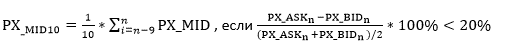  где n – дата определения СЧА, PX_MID   – среднее значение между ценой спроса PX_BID  и предложения PX_ASK за последние 10 торговых дней, PX_BID  - наибольшая цена спроса, опубликованная информационным ресурсом Bloomberg,PX_ASK – наименьшая цена предложения, опубликованная информационным ресурсом Bloomberg. 
Данная цена считается корректной при соблюдении одновременно следующих условий:
- в течение 10 предшествующих торговых дней непрерывно наблюдались двусторонние котировки, внутридневное количество которых не менее 10; 
 - спред между двусторонними котировками на дату определения СЧА составляет менее 20%, то есть отсутствует необходимость корректировать стоимость инструмента на рыночный риск, связанный с закрытием позиции (liquidity cost), поскольку Bid/ask спред обратно соотносится с ликвидностью и является оценкой транзакционных издержек.
Данная модель применяется по истечении 10 рабочих дней применения модели CAPM.При отсутствии  необходимых данных для расчета стоимости, справедливая оценка определяется на 3-м уровне оценки.Депозитарные распискиДля определения справедливой стоимости используется расчетная стоимость ценной бумаги, на которую выдана депозитарная расписка, определенная по алгоритму определения справедливой стоимости на основании цен 1-го уровня, указанных в настоящих Правилах определения СЧА, с учетом количества ценных бумаг, права на которые подтверждает одна депозитарная расписка. В случае невозможности определения справедливой стоимости базового актива, применяются общие правила оценки Российских (за исключением инвестиционных паев российских паевых инвестиционных фондов, ипотечных сертификатов участия) и иностранных долевых ценных бумаг на 2 уровне (модель CAPM).Инвестиционные паи российских паевых инвестиционных фондовПаи (акции) иностранных инвестиционных фондов)Для определения справедливой стоимости используется расчетная стоимость инвестиционного пая (сертификата участия), определенная в соответствии с нормативными правовыми актами на дату определения СЧА и раскрытая / предоставленная управляющей компанией ПИФ (ипотечного покрытия).В случае отсутствия раскрытых управляющей компанией данных о расчетной стоимости, применяется 3-й уровень оценки.   В отношении паев (акций) иностранных инвестиционных фондов для определения справедливой стоимости используется расчетная стоимость (NAV), раскрываемая информационной системой "Блумберг" (Bloomberg), на дату определения СЧА.В случае отсутствия раскрытых данных о расчетной стоимости пая (акции) иностранного инвестиционного фонда, применяются общие правила оценки Российских (за исключением инвестиционных паев российских паевых инвестиционных фондов, ипотечных сертификатов участия) и иностранных долевых ценных бумаг на 2 уровне (модель CAPM).Облигации внешних облигационных займов Российской Федерации Долговые ценные бумаги иностранных государств Еврооблигации иностранного эмитента, Ценная бумага международной финансовой организацииДолговые ценные бумаги иностранных эмитентовДля определения справедливой стоимости, используются наблюдаемые цены активного внебиржевого рынка, выбранные в следующем порядке (убывания приоритета):a) цена закрытия BGN (Bloomberg Generic) (Last Price), раскрываемая информационной системой "Блумберг" (Bloomberg) на дату определения СЧА; b) цена закрытия BVAL (Bloomberg Valuation) (Mid BVAL), раскрываемая информационной системой "Блумберг" (Bloomberg) на дату определения СЧА, при этом Score равен 6 и выше.с) цена, рассчитанная Ценовым центром НРД (по методологиям, утвержденным 01.12.2017 и позднее) с использованием методов оценки, отвечающих критериям исходных данных 2-го уровня в соответствии с МСФО13  (приоритет отдается ценам, определенным по последней утвержденной методике оценки).В случае отсутствия цен закрытия в информационной системе Bloomberg на дату определения СЧА в связи с непроведением расчетов в заявленной валюте из-за выходного (неторгового) дня в стране-эмитенте этой валюты или неторговым днем бирж, в том числе по итогам торгов на которых определяется цена закрытия, то для целей определения справедливой стоимости активов используется цена закрытия последнего торгового дня. Если указанные цены отсутствуют, для ценной бумаги применяется  3-й уровень оценки стоимости ценных бумаг.Облигации российских эмитентов (за исключением облигаций внешнего облигационного займа)Для определения справедливой стоимости облигаций российских эмитентов, используются цены выбранные в следующем порядке (убывания приоритета):цена, рассчитанная Ценовым центром НРД (по методологиям, утвержденным 01.12.2017 и позднее) с использованием методов оценки, отвечающих критериям исходных данных 2-го уровня в соответствии с МСФО13  (приоритет отдается ценам, определенным по последней утвержденной методике оценки);цена закрытия (Last Price) BGN (Bloomberg Generic), раскрываемая информационной системой "Блумберг" (Bloomberg) на дату определения СЧА;цена закрытия (Mid Line)  BVAL (Bloomberg Valuation), раскрываемая информационной системой "Блумберг" (Bloomberg) на дату определения СЧА при условии, что значение показателя Score  по указанной цене не ниже 6;В случае отсутствия цен закрытия в информационной системе Bloomberg на дату определения СЧА в связи с непроведением расчетов в заявленной валюте из-за выходного (неторгового) дня в стране-эмитенте этой валюты или неторговым днем бирж, в том числе по итогам торгов на которых определяется цена закрытия, то для целей определения справедливой стоимости активов используется цена закрытия последнего торгового дня.модель оценки для ценных бумаг, номинированных в рублях, в соответствии с Приложением 22.Ценная бумага, приобретенная при   первичном размещенииДля определения справедливой стоимости используется цена размещения, скорректированная пропорционально изменению значения безрисковой ставки доходности страны риска на срок, соответствующий сроку до даты погашения (оферты) ценной бумаги. Указанная цена используется до появления цен 1-го уровня, но не более 10 рабочих дней с даты размещения включительно. Для активов, номинированных в российских рублях, в качестве безрисковой ставки используется ставка КБД на срок, соответствующий оставшемуся сроку до погашения (оферты) ценной бумаги, округленная до 2-ух знаков после запятой;Для активов, номинированных в иностранной валюте, в качестве безрисковой ставки используется ставка доходности по государственным ценным бумагам, страны риска, по данным ИС Bloomberg.По истечении 10 дней применяется общий порядок оценки ценных бумаг на втором и третьем уровне, в случае отсутствия цен 1-го уровня.Модели оценки стоимости ценных бумаг, для которых не определяется активный рынок и отсутствуют наблюдаемые данные (3-й уровень)Модели оценки стоимости ценных бумаг, для которых не определяется активный рынок и отсутствуют наблюдаемые данные (3-й уровень)Ценные бумагиПорядок определения справедливой стоимостиОблигации российских эмитентов (за исключением облигаций внешних облигационных займов)Для определения справедливой стоимости облигаций российских эмитентов используются следующие цены в следующем  порядке (убывания приоритета): цена, рассчитанная Ценовым центром НРД (по методологиям, утвержденным 01.12.2017 и позднее) с использованием методов оценки, отвечающих критериям исходных данных 3-го уровня в соответствии с МСФО13  (приоритет отдается ценам, определенным по последней утвержденной методике оценки);цена закрытия (Mid Line)  BVAL (Bloomberg Valuation), раскрываемая информационной системой "Блумберг" (Bloomberg) на дату определения СЧА в случае, если значение показателя Score  по указанной цене ниже 6;цена,  рассчитанная Thomson Reuters (Refinitiv) в случае, если значение показателя TPRS Score  по указанной цене ниже 5;модель оценки для ценных бумаг, номинированных в рублях (модель оценки относится ко третьему уровню цен, в случае использования ненаблюдаемых исходных данных).Для оценки используется стоимость, определенная оценщиком по состоянию на дату не ранее 6 (Шесть) месяцев до даты определения СЧА.**Использование справедливой стоимости, определенной на основании отчета оценщика, ограничивается условиями, применяемыми в случае возникновения событий, ведущих к обесценению актива в соответствии с Приложением 5.Облигация внешних облигационных займов Российской Федерации Долговая ценная бумага иностранных государств Еврооблигация иностранного эмитентаЦенная бумага международной финансовой организацииДолговые ценные бумаги иностранных эмитентов Для определения справедливой стоимости используются следующие цены в следующем порядке (убывания приоритета) цена закрытия (Mid Line)  BVAL (Bloomberg Valuation), раскрываемая информационной системой "Блумберг" (Bloomberg) на дату определения СЧА при условии, что значение показателя Score  по указанной цене ниже 6;цена,  рассчитанная Thomson Reuters (Refinitiv) при условии, что значение показателя TPRS Score  по указанной цене ниже 5;цена, рассчитанная Ценовым центром НРД (по методологиям, утвержденным 01.12.2017 и позднее) с использованием методов оценки, отвечающих критериям исходных данных 3-го уровня в соответствии с МСФО13  (приоритет отдается ценам, определенным по последней утвержденной методике оценки).Для оценки используется стоимость, определенная оценщиком по состоянию на дату не ранее 6 (Шесть) месяцев до даты определения СЧА.**Использование справедливой стоимости, определенной на основании отчета оценщика, ограничивается условиями, применяемыми в случае возникновения событий, ведущих к обесценению актива в соответствии с Приложением 5.Ценные бумаги, для которых отсутствуют возможность оценки с использованием данных более высокого приоритетаДля оценки используется стоимость, определенная на основании отчета оценщика по состоянию на дату не ранее 6 (Шесть) месяцев до даты определения СЧА и составленного не позднее 6 (Шесть) месяцев до даты определения справедливой стоимости. Использование справедливой стоимости, определенной на основании отчета оценщика, ограничивается условиями, применяемыми в случае возникновения событий, ведущих к обесценению актива в соответствии с Приложением 5.Модели оценки стоимости ценных бумаг, по которым определен аналогичный активМодели оценки стоимости ценных бумаг, по которым определен аналогичный активЦенные бумагиПорядок определения справедливой стоимостиЦенная бумага является дополнительным выпускомДля оценки ценной бумаги используется цена выпуска (аналогичного актива), по отношению к которому данный выпуск является дополнительным, определенная, на дату определения СЧА в соответствии с моделям оценки стоимости ценных бумаг, для которых  определен активный рынок.Справедливая стоимость определяется согласно этому порядку до возникновения справедливой стоимости ценной бумаги, являющейся дополнительным выпуском.Ценная бумага, полученная в результате конвертации в нее другой ценной бумаги (исходной ценной бумаги) Для оценки ценной бумаги, используется цена исходной ценной бумаги, определенная на дату определения СЧА в соответствии с моделями оценки стоимости ценных бумаг, для которых  определен активный рынок, скорректированная с учетом коэффициента конвертации.Если невозможно определить в соответствии с моделями оценки стоимости ценных бумаг, для которых определен активный рынок цену исходной ценной бумаги на дату определения СЧА, используется справедливая стоимость исходной ценной бумаги, определенная на дату конвертации, скорректированная с учетом коэффициента конвертации.Справедливая стоимость определяется согласно этому порядку на дату конвертации. Со следующей даты применяется общий порядок оценки. Оценочной стоимостью акций с большей (меньшей) номинальной стоимостью, признанных  в результате конвертации в них исходных акций, является оценочная стоимость конвертированных в них акций.Оценочной стоимостью акций той же категории (типа) с иными правами, признанных в результате конвертации в них исходных акций, является оценочная стоимость конвертированных акций.Оценочной стоимостью акций, признанных в результате конвертации при дроблении исходных акций, является оценочная стоимость конвертированных акций, деленная на коэффициент дробления.Оценочной стоимостью акций, признанных в результате конвертации при консолидации исходных акций, является оценочная стоимость конвертированных акций, умноженная на коэффициент консолидации.Оценочной стоимостью акций или облигаций нового выпуска, признанных в результате конвертации в них конвертируемых исходных ценных бумаг, является оценочная стоимость конвертированных ценных бумаг, деленная на количество акций (облигаций), в которое конвертирована одна конвертируемая ценная бумага.Оценочной стоимостью акций, признанных в результате конвертации в них исходных акций при реорганизации в форме слияния, является оценочная стоимость конвертированных ценных бумаг, умноженная на коэффициент конвертации.Оценочной стоимостью акций вновь созданного в результате реорганизации в форме разделения или выделения акционерного общества, признанных в результате конвертации в них исходных акций, является  оценочная стоимость конвертированных акций, деленная на коэффициент конвертации. В случае, если в результате разделения или выделения создается два или более акционерных общества, на коэффициент конвертации делится оценочная стоимость конвертированных акций, уменьшенная пропорционально доле имущества реорганизованного акционерного общества, переданного акционерному обществу, созданному в результате разделения или выделения.Оценочная стоимость акций вновь созданного в результате реорганизации в форме выделения акционерного общества, признанных в результате их распределения среди акционеров реорганизованного акционерного общества, считается равной нулю.Оценочной стоимостью облигаций нового выпуска, признанных в результате конвертации в них исходных облигаций при реорганизации эмитента таких облигаций, является оценочная стоимость конвертированных облигаций.Дебиторская задолженность/обязательства дебиторов/контрагентов/эмитентов/заемщиковСрок Обязательства облигациям российских/иностранных эмитентов7 / 10 рабочих днейОбязательства по выплате дохода по долевым активам российских/иностранных эмитентов25 рабочих / 45 календарных днейОбязательства по займам/кредитам юридических лиц30 календарных днейОбязательства на межбанковском рынке, рынке производных инструментов, рынке РЕПО5 рабочих днейИная задолженность физических и юридических лиц перед ПИФ90 календарных дней с первого дня просрочки даты оплаты СБЕРБАНК РоссииСБЕРБАНК РоссииСБЕРБАНК РоссииСБЕРБАНК РоссииСБЕРБАНК РоссииСБЕРБАНК РоссииКатегорияВаловая стоимость, млрд. руб.Резерв, млрд. руб.% РезерваПортфельНепросроченныепотребительские и прочие ссуды физ. лицамКатегорияCOR, %НепросроченныеПАО «СБЕРБАНК России»ПАО «СБЕРБАНК России»ПАО «СБЕРБАНК России»ПАО «СБЕРБАНК России»ПАО «СБЕРБАНК России»КатегорияВаловая стоимость, млрд. руб.Резерв, млрд. руб.% РезерваПортфельНепросроченныеЖилищное кредитование физических лицКатегорияCOR, %НепросроченныеКатегорияВаловая стоимость, тыс. руб.Резерв, тыс. руб.% РезерваПортфельпросроченные на срок от 1 до 90 днейпотребительские и прочие ссуды физ. лицамКатегорияCOR, %просрочка 1-90 днейПАО «СБЕРБАНК России»:ПАО «СБЕРБАНК России»:ПАО «СБЕРБАНК России»:ПАО «СБЕРБАНК России»:ПАО «СБЕРБАНК России»:КатегорияВаловая стоимость, тыс. руб.Резерв, тыс. руб.% РезерваПортфельпросроченные на срок от 1 до 90 днейЖилищное кредитование физических лицКатегорияCOR, %просрочка 1-90 днейMoody`sИндексМеждународная шкалаИндексВаа1RUCBITRBBB3YВаа2RUCBITRBBB3YВаа3RUCBITRBBB3YВа1RUCBITRBB3YВа2RUCBITRBB3YВа3RUCBITRBB3YВ1RUCBITRB3YВ2RUCBITRB3YB3RUCBITRB3YКод отрасли по ОКВЭДСтепень рискаPD1, 5, 6, 7, 12, 14, 18, 19, 20, 21, 22, 25, 26, 28, 29, 30, 32, 33, 35, 36, 39, 50, 58, 60, 61, 62, 63, 68, 72, 73, 74, 75, 80, 81, 82, 84, 85, 86, 87, 90, 91, 92, 94, 95, 96, 97Низкий риск0.0513, 24, 27, 42, 45, 46, 52, 59, 69, 71, 79, 88Средний риск0.0652, 3, 8, 9, 10, 11, 15, 16, 17, 23, 31, 37, 41, 43, 47, 49, 51, 53, 55, 56, 64, 65, 66, 70, 77, 78, 93Высокий риск0.08ОтрасльPDСтроительство зданий 0,1503Складское хозяйство и вспомогательная транспортная деятельность0,1049Инвестиции и управление недвижимостью0,0877Специализированные строительные работы0,0762Производство металлических изделий, кроме машин и оборудования0,0615Предоставление прочих сервисных услуг0,078Розничная торговля0,0659Деятельность по предоставлению продуктов питания и напитков0,0823Производство пищевых продуктов0,0591Производство машин и оборудования0,0671Прочее (среднее значение)0,0904АКРАЭксперт РАMoody`sS&PFitchАКРАЭксперт РАМеждународная шкалаМеждународная шкалаМеждународная шкалаAaaAAAAAAAa1AA+AA+Aa2AAAAAa3AA-AA-A1A+A+A2AAA3A-A-Ваа1ВВВ+ВВВ+Ваа2ВВВВВВAAA(RU)ruAAAВаа3ВВВ-ВВВ-AA+(RU), AA(RU), AA-(RU)ruAA+, ruAAВа1ВВ+ВВ+A+(RU), A(RU)ruAA-, ruA+Ва2ВВВВA-(RU), BBB+(RU)ruA, ruA-, ruBBB+Ва3ВВ-ВВ-BBB(RU), BBB-(RU)ruBBBВ1В+В+BB+(RU)ruBBB-, ruBB+В2ВВBB(RU), BB-(RU)ruBBB3B-B-CCC, CC, CCCC, CC, CCaa, Ca, CCCC, CCCC, CВид дебиторской задолженностиУсловия для признания дебиторской задолженности операционнойСрок операционного цикла, являющийся нормальной практикой исполнения обязательств контрагентом (допустимый срок нарушения условий исполнения обязательств контрагентом)Дебиторская задолженность по выплате НКД по облигациям российских эмитентовОтсутствие признаков обесценения7 рабочих дней с даты признания дебиторской задолженностиДебиторская задолженность по выплате номинала облигации (полного/частичного) по облигациям российских эмитентовОтсутствие признаков обесценения7 рабочих дней с даты признания дебиторской задолженностиДебиторская задолженность по выплате НКД по облигациям иностранных эмитентовОтсутствие признаков обесценения10 рабочих дней с даты признания дебиторской задолженностиДебиторская задолженность по выплате номинала облигации (полного/частичного) по облигациям иностранных эмитентовОтсутствие признаков обесценения10 рабочих дней с даты признания дебиторской задолженностиДебиторская задолженность по выплате дивидендов по акциям, депозитарным распискам российских эмитентов, доходам по паям паевых инвестиционных фондовОтсутствие признаков обесценения25 рабочих дней с даты признания дебиторской задолженностиДебиторская задолженность по выплате дивидендов по акциям, депозитарным распискам иностранных эмитентов, ETFОтсутствие признаков обесценениястандартно - 25 рабочих дней с даты признания дебиторской задолженностиДебиторская задолженность по возврату  средств со счета брокера /со счета в НКЦОтсутствие признаков обесценения3 рабочих дняДебиторская задолженность, возникшая в результате перевода денежных средств (деньги в пути)Отсутствие признаков обесценения3 рабочих дняДебиторская задолженность по арендеСрок погашения задолженности не позднее  даты оплаты, указанной в договоре аренды10 рабочих дней с даты наступления срока исполнения обязательств, согласно условий договораДебиторская задолженность по начисленным  процентам на остаток денежных средств на  расчетном счетеОтсутствие признаков обесцененияобесценение производится с первого дня просрочки обязательств банкомДебиторская задолженность по сделкам (по которым наступила наиболее ранняя дата расчетов)Отсутствие признаков обесценения;Срок погашения дебиторской задолженности не более 15 рабочих дней с даты возникновения обязательств по оплате (с учетом срока пролонгации и перезаключений договоров).3 рабочих дняАвансы, выданные по сделкам за счет имущества ФондаОтсутствие признаков обесценения;Срок погашения дебиторской задолженности не более 15 рабочих дней с даты ее возникновения (с учетом срока пролонгации и перезаключений договоров).3 рабочих дняВиды обязательствКритерии признанияКритерии прекращения признанияСправедливая                                стоимостьКредиторская задолженность по сделкам купли-продажи имущества паевого инвестиционного фонда.Дата перехода  к ПИФ права собственности на имущество /поступление денежных средств на банковский/брокерский счет ПИФ от кредитора.Дата исполнения обязательств ПИФ по договору.Справедливая стоимость обязательства включается в расчет СЧА в размере её остатка на дату определения СЧА. Не дисконтируется.Кредиторская задолженность по выдаче/обмену инвестиционных паев.Дата включения денежных средств (иного имущества), переданных в оплату инвестиционных паев, в имущество ПИФ.Дата внесения приходной записи о выдаче инвестиционных паев.Справедливая стоимость обязательства включается в расчет СЧА в размере её остатка на дату определения СЧА. Не дисконтируется.Кредиторская задолженность по выплате денежной компенсации при погашении инвестиционных паев/ по передаче имущества (перечислению денежных средств) при обмене инвестиционных паевДата внесения расходной записи о погашении (списании при обмене) инвестиционных паев.Дата выплаты суммы денежной компенсации  согласно банковской выписке/ передачи имущества (списания денежных средств) при обмене инвестиционных паев согласно депозитарному отчёту (банковской выписке).Справедливая стоимость обязательства включается в расчет СЧА в размере её остатка на дату определения СЧА. Не дисконтируется.Кредиторская задолженность перед управляющей компанией, возникшая в результате использования управляющей компанией собственных денежных средств для выплаты денежной компенсации владельцам инвестиционных паев при погашении и (или) обмене инвестиционных паев.Дата получения денежных средств от управляющей компании согласно банковской выписке.Дата возврата суммы задолженности перед управляющей компанией согласно банковской выписке.Справедливая стоимость обязательства  включается в расчет СЧА в размере её остатка на дату определения СЧА. Не дисконтируется.Кредиторская задолженность по уплате налогов и других обязательных платежей за счет имущества паевого инвестиционного фонда.Дата определения СЧАДата возникновения обязательства по уплате земельного налога, налога на имущество, НДС, обязательного платежа согласно нормативным правовым актам Российской Федерации и (или) договору.Для НДФЛ дата выплаты суммы       денежной компенсации заинвестиционные паи / дохода по   инвестиционным паям согласнобанковской выписке.Дата перечисления суммы налогов (обязательных платежей) с банковского счета согласно банковской выписке.Методы определения справедливой стоимости могут содержать, в частности, способы аппроксимации величины обязательств  при отсутствии информации о точной сумме будущих платежей на дату расчета СЧА.Справедливая стоимость обязательства  включаетсяв расчет СЧА в размере её остатка на дату определения СЧА. Не дисконтируется.Кредиторская задолженность по вознаграждениям управляющей компании, специализированному депозитарию, аудиторской организации, оценщику, лицу, осуществляющему ведение реестра владельцев инвестиционных паев, а также обязательствам по оплате прочих расходов, осуществляемых за счет имущества паевого инвестиционного фонда.Дата определения СЧА    Дата возникновения соответствующего обязательства в  соответствии с условиями договоров или в соответствии с правилами доверительного управления.Дата получения документа в случае, если невозможно применить метод аппроксимации в связи с недостаточностью данных за предыдущие периоды  или по вновь заключенным договорам.Дата перечисления суммы вознаграждений и расходов с банковского счета согласно банковской выписке.Методы определения справедливой стоимости должны содержать, способы аппроксимации величины обязательств  при отсутствии информации о точной сумме будущих платежей на дату расчета СЧА.Справедливая стоимость обязательства  включается в расчет СЧА в размере её остатка на дату определения СЧА. Не дисконтируется.Кредиторская задолженность по договорам аренды, когда арендатором является паевой инвестиционный фонд.Дата определения СЧАДата возникновения обязанности согласно условиям договора.Дата перечисления суммы арендного платежа с банковского счёта согласно банковской выписке.Методы определения справедливой стоимости могут содержать, в частности, способы аппроксимации величины обязательств  при отсутствии информации о точной сумме будущих платежей на дату расчета СЧА.Справедливая стоимость обязательства  включаетсяв расчет СЧА в размере её остатка на дату определения СЧА. Не дисконтируется.Кредиторская задолженность перед агентами по выдаче, погашению и обмену инвестиционных паев Дата осуществления операции выдачи и (или) погашения паев по заявке, принятой  агентом.Дата перечисления суммы агентского вознаграждения согласно банковской выписке.           Справедливая стоимость обязательства  включается           в расчет СЧА в размере её остатка на дату                 определения СЧА. Не дисконтируется.Кредиторская задолженность по выплате доходов владельцам инвестиционных паев.Дата возникновения обязательства по выплате дохода владельцам инвестиционных паев, которая не может быть позднее первого дня выплаты дохода по инвестиционным паям, указанная в правилах доверительного управления ПИФ.Дата исполнения обязательств управляющей компанией, подтвержденной банковской выпиской с расчетного счета управляющей компании Д.У. ПИФ. Дата решения лица, осуществляющего прекращение ПИФ, о полном/частичном прекращении признания обязательств по выплате дохода в случае отсутствия (недостатка) денежных средств в ПИФ для оплаты таких обязательств при прекращении ПИФ              Справедливая стоимость обязательства  включается              в расчет СЧА в размере её остатка на дату             определения СЧА. Не дисконтируется.Кредиторская задолженность по судебным актам, когда ПИФ является ответчиком (не применяется для исков по сделкам, результаты расчетов по которым входили в состав обязательств ПИФа до судебного иска)Подтвержденная документально: Дата возникновения обязательства по требованию на имущество или получению денежных средств контрагентом в соответствии с действующим законодательством Российской Федерации или договоромДата  вступления судебного акта в законную силу.Дата исполнения обязательства.Сумма, установленная судебным актом за вычетом сумм, оплата которых производится за  счет собственного имущества управляющей компании  (неустоек и возмещения убытков, возникших в результате неисполнения обязательств по договорам, заключенным Управляющей компанией в качестве доверительного управляющего ПИФ)АКРАЭксперт РАMoody`sS&PFitchРейтинговая группаАКРАЭксперт РАМеждународная шкалаМеждународная шкалаМеждународная шкалаРейтинговая группаAAA(RU)ruAAAВаа1ВВВ+ВВВ+Рейтинговая группа IAAA(RU)ruAAAВаа2ВВВВВВРейтинговая группа IAAA(RU)ruAAAВаа3ВВВ-ВВВ-Рейтинговая группа IAA+(RU), AA(RU),AA-(RU)ruAA+, ruAAВа1ВВ+ВВ+Рейтинговая группа IIA+(RU), A(RU)ruAA-, ruA+Ва2ВВВВРейтинговая группа IIA-(RU), BBB+(RU)ruA, ruA-, ruBBB+Ва3ВВ-ВВ-Рейтинговая группа IIBBB(RU), BBB-(RU)ruBBBВ1В+В+Рейтинговая группа IIIBB+(RU)ruBBB-, ruBB+В2ВВРейтинговая группа IIIBB(RU)ruBBB3B-B-Рейтинговая группа IIIБолее низкий рейтинг / рейтинг отсутствуетБолее низкий рейтинг / рейтинг отсутствуетБолее низкий рейтинг / рейтинг отсутствуетБолее низкий рейтинг / рейтинг отсутствуетБолее низкий рейтинг / рейтинг отсутствуетРейтинговая группа IVДиапазон кредитных спредовДиапазон кредитных спредовДиапазон кредитных спредовMin (α)МедианаMax (β)Рейтинговая группа IРейтинговая группа IРейтинговая группа I0 + премия + премия + премияРейтинговая группа IIРейтинговая группа IIРейтинговая группа II + премия + премия + премияРейтинговая группа IIIРейтинговая группа IIIРейтинговая группа III + премия + премия + премия